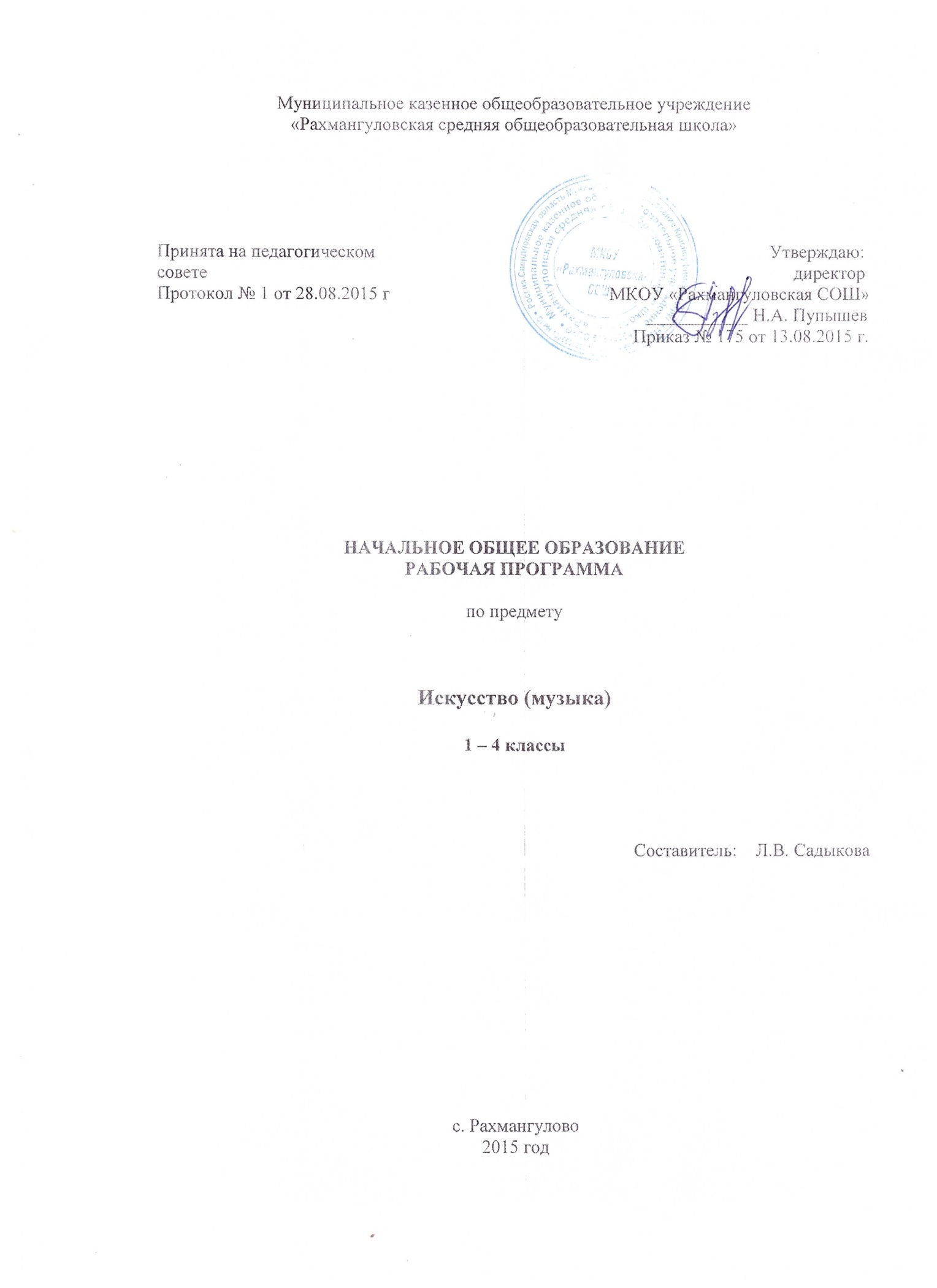 ПОЯСНИТЕЛЬНАЯ ЗАПИСКАНормативно-правовая база рабочей программы:Федеральный уровеньФедеральный закон от 29 декабря 2012г. № 273-ФЗ «Об образовании в Российской Федерации» в действующей редакции;Федеральный государственный образовательный стандарт начального общего образования (приказ Минобрнауки РФ № 373 от 6 октября 2009г.) в действующей редакции;Федеральный базисный учебный план, утвержденный приказом Минобразования России от 09.03.2004 № 1312 «Об утверждении федерального базисного учебного плана и примерных учебных планов для образовательных учреждений Российской Федерации, реализующих программы общего образования» (со всеми последующими изменениями);Типовое положение об общеобразовательном учреждении, утвержденное постановлением правительства РФ от 19.03.2001г. № 196 в действующей редакции;СанПин 2.4.2. № 2821-10 «Санитарно-эпидемологические требования к условиям и организации обучения в общеобразовательных учреждениях» (зарегистрировано в Минюсте России 03.03.2011г., рег. № 19993);Федеральный перечень учебников, рекомендованных Министерством образования и науки РФ к использованию в образовательном процессе в общеобразовательных учреждениях, утвержденный приказом Министерства образования и науки РФ от 31.03.2014г. №253.Региональный уровень.Закон Свердловской области от 15 июля 2013 года № 78-ОЗ «Об образовании в Свердловской области».Школьный уровень.Устав Муниципального казенного общеобразовательного учреждения Рахмангуловская средняя общеобразовательная школа, утверждённый приказом начальника Муниципального отдела управления образованием, муниципального образования Красноуфимский округ от 22.08.2014 г. № 406;Основная образовательная программа начального общего образования, утверждённая приказом директора МКОУ «Рахмангуловская   СОШ» № 235-А от 18.10.2014г.Положение о рабочей программе начального общего образования, утверждённое приказом от 30.08.2014 г. № 163.Программа по предмету искусство (музыка) разработана в соответствии с требованиями ФГОС, с учетом специфики данного предмета, логики учебного процесса, задачи формирования у младших школьников умения учиться, на основе учебной программы «Музыка. Начальная школа», авторов: Е.Д.Критской, Г.П.Сергеевой, Т. С. Шмагиной, М., Просвещение, 2010 г. Данная программа имеет гриф «Рекомендовано Министерством образования и науки Российской Федерации».В программе заложены возможности предусмотренного стандартом формирования у обучающихся общеучебных умений и навыков, универсальных способов деятельности и ключевых компетенций. Программа по предмету «Искусство (музыка)» для I-IV классов общеобразовательных учреждений составлена в соответствии со стандартами второго поколения, примерными программами начального общего образования и основными положениями художественно-педагогической концепции Д. Б. Кабалевского. В данной программе нашли отражение изменившиеся социокультурные условия деятельности современных образовательных учреждений, потребности педагогов-музыкантов в обновлении содержания и новые технологии общего музыкального образования.Содержание обучения ориентировано на стратегию целенаправленной организации и планомерного формирования музыкальной учебной деятельности, способствующей личностному, коммуникативному, познавательному и социальному развитию школьника. Предмет «Искусство (музыка)», как и другие предметы начальной школы, развивая умение учиться, призван формировать у ребенка современную картину мира.Цель – формирование музыкальной культуры как неотъемлемой части духовной культуры школьников – наиболее полно отражает интересы современного общества в развитии духовного потенциала подрастающего поколения. Задачи программы:развитие эмоционально-осознанного отношения к музыкальным произведениям;понимание их жизненного и духовно-нравственного содержания;освоение музыкальных жанров – простых (песня, танец, марш) и более сложных (опера, балет, симфония, музыка из кинофильмов);изучение особенностей музыкального языка;формирование музыкально-практических умений и навыков музыкальной деятельности (сочинение, восприятие, исполнение), а также – творческих способностей детей.ОБЩАЯ ХАРАКТЕРИСТИКА УЧЕБНОГО ПРЕДМЕТА, КУРСАСодержание программы базируется на художественно-образном, нравственно-эстетическом постижении младшими школьниками основных пластов мирового музыкального искусства: фольклора, духовной музыка, произведений композиторов-классиков (золотой фонд), сочинений современных композиторов. Приоритетным в данной программе является введение ребенка в мир музыки через интонации, темы и образы русской музыкальной культуры - «от родного порога», по выражению народного художника России Б.М. Неменского. Это будет оказывать позитивное влияние на формирование семейных ценностей, составляющих духовное и нравственное богатство культуры и искусства народа. Произведения отечественного музыкального искусства рассматриваются в рамках мировой художественной культуры. Освоение образцов музыкального фольклора как синкретичного искусства разных народов мира, в котором находят отражения факты истории, отношения человека к родному краю, его природе и труду людей, предполагает изучение основных жанров фольклорных сочинений, народных обрядов, обычаев и традиций, из устных и письменных форм бытования музыки как истоков творчества композиторов-классиков. Включение в программу произведений духовной музыки базируется на культурологическом подходе, который дает возможность учащимся осваивать духовно-нравственные ценности как неотъемлемую часть мировой музыкальной культуры.Программа направлена на постижение закономерностей возникновения и развития музыкального искусства в его связи с жизнью, разнообразия форм его проявления и бытования в окружающем мире. Специфика воздействия на духовный мир человека на основе проникновения в интонационно-временную природу музыки, ее жанрово-стилистические особенности. Через опыт общения с музыкой как «искусством интонируемого смысла» (Б.В. Асафьев), с конкретным музыкальным произведением детей формируется опыт творческой деятельности и эмоционально-ценностного отношения к музыке и жизни; осваиваются основные сферы музыкального искусства, виды музыкальной деятельности (исполнение, сочинение, слушание), интонация как носитель образного смысла музыкального произведения, принципы развития музыка (повтор, вариационность, контраст), особенности формы музыкальных сочинений (одночастная, двухчастная, трехчастная, куплетная, рондо, вариации), жанры музыка (песня, танец, марш, сюита, опера, балет, симфония, инструментальный концерт, кантата, соната, оперетта, мюзикл и др.), основные средства музыкальной выразительности и своеобразия, специфика их преломления в музыкальной речи композитора в конкретном произведении.Программа «Искусство (музыка)» для начальной школы обеспечена учебно-методическими комплектами (авторы Е. Д. Критская, Г.П. Сергеева, Т. С. Шмагина – М.: Просвещение, 2013 г.) для каждого класса. Учебно-методические комплекты включают учебник, рабочую тетрадь, хрестоматию и фонохрестоматию музыкального материала пособие для учителей.Критерии отбора музыкального материала в данную программу заимствованы из концепции Д. Б. Кабалевского: это художественная ценность музыкальных произведений, их воспитательная значимость и педагогическая целесообразность. Основными методическими принципами программы являются увлеченность, триединство деятельности композитора - исполнителя - слушателя, тождество и контраст, интонационность, опора на отечественную музыкальную культуру.Освоение музыкального материала, включенного в программу с этих позиций, формирует музыкальную культуру младших школьников, воспитывает их музыкальный вкус, потребность общения с высокохудожественной музыкой в современных условиях широкого распространения образцов поп-культуры в средствах массовой информации. Виды музыкальной деятельности на уроках музыки по данной программе разнообразны и направлены на реализацию принципов развивающего обучения (Д. Б. Эльконин, В. В. Давыдов) в массовом музыкальном образовании и воспитании. Постижение одного и того же музыкального Произведения подразумевает различные формы общения ребенка с музыкой. В сферу исполнительской деятельности учащихся входят: хоровое, ансамблевое и сольное пение; пластическое интонирование и музыкально-ритмические движения; игра на музыкальных инструментах; инсценирование (разыгрывание) песен, сюжетов сказок, музыкальных пьес программного характера; освоение элементов музыкальной грамоты как средства фиксации музыкальной речи.В целом эмоциональное восприятие музыки, размышление о ней и воплощение образного содержания в исполнении дают возможность учащимся овладевать приемами сравнения, анализа, обобщения, классификации различных явлений музыкального искусства, что формирует у младших школьников универсальные учебные действия. Урок музыки в данной программе трактуется как урок искусства, нравственно-эстетическим стержнем которого является художественно-педагогическая идея. В ней раскрываются наиболее значимые для формирования личностных качеств ребенка вечные темы искусства: добро и зло, любовь и ненависть, жизнь и смерть, материнство, защита отечества и другие, запечатленные в художественных образах. Художественно-педагогическая идея позволяет учителю и ребенку осмысливать музыку в соответствии с общечеловеческими ценностями, вести постоянный поиск ответа на вопрос «что есть истина, добро и красота в окружающем мире?». Цель, задачи и содержание данной программы отражают следующие методы музыкального обучения:- художественного, нравственно-эстетического познания музыки;- интонационно-стилевого постижения музыки; - эмоциональной драматургии;- концентричности организации музыкального материала;- забегания вперед и возвращения к пройденному (перспективы и ретроспективы в обучении);- создание «композиций», (в форме диалога, музыкальных ансамблей и др.); - игры;- художественного контекста (выхода за пределы музыки). Структуру программы составляют разделы, в которых обозначены основные содержательные линии, указаны музыкальные произведения. Названия разделов являются выражением художественно-педагогической идеи блока уроков, четверти, года. Занятия в 1 классе носят пропедевтический, вводный характер и предполагают знакомство детей с музыкой в широком жизненном контексте. В программе данного класса два раздела: «Музыка вокруг нас» (16 ч.) и «Музыка и ты» (17 ч.).Отличительная особенность данной программы и всего учебно-методического комплекта в целом - охват широкого культурологического пространства, которое подразумевает постоянные выходы за рамки музыкального искусства и включение в контекст уроков музыки сведений из истории, произведений литературы (поэтических и прозаических) и изобразительного искусства. Зрительный ряд выполняет функцию эмоционально-эстетического фона, усиливающего понимание детьми содержания музыкального произведения. Основой развития музыкального мышления детей становятся неоднозначность их восприятия, множественность индивидуальных трактовок, разнообразные варианты слышания, видения конкретных музыкальных сочинений, отраженные, например, в рисунках, близких по своей образной сущности музыкальным произведениям. Все это способствует развитию ассоциативного мышления детей, их «внутреннего слуха» и «внутреннего зрения».Во II-IV классах учащиеся к проектной исследовательской деятельности.Во II классе поиск ответа на вопрос на последней странице учебника «Могут ли иссякнуть мелодии». Производится работа над мини-проектами учащихся (начиная со второго полугодия), защита лучших из которых может состояться на заключительном уроке-концерте.В III классе учащиеся работают над мини-проектами на тему последней страницы учебника «Радость к солнцу нас зовёт». Защита проекта так же производится в конце учебного года.В IV классе, в начале учебного года, завершающего процесс музыкального образования в начальной школе, рекомендуется определить тематику исследовательских мини-проектов, которые будут поводом для организации открытых уроков, внеурочных мероприятий (праздников, конкурсов, КВН, фестивалей, семейной филармонии культуры и искусства для родителей и пр.)Темы проектов желательно выбирать, опираясь на художественно-педагогические идеи учебника «Музыка» для IV класса:«Музыка моего родного края»;«А.С. Пушкин и музыка»;«Роль песни в народном празднике»;«Мои любимые композиторы»;«Что мы знаем о современных исполнителях»;«Музыкальный театр: играем в оперу (балет, мюзикл)».Формы организации учебного процесса:- групповые, коллективные, классные и внеклассные. Виды организации учебной деятельности:- экскурсия, путешествие, выставка. Виды контроля:- вводный, текущий, итоговый; фронтальный, комбинированный, устный. Формы (приемы) контроля:- наблюдение, самостоятельная работа, работа по карточке, тест.Промежуточная аттестация проводится в соответствии с требованиями к уровню подготовки учащихся 1-4 класса начальной школы в форме самостоятельных работ 2 раза в год: в конце первого полугодия и в конце второго полугодия.В соответствии со стандартами второго поколения оцениванию подлежат опыт эмоционально-ценностного отношения к искусству, знания и умения, проявляющиеся в различных видах музыкально-творческой деятельности. МЕСТО УЧЕБНОГО ПРЕДМЕТА «ИСКУССТВО (МУЗЫКА)» В УЧЕБНОМ ПЛАНЕАвторская программа  составлена  без изменений, так как её содержание позволяет в полной мере реализовать требования Федерального государственного образовательного стандарта  начального  общего  образования.Программа основного общего образования по музыке составлена в соответствии с количеством часов, указанным в Учебном плане Филиала МКОУ «Рахмангуловская СОШ» - Среднебаякская НОШ  на 2015-2016 учебный год. Предмет «Искусство (музыка)» изучается в I-IVклассах в объёме не менее 135 часов (33 часа в I классе, по 34 часов – во II-IV классах).ЦЕННОСТНЫЕ ОРИЕНТИРЫ СОДЕРЖАНИЯ УЧЕБНОГО ПРЕДМЕТА «ИСКУССТВО (МУЗЫКА)»Уроки музыки, как и художественное образование в целом, предоставляя детям возможности для культурной и творческой деятельности, позволяют сделать более динамичной и плодотворной взаимосвязь образования, культуры и искусства.Освоение музыки как духовного наследия человечество предполагает формирование опыта эмоционально-образного восприятия, начальное овладение различными видами музыкально-творческой деятельности, приобретение знаний и умений, овладение универсальными учебными действиями, что становится фундаментом обучения на дальнейших ступенях общего образования, обеспечивает введение учащихся в мир искусства и понимание неразрывной связи музыки и жизни.Внимание на музыкальных занятиях акцентируется на личностном развитии, нравственно-эстетическом воспитании, формировании культуры мировосприятия младших школьников через эмпатию, идентификацию, эмоционально-эстетический отклик на музыку. Уже на начальном этапе постижения музыкального искусства младшие школьники понимают, что музыка открывает перед ними возможности для познания чувств и мыслей человека, его духовно-нравственного становления, развивает способность сопереживать, встать на позицию другого человека, вести диалог, участвовать в обсуждении значимых для человека явлений жизни и искусства, продуктивно сотрудничать со сверстниками и взрослыми. Это способствует формированию интереса и мотивации к дальнейшему овладению различными видами музыкальной деятельности и организации своего культурно-познавательного досуга.Содержание обучения ориентировано на целенаправленную организацию и планомерное формирование музыкальной учебной деятельности, способствующей личностному, коммуникативному, познавательному и социальному развитию растущего человека. Предмет «Искусство (музыка)» развивая умение учиться, призван формировать у ребёнка современную картину мира.ПЛАНИРУЕМЫЕ РЕЗУЛЬТАТЫ ОСВОЕНИЯ ПРОГРАММЫ ПО ПРЕДМЕТУ, КУРСУ «ИСКУССТВО (МУЗЫКА)» ВЫПУСКНИКОМ НАЧАЛЬНОЙ ШКОЛЫ (ЛИЧНОСТНЫЕ, МЕТАПРЕДМЕТНЫЕ И ПРЕДМЕТНЫЕ РЕЗУЛЬТАТЫ ИЗУЧЕНИЯ УЧЕБНОГО ПРЕДМЕТА)В результате изучения курса «Искусство (музыка)» в начальной школе должны быть достигнуты определенные результаты.Личностные результаты отражаются в индивидуальных качественных свойствах учащихся, которые они должны приобрести в процессе освоения учебного предмета «Искусство (музыка)»:чувство гордости за свою Родину, российский народ и историю России, осознание своей этнической и национальной принадлежности на основе изучения лучших образцов фольклора, шедевров музыкального наследия русских композиторов, музыки Русской православной церкви, различных направлений современного музыкального искусства России;целостный, социально ориентированный взгляд на мир в его органичном единстве и разнообразии природы, культур, народов и религий на основе сопоставления произведений русской музыки и музыки других стран, народов, национальных стилей;умение наблюдать за разнообразными явлениями жизни и искусства в учебной и внеурочной деятельности, их понимание и оценка — умение ориентироваться в культурном многообразии окружающей действительности, участие в музыкальной жизни класса, школы, города и др.;уважительное отношение к культуре других народов; сформированность эстетических потребностей, ценностей и чувств;развитие мотивов учебной деятельности и личностного смысла учения; овладение навыками сотрудничества с учителем и сверстниками;ориентация в культурном многообразии окружающей действительности, участие в музыкальной жизни класса, школы, города и др.;формирование этических чувств доброжелательности и эмоционально-нравственной отзывчивости, понимания и сопереживания чувствам других людей; развитие музыкально-эстетического чувства, проявляющего себя в эмоционально-ценностном отношении к искусству, понимании его функций в жизни человека и общества.Метапредметные  результаты  характеризуют  уровень сформированности универсальных учебных действий учащихся, проявляющихся в познавательной и практической деятельности:овладение способностями принимать и сохранять цели  и задачи учебной деятельности, поиска средств ее осуществления в разных формах и видах музыкальной деятельной;освоение способов решения проблем творческого и поискового характера в процессе восприятия, исполнения, оценки музыкальных сочинений;формирование умения планировать, контролировать и оценивать учебные действия в соответствии с поставленной задачей и условием ее реализации в процессе познания содержания музыкальных образов: определять наиболее эффективные способы достижения результата в исполнительской и творческой деятельности;продуктивное сотрудничество (общение, взаимодействие) со сверстниками при решении различных музыкально-творческих задач на уроках музыки, во внеурочной и внешкольной музыкально-эстетической деятельности;освоение начальных форм познавательной и личностной рефлексии; позитивная самооценка своих музыкально-творческих возможностей;овладение навыками смыслового прочтения содержания «текстов» различных музыкальных стилей и жанров в соответствии с целями и задачами деятельности;приобретение умения осознанного построения речевое высказывания о содержании, характере, особенностях языка музыкальных произведений разных эпох, творческих направлений в соответствии с задачами коммуникации;формирование у младших школьников умения составлять тексты, связанные с размышлениями о музыке и личностной оценкой ее содержания, в устной и письменной форме;овладение логическими действиями сравнения, анализа, синтеза, обобщения, установления аналогий в процессе интонационно-образного и жанрового, стилевого анализа музыкальных сочинений и других видов музыкально-творческой деятельности;умение осуществлять информационную, познавательную и практическую деятельность с использованием различных средств информации и коммуникации (включая пособия на электронных носителях, обучающие музыкальные программы, цифровые образовательные ресурсы, мультимедийные презентации, работу с интерактивной доской и т. п.).Предметные результаты изучения музыки отражают опыт учащихся в музыкально-творческой деятельности:формирование представления о роли музыки в жизни человека, в его духовно-нравственном развитии;формирование общего представления о музыкальной картине мира;знание основных закономерностей музыкального искусства на примере изучаемых музыкальных произведений;формирование основ музыкальной культуры, в том числе на материале музыкальной культуры родного края, развитие художественного вкуса и интереса к музыкальному искусству и музыкальной деятельности;формирование устойчивого интереса к музыке и различным видам (или какому-либо виду) музыкально-творческой деятельности;умение воспринимать музыку и выражать свое отношение к музыкальным произведениям;умение эмоционально и осознанно относиться к музыке различных направлений: фольклору, музыке религиозной традиции, классической и современной; понимать содержание, интонационно-образный смысл произведений разных жанров и стилей;умение воплощать музыкальные образы при создании театрализованных и музыкально-пластических композиций, исполнении вокально-хоровых произведений, в импровизациях.Выпускники начальной школы научатся:проявлять устойчивый интерес к музыке и музыкальным занятиям; выражать свое отношение к музыке в слове (эмоциональный словарь), пластике, жесте, мимике;выразительно исполнять песни, владея певческими умениями и навыкам (координация слуха и голоса, выработка унисона, кантилены, спокойного дыхания, дикции, артикуляции);петь а капелла (соло, в хоре, ансамбле и др.); общаться и взаимодействовать в процессе ансамблевого, коллективного (хорового и инструментального) воплощения различных художественных образов;разыгрывать народные песни, участвовать в коллективных играх-драматизациях;знать песенный репертуар класса, участвовать в концертном исполнении;эмоционально откликаться на музыку разного характера с помощью простейших движений, пластического интонирования; создавать пластические этюды; владеть навыками «свободного дирижирования»;участвовать в драматизации пьес программного характера, в сценическом воплощении отдельных фрагментов музыкальных спектаклей;владеть навыками элементарного музицирования на детских инструментах;понимать элементы музыкальной грамоты как средства осознания музыкальной речи;эмоционально и осознанно относиться к музыке различных направлений: фольклору, музыке религиозной традиции, классической и современной;понимать содержание, интонационно-образный смысл простейших произведений (песня, танец, марш) и произведений более сложных жанров (опера, балет, концерт, симфония);высказывать личные впечатления от общения с музыкой разных жанров, стилей, национальных и композиторских школ;иметь представление об интонационной природе музыки, приемах ее развития и формах (на основе повтора, контраста, вариативности);анализировать содержание, форму, музыкальный язык произведений разных жанров;импровизировать (речевые, вокальные, ритмические, инструментальные, пластические, художественные импровизации);использовать средства музыкальной выразительности в разных видах и формах детского музицирования;знать ведущих музыкантов-исполнителей и исполнительские коллективы;иметь представление о музыке разных народов, стилей, композиторов; сопоставлять особенности их языка, узнавать творческий почерк русских и зарубежных композиторов;узнавать музыку различных жанров (простых и сложных) и ее авторов;выявлять характерные особенности русской музыки (народной и профессиональной) в сопоставлении с музыкой других народов и стран;понимать значение триединства музыкальной деятельности композитора, исполнителя, слушателя;понимать особенности взаимодействия музыки с другими видами искусства (литература, изобразительное искусство, кино, театр).Критерии оценки:Проявление интереса к музыке, непосредственный эмоциональный отклик на неё.Высказывание о прослушанном или исполненном произведении, умение пользоваться, прежде всего, ключевыми знаниями в процессе живого восприятия музыки.Рост исполнительских навыков, которые оцениваются с учётом исходного уровня подготовки ученика и его активности в занятиях.Примерные нормы оценки знаний и умений учащихся.На уроках музыки проверяется и оценивается качество усвоения учащимися программного материала.Результаты обучения оцениваются по пятибалльной системе и дополняются устной характеристикой ответа.Учебная программа предполагает освоение учащимися различных видов музыкальной деятельности: хорового пения, слушания музыкальных произведений, импровизацию, коллективное музицирование.Слушание музыки.На уроках проверяется и оценивается умение учащихся слушать музыкальные произведения, давать словесную характеристику их содержанию и средствам музыкальной выразительности, умение сравнивать, обобщать; знание музыкальной литературы.Учитывается:- степень раскрытия эмоционального содержания музыкального произведения через средства музыкальной выразительности;- самостоятельность в разборе музыкального произведения;- умение учащегося сравнивать произведения и делать самостоятельные обобщения на основе полученных знаний.Нормы оценок.Оценка «пять»:дан правильный и полный ответ, включающий характеристику содержания музыкального произведения, средств музыкальной выразительности, ответ самостоятельный.Оценка «четыре»:ответ правильный, но не полный: дана характеристика содержания музыкального произведения, средств музыкальной выразительности с наводящими (1-2) вопросами учителя.Оценка «три»:ответ правильный, но не полный, средства музыкальной выразительности раскрыты не достаточно, допустимы несколько наводящих вопросов учителя.Оценка «два»:ответ обнаруживает незнание и непонимание учебного материала.Оценка «один»:нет ответа.Хоровое пение.Для оценивания качества выполнения учениками певческих заданий необходимо знать их рабочий диапазон голоса. Это позволит дать более объективную оценку качества выполнения учеником певческого задания и учесть при выборе задания индивидуальные особенности его музыкального развития.Нормы оценок.Оценка «пять»:- знание мелодической линии и текста песни;- чистое интонирование и ритмически точное исполнение;- выразительное исполнение.Оценка «четыре»:- знание мелодической линии и текста песни;- в основном чистое интонирование, ритмически правильное;- пение не достаточно выразительное.Оценка «три»:- допускаются отдельные неточности в исполнении мелодии и текста песни;- неуверенное и не в полнее точное, иногда фальшивое исполнение, есть ритмические неточности;- пение не выразительное.Оценка «два»:- исполнение неуверенное, фальшивое.Оценка «один»:- нет исполнения.Существует достаточно большой перечень форм работы, который может быть выполнен учащимися и соответствующим образом оценен учителем.Работа по карточкам (знание музыкального словаря).Кроссворды.Творческие работы и мини-проекты по специально заданным темам или по выбору учащегося.Блиц-ответы (письменно) по вопросам учителя на повторение и закрепление темы.«Угадай мелодию» (фрагментарный калейдоскоп из произведений, звучащих на уроках или достаточно популярных).Применение широкого спектра творческих способностей ребёнка в передаче музыкальных образов через прослушанную музыку или исполняемую самим ребёнком (рисунки, поделки и т. д.)Ведение тетради по музыке.СОДЕРЖАНИЕ УЧЕБНОГО ПРЕДМЕТА, КУРСАВ программе для I класса два раздела: «Музыка вокруг нас» и «Музыка и ты», которые ориентируют учащихся на знакомство с музыкой в широком культурологическом контексте. Здесь же происходит осознание роли музыки в повседневной жизни человека вообще, в своей собственной, постижение своеобразия выражения чувств и мыслей человека, отображение окружающего его мира в музыкальных произведениях. Их восприятию способствуют игровые методы, увлекательный рассказ, сказка.Большое внимание уделяется расширению эмоционально-смыслового словаря детей, развитию речевых навыков, необходимых для выражения своего отношения к музыке, отклика на её характер и настроение, с этой целью на страницах учебника авторов Е.Д. Критской, Г.П. Сергеевой и Т.С. Шмагиной предложены яркие, определения, эпитеты, метафоры. Помощь в систематизации словарного запаса детей может оказать такой разворот учебника, как «Твой музыкальный словарик», где можно найти названия музыкальных инструментов, танцев, исполнительских коллективов.Разделы программы для учащихся II и IVклассов дают ориентиры для вариативного планирования уроков музыки.В разделе «Россия — Родина моя» раскрывается песенное, вокальное начало (мелос) русской музыки, которое пронизывает творчество выдающихся отечественных композиторов, выявляется роль мелодии в различных музыкальных жанрах и формах. От детской песни, исполняемой всем классом, к гимну России — главной песне нашей Родины, к петровским кантам, лирическим романсам, кантатам, увертюрам, симфониям, концертам, операм — такой путь развития проходят учащиеся II - IV классов, изучая материал данного раздела.Введение учащихся в мир музыки через интонации, темы и образы произведений отечественного музыкального искусства, их знакомство с государственной символикой России, историей, формируют основы российской гражданской идентичности, воспитывают патриотические чувства, любовь к Родине.Задача раздела «День, полный событий» — раскрыть перед учащимися разные направления связи музыки с жизнью; помочь глубже и тоньше почувствовать и познать внутренний мир человека, ярче ощутить красоту природы; целенаправленно формировать способность воспринимать музыку как выразительное искусство.Раздел «О России петь — что стремиться в храм» назван поэтической строкой Игоря Северянина из его стихотворения «Запевка». Раздел является новым в содержании предмета «Музыка» в общеобразовательной школе. Он призван постепенно и очень бережно ввести учащихся начальной школы в художественные образы духовной музыки. На начальном этапе это пьесы из «Детского альбома» П. Чайковского («Утренняя молитва» и «В церкви»), народные песнопения о Рождестве, Сергии Радонежском, колокольные звоны. Иначе говоря, музыка религиозной традиции представлена сочинениями композиторов-классиков, духовным фольклором, и только постепенно, по мере накопления музыкально-слуховых впечатлений, вводятся интонации подлинных молитв, звучащих в православном храме.Раздел «Гори, гори ясно, чтобы не погасло!» посвящён музыкальному фольклору, который представлен в УМК как синкретичный вид искусства, тесно переплетающийся с жизнью, бытом, народными традициями. Поэтому жанры песенного и инструментального народного музыкального творчества, праздники русского народа рассматриваются в широком жизненном контексте, в тесной связи с историей, природой, жизнью человека.Импровизационность — важнейшее качество бытования лучших образцов фольклора — должна накладывать отпечаток на процесс знакомства с образцами отечественного музыкального фольклора, на формы разучивания народных песен. Их рекомендуется разучивать «с голоса», без сопровождения, включая элементы игры и инсценировки.Опора на отечественную музыкальную культуру делает естественным и органичным приобщение детей к музыкальному фольклору других народов мира. Дети выявляют общность жизненного содержания, сходство и различия родных напевов с фольклором других стран. Сопоставляя интонационный строй фольклора с особенностями разговорной речи народа, природными условиями жизни, темпераментом и т. п., учащиеся глубже познают музыку своего народа.Названия разделов «В музыкальном театре» и «В концертном зале» говорят сами за себя. В них предлагаются различные способы привлечения внимания учащихся к произведениям крупных музыкальных форм. Цель этих разделов — заинтересовать детей и научить воспринимать музыкально-сценические (опера, балет, мюзикл, оперетта и др.) и инструментально-симфонические (сюита, концерт, увертюра, симфоническая сказка, симфония) жанры; помочь разбираться в особенностях музыкальной драматургии произведений, их музыкально-симфонического развития. Всё это не должно носить отвлечённый характер. Надо научить детей слышать и понимать жизненный смысл произведения, разбираться, почему композитор воплотил его именно в этой, а не в какой-нибудь другой художественной форме. Важно с самого начала занятий ориентировать детей на то, что музыка находится в постоянном движении, развитии, и уяснить себе ход мыслей, в ней содержащихся, легче в том случае, если ясно воспринимается последовательность отдельных этапов музыкального развития. Такая направленность в освоении закономерностей музыкальной драматургии, проявляющейся в логике сопоставления музыкальных тем, эпизодов, частей и стоящих за ними образов, идей, мыслей, способствует развитию музыкального мышления учащихся.Восприятие и исполнение произведений направлено на то, чтобы осмыслить различные музыкальные формы (вариации, двухчастные и трёхчастные композиции), приёмы развития музыки (повтор, контраст, вариационность), особенности языка сочинений. Дети знакомятся не только с произведениями, написанными для симфонического оркестра и отдельных инструментов (фортепиано, флейта, скрипка, виолончель и др.), но и с известными исполнителями, концертными залами, исполнительскими конкурсами.Особое внимание при освоении произведений, включённых в эти разделы, следует обратить на то, чтобы атмосфера восприятия музыки учащимися в классе приближалась к атмосфере театра или концертного зала. Ролевые игры «На концерте», «В гостях у композитора», «Мы — исполнители», которые можно организовать на уроках музыки, будут готовить детей к посещению концерта или спектакля: знакомство с афишей и программой, слушание музыки в тишине, выражение своего позитивного отношения к понравившимся музыкальным произведениям и их исполнителям (аплодисменты) и пр.Содержание раздела «Чтоб музыкантом быть, так надобно уменье» подводит к обобщению мысли о триединстве деятельности композитора — исполнителя — слушателя, которая является сквозной линией содержания всех учебников. Понимание роли композитора — исполнителя — слушателя в жизни музыки и оценка значения самой музыки в жизни человека осуществляются в опоре на целенаправленное накопление слухового опыта детей, на их общение с музыкой в каждом из классов: что они узнали о композиторах, исполнителях и какими слушателями, исполнителями, «композиторами» стали сами. Необходимо донести до учащихся мысль о том, что полюбить музыку и черпать в ней жизненные силы и вдохновение может каждый.Неповторимы встречи с музыкой — каждая из них приоткрывает перед детьми тайны создания художественного произведения, особенности мастерства исполнителей, оставляя в сознании. Д. Шостакович замечательно раскрыл великую силу искусства: «Художник может показать миллионам людей то, что делается в душе одного человека, и одному человеку открыть то, чем наполнена душа всего человечества».Эти слова не только завершают учебник для IIIкласса, прекрасно обобщая тему, посвящённую Симфонии № 9 Л. Бетховена, но и могут служить своего рода путеводной нитью в преподнесении учащимся любого музыкального произведя, при вхождении в мир того или иного композитора.Акцент на уроках музыки в системе массового музыкального воспитания и образования должен быть поставлен не столько на приобретение теоретических знаний, сколько на расширение интонационно-образного багажа ребёнка, развитие его эмоционального отклика на музыку, формирование устойчивого интереса к музыкальному искусству как части окружающей его жизни. Главным являются не столько знания о музыке, сколько погружение детей в саму музыку, знание самой музыки. Этому способствует, прежде всего, исполнительская деятельность школьников, развитие навыков коллективного музицирования — пения, игры на музыкальных инструментах, пластического интонирования, простейших импровизаций и др. Методика работы с УМК «Музыка» в начальной школе предполагает органичное и естественное его включение в учебный процесс, где главным является сама музыка, а также обращение ребёнка к учебникам и рабочим тетрадям дома с целью восстановления в памяти исознании образа музыки, звучащей на уроке. ТЕМАТИЧЕСКОЕ ПЛАНИРОВАНИЕ1 класс2 класс3 класс4 классУЧЕБНО-МЕТОДИЧЕСКОЕ ОБЕСПЕЧЕНИЕОБРАЗОВАТЕЛЬНОГО ПРОЦЕССАМАТЕРИАЛЬНО – ТЕХНИЧЕСКОЕ ОБЕСПЕЧЕНИЕОБРАЗОВАТЕЛЬНОГО ПРОЦЕССАБиблиотечный фонд (книгопечатная продукция)Федеральный государственный образовательный стандарт начального общего образования по образовательной области «Искусство».Примерная программа начального общего образования по музыке.Авторская программа по музыке.Хрестоматии с нотным материалом.Сборники песен и хоров.Методические пособия (рекомендации к проведению уроков музыки).Учебно-методические комплекты к программе по музыке, выбранной в качестве основной для проведения уроков музыки.Учебники по музыке.Книги о музыке и музыкантах.Научно-популярная литература по искусству.Печатные пособияАтласы музыкальных инструментов.Портреты композиторов.Схема: расположение инструментов и оркестровых групп в различных видах оркестров.Альбомы с демонстрационным материалом, составленным в соответствии с тематическими линиями учебной программы.Дидактический раздаточный материал:Карточки с признаками характера звучания.Карточки с обозначением выразительных возможностей различных музыкальных средств.Карточки с обозначением исполнительских средств выразительности.Компьютерные и информационно-коммуникативные средстваМультимедийная программа «Шедевры музыки» издательства  «Кирилл и Мефодий».Мультимедийная программа «Энциклопедия классической музыки» «Коминфо».Мультимедийная программа «Музыка. Ключи».Мультимедийная программа «Энциклопедия Кирилла и Мефодия 2009г.».Мультимедийная программа «История музыкальных инструментов».Единая коллекция - http://collection.cross-edu.ru/catalog/rubr/f544b3b7-f1f4-5b76-f453-552f31d9b164.Российский общеобразовательный портал - http://music.edu.ru/.Детские электронные книги и презентации - http://viki.rdf.ru/.CD-ROM. «Мир музыки». Программно-методический комплекс».Технические средства обученияМузыкальный центр.Магнитофон.Видеомагнитофон.Фортепиано.Ложки деревянные.Компьютер.Экран.Проектор.Экранно-звуковые пособияАудиозаписи и фонохрестоматии по музыке.Видеофильмы, посвященные творчеству выдающихся отечественных и зарубежных композиторов.Видеофильмы с записью фрагментов из оперных спектаклей.Видеофильмы с записью фрагментов из балетных спектаклей.Видеофильмы с записью известных оркестровых коллективов.Видеофильмы с записью фрагментов из мюзиклов.Нотный и поэтический текст песен.Изображения музыкантов, играющих на различных инструментах.Фотографии и репродукции картин крупнейших центров мировой музыкальной культуры.                                              Оборудование кабинетаСпециализированная учебная мебель: индивидуальные столы и стулья для учащихся.Стеллажи для наглядных пособий, нот, учебников и др.Стол учительский с тумбой.№ п/пТема урокаРешаемые проблемы (цель)Планируемый результат (в соответствии с ФГОС)Планируемый результат (в соответствии с ФГОС)Планируемый результат (в соответствии с ФГОС)Планируемый результат (в соответствии с ФГОС)№ п/пТема урокаРешаемые проблемы (цель)Содержание. Музыкальный материал.Понятие.Кол-во часовУУДХарактеристика деятельности учащихся12345671И муза вечная со мной(Урок-экскурсия в природу)Пр. Как воспринимать музыку?Ц. Дать понятие о музыке, звуке, как виде искусства.- Учиться слушать музыку на примере произведения.- П.И. Чайковский «Щелкунчик».- Композитор, исполнитель, слушатель: звуки шумовые и музыкальные.1Регулятивные: выполнять учебные действия в качестве слушателя.Познавательные: использовать общие приёмы  решения задачи.Коммуникативные: адекватно оценивать собственное поведение.Наблюдать за музыкой в жизни человека.Различать настроения, чувства и характер человека, выраженные в музыке.Проявлять эмоциональную отзывчивость, личностное отношение при восприятии и исполнении музыкальных произведений.Исполнять песни, играть на детских элементарных и электронных инструментах.Сравнивать музыкальные и речевые интонации, определять их сходство и различие.Импровизировать в пении, игре, пластике.Осуществлять первый опыт импровизации и сочинения в пении, игре, пластике.Инсценировать песни, пьесы программного содержания, народные сказки.Участвовать в совместной деятельности при воплощении различных музыкальных образов.Знакомиться с элементами нотной записи.Выявлять сходства и различие музыкальных и живописных образов.Подбирать стихи и рассказы, соответствующие настроению музыкальных пьес и песен.Моделировать в графическом рисунке особенности песни, танца, марша.Сравниватьмузыкальные произведения разных жанров и стилей.Исполнять различные по характеру музыкальные произведения.Сравнивать специфические особенности произведений разных жанров.Инсценировать песни, танцы, фрагменты опер, мюзиклов.Импровизировать (вокальная, инструментальная, танцевальная импровизации) с учётом характера основных жанров музыки.Разучивать и исполнять образцы музыкально-поэтического творчества (прибаутки, скороговорки, загадки, хороводы, игры).Разыгрывать народные песни, участвовать в коллективных играх-драматизациях.Сравнивать речевые и музыкальные интонации, выявлять их принадлежность к различным жанрам музыки народного и профессионального творчества.Подбирать изображения знакомых музыкальных инструментов к соответствующей музыке.Воплощать в рисунках полюбившиеся образы из музыкальных произведений.Составлять афишу и программу концерта, музыкального спектакля, праздника.2Хоровод муз(Урок-игра)Пр. Как водить хоровод?Ц. Дать понятие танцевальной музыке разных народов мира о хороводе.- Научиться водить хоровод и петь хороводную песню. -  «Па-де-де» из балета «Щелкунчик» П. Чайковского; «Песня о школе» Д. Кабалевского, В. Викторова; «Музыкант» Б. Окуджавы. - Хор, хоровод.1Регулятивные: преобразовывать познавательную задачу в практическую.Познавательные: ориентация в способах решения задачи.Коммуникативные: договариваются о распределении функций и ролей в совместной деятельности. (Работа в паре, группе)Наблюдать за музыкой в жизни человека.Различать настроения, чувства и характер человека, выраженные в музыке.Проявлять эмоциональную отзывчивость, личностное отношение при восприятии и исполнении музыкальных произведений.Исполнять песни, играть на детских элементарных и электронных инструментах.Сравнивать музыкальные и речевые интонации, определять их сходство и различие.Импровизировать в пении, игре, пластике.Осуществлять первый опыт импровизации и сочинения в пении, игре, пластике.Инсценировать песни, пьесы программного содержания, народные сказки.Участвовать в совместной деятельности при воплощении различных музыкальных образов.Знакомиться с элементами нотной записи.Выявлять сходства и различие музыкальных и живописных образов.Подбирать стихи и рассказы, соответствующие настроению музыкальных пьес и песен.Моделировать в графическом рисунке особенности песни, танца, марша.Сравниватьмузыкальные произведения разных жанров и стилей.Исполнять различные по характеру музыкальные произведения.Сравнивать специфические особенности произведений разных жанров.Инсценировать песни, танцы, фрагменты опер, мюзиклов.Импровизировать (вокальная, инструментальная, танцевальная импровизации) с учётом характера основных жанров музыки.Разучивать и исполнять образцы музыкально-поэтического творчества (прибаутки, скороговорки, загадки, хороводы, игры).Разыгрывать народные песни, участвовать в коллективных играх-драматизациях.Сравнивать речевые и музыкальные интонации, выявлять их принадлежность к различным жанрам музыки народного и профессионального творчества.Подбирать изображения знакомых музыкальных инструментов к соответствующей музыке.Воплощать в рисунках полюбившиеся образы из музыкальных произведений.Составлять афишу и программу концерта, музыкального спектакля, праздника.3Повсюду музыка слышна (Урок-экскурсия)Пр. Как различить многообразие детских песенок-попевок?Ц. Помочь войти в роль композитора.- Научиться сочинять и исполнять песенки-попевки с использованием ритмического сопровождения.- «Во поле берёза стояла», р.н.п.; «Берёза», русский хоровод, обр. Е. Кузнецова; «Хора и сырба», молдавские народные наигрыши; «Сиртаки», М. Теодоракиса.- Песня-считалка, песня-марш, колыбельная песня, песня-закличка.1Регулятивные: ставить новые учебные задачи в сотрудничестве с учителем.Познавательные: поиск и выделение необходимой информации.Коммуникативные: ставить вопросы и обращаться за помощью.Наблюдать за музыкой в жизни человека.Различать настроения, чувства и характер человека, выраженные в музыке.Проявлять эмоциональную отзывчивость, личностное отношение при восприятии и исполнении музыкальных произведений.Исполнять песни, играть на детских элементарных и электронных инструментах.Сравнивать музыкальные и речевые интонации, определять их сходство и различие.Импровизировать в пении, игре, пластике.Осуществлять первый опыт импровизации и сочинения в пении, игре, пластике.Инсценировать песни, пьесы программного содержания, народные сказки.Участвовать в совместной деятельности при воплощении различных музыкальных образов.Знакомиться с элементами нотной записи.Выявлять сходства и различие музыкальных и живописных образов.Подбирать стихи и рассказы, соответствующие настроению музыкальных пьес и песен.Моделировать в графическом рисунке особенности песни, танца, марша.Сравниватьмузыкальные произведения разных жанров и стилей.Исполнять различные по характеру музыкальные произведения.Сравнивать специфические особенности произведений разных жанров.Инсценировать песни, танцы, фрагменты опер, мюзиклов.Импровизировать (вокальная, инструментальная, танцевальная импровизации) с учётом характера основных жанров музыки.Разучивать и исполнять образцы музыкально-поэтического творчества (прибаутки, скороговорки, загадки, хороводы, игры).Разыгрывать народные песни, участвовать в коллективных играх-драматизациях.Сравнивать речевые и музыкальные интонации, выявлять их принадлежность к различным жанрам музыки народного и профессионального творчества.Подбирать изображения знакомых музыкальных инструментов к соответствующей музыке.Воплощать в рисунках полюбившиеся образы из музыкальных произведений.Составлять афишу и программу концерта, музыкального спектакля, праздника.4Душа музыки – мелодия(Урок -игра)Пр. Как определить мелодию, опираясь на жанры музыки: песню, танец и марш?Ц. Дать понятия песни, танца и марша. - Научиться определять характерные черты различных жанров музыки. - На примере произведений П.И. Чайковского: «Сладкая грёза», «Марш деревянных солдатиков», «Полька». - Мелодия, песня, танец и марш.1Регулятивные: формировать и удерживать учебную задачу.Познавательные: использовать общие приёмы решения задачи.Коммуникативные: координировать и принимать различные позиции во взаимодействии. (Работа в паре, в группе).Наблюдать за музыкой в жизни человека.Различать настроения, чувства и характер человека, выраженные в музыке.Проявлять эмоциональную отзывчивость, личностное отношение при восприятии и исполнении музыкальных произведений.Исполнять песни, играть на детских элементарных и электронных инструментах.Сравнивать музыкальные и речевые интонации, определять их сходство и различие.Импровизировать в пении, игре, пластике.Осуществлять первый опыт импровизации и сочинения в пении, игре, пластике.Инсценировать песни, пьесы программного содержания, народные сказки.Участвовать в совместной деятельности при воплощении различных музыкальных образов.Знакомиться с элементами нотной записи.Выявлять сходства и различие музыкальных и живописных образов.Подбирать стихи и рассказы, соответствующие настроению музыкальных пьес и песен.Моделировать в графическом рисунке особенности песни, танца, марша.Сравниватьмузыкальные произведения разных жанров и стилей.Исполнять различные по характеру музыкальные произведения.Сравнивать специфические особенности произведений разных жанров.Инсценировать песни, танцы, фрагменты опер, мюзиклов.Импровизировать (вокальная, инструментальная, танцевальная импровизации) с учётом характера основных жанров музыки.Разучивать и исполнять образцы музыкально-поэтического творчества (прибаутки, скороговорки, загадки, хороводы, игры).Разыгрывать народные песни, участвовать в коллективных играх-драматизациях.Сравнивать речевые и музыкальные интонации, выявлять их принадлежность к различным жанрам музыки народного и профессионального творчества.Подбирать изображения знакомых музыкальных инструментов к соответствующей музыке.Воплощать в рисунках полюбившиеся образы из музыкальных произведений.Составлять афишу и программу концерта, музыкального спектакля, праздника.5Музыка осени (Урок-экскурсия в природу)Пр. Как определить характер осенней музыки?Ц. Помочь войти в мир красоты осенней музыки с чувством сопричастности к природе.- Научиться слушать мотивы осенних мелодий на примере произведений П.И. Чайковского.- «Осенняя песня» Чайковский П.И.; «Осень» Г. Свиридов; «Так уж получилось» Г. Струве; «Осень, осень» р.н.п.; «Дождик накрапывает» А. Александрова; «Капельки» В. Павленко, Э. Богдановой; «Пёстрая песенка. Сентябрь» И. Якушенко, З. Петровой; «Скворушка прощается» Т. Попатенко, сл. М. Ивенсен.- Музыка, живопись, литература, характер музыки, динамика, напевность.1Регулятивные: Формулировать учебную задачу.Познавательные: ориентация в разнообразии решения способов задачи.Коммуникативные: формулировать собственное мнение и позицию.Наблюдать за музыкой в жизни человека.Различать настроения, чувства и характер человека, выраженные в музыке.Проявлять эмоциональную отзывчивость, личностное отношение при восприятии и исполнении музыкальных произведений.Исполнять песни, играть на детских элементарных и электронных инструментах.Сравнивать музыкальные и речевые интонации, определять их сходство и различие.Импровизировать в пении, игре, пластике.Осуществлять первый опыт импровизации и сочинения в пении, игре, пластике.Инсценировать песни, пьесы программного содержания, народные сказки.Участвовать в совместной деятельности при воплощении различных музыкальных образов.Знакомиться с элементами нотной записи.Выявлять сходства и различие музыкальных и живописных образов.Подбирать стихи и рассказы, соответствующие настроению музыкальных пьес и песен.Моделировать в графическом рисунке особенности песни, танца, марша.Сравниватьмузыкальные произведения разных жанров и стилей.Исполнять различные по характеру музыкальные произведения.Сравнивать специфические особенности произведений разных жанров.Инсценировать песни, танцы, фрагменты опер, мюзиклов.Импровизировать (вокальная, инструментальная, танцевальная импровизации) с учётом характера основных жанров музыки.Разучивать и исполнять образцы музыкально-поэтического творчества (прибаутки, скороговорки, загадки, хороводы, игры).Разыгрывать народные песни, участвовать в коллективных играх-драматизациях.Сравнивать речевые и музыкальные интонации, выявлять их принадлежность к различным жанрам музыки народного и профессионального творчества.Подбирать изображения знакомых музыкальных инструментов к соответствующей музыке.Воплощать в рисунках полюбившиеся образы из музыкальных произведений.Составлять афишу и программу концерта, музыкального спектакля, праздника.6Сочини мелодию (Урок-игра)Пр. Как сочинить музыку?Ц. Познакомить с вариантами сочинения мелодий.- Научиться находить (выбирать) различные способы сочинять простейшие мелодии.- Ролевая игра «Играем в композитора»; литературный материал для импровизации; «Капельки» В. Павленко, Э. Богдановой; «Золотая осень. Октябрь» И. Якушенко, З. Петровой; «Пёстрая песенка. Сентябрь» И. Якушенко, З. Петровой.- Мелодия, аккомпанемент, ритм.1Регулятивные: выполнять учебные действия в качестве композитора.Познавательные: использовать общие приёмы решения задачи.Коммуникативные: ставить вопросы, формулировать свои затруднения, обращаться за помощью.Наблюдать за музыкой в жизни человека.Различать настроения, чувства и характер человека, выраженные в музыке.Проявлять эмоциональную отзывчивость, личностное отношение при восприятии и исполнении музыкальных произведений.Исполнять песни, играть на детских элементарных и электронных инструментах.Сравнивать музыкальные и речевые интонации, определять их сходство и различие.Импровизировать в пении, игре, пластике.Осуществлять первый опыт импровизации и сочинения в пении, игре, пластике.Инсценировать песни, пьесы программного содержания, народные сказки.Участвовать в совместной деятельности при воплощении различных музыкальных образов.Знакомиться с элементами нотной записи.Выявлять сходства и различие музыкальных и живописных образов.Подбирать стихи и рассказы, соответствующие настроению музыкальных пьес и песен.Моделировать в графическом рисунке особенности песни, танца, марша.Сравниватьмузыкальные произведения разных жанров и стилей.Исполнять различные по характеру музыкальные произведения.Сравнивать специфические особенности произведений разных жанров.Инсценировать песни, танцы, фрагменты опер, мюзиклов.Импровизировать (вокальная, инструментальная, танцевальная импровизации) с учётом характера основных жанров музыки.Разучивать и исполнять образцы музыкально-поэтического творчества (прибаутки, скороговорки, загадки, хороводы, игры).Разыгрывать народные песни, участвовать в коллективных играх-драматизациях.Сравнивать речевые и музыкальные интонации, выявлять их принадлежность к различным жанрам музыки народного и профессионального творчества.Подбирать изображения знакомых музыкальных инструментов к соответствующей музыке.Воплощать в рисунках полюбившиеся образы из музыкальных произведений.Составлять афишу и программу концерта, музыкального спектакля, праздника.7Азбука, азбука каждому нужна(Урок-путешествие в музыкальном кабинете)Пр. Как песня помогает человеку?- Научиться слушать песню, различать части песен (куплет, припев).- «Школьный корабль» Г. Струве; «Песня о школе» Д. Кабалевского, В. Викторова;«Алфавит» Г. Струве; «Азбука» А. Островского, З. Петровой; «Спасибо вам, учителя» Г. Струве, В. Викторова.- Песня.1Регулятивные: выполнять учебные действия в качестве слушателя и исполнителя.Познавательные: поиск и выделение необходимой информацииКоммуникативные: уметь участвовать в хоровом пении. (Работа в группе)Наблюдать за музыкой в жизни человека.Различать настроения, чувства и характер человека, выраженные в музыке.Проявлять эмоциональную отзывчивость, личностное отношение при восприятии и исполнении музыкальных произведений.Исполнять песни, играть на детских элементарных и электронных инструментах.Сравнивать музыкальные и речевые интонации, определять их сходство и различие.Импровизировать в пении, игре, пластике.Осуществлять первый опыт импровизации и сочинения в пении, игре, пластике.Инсценировать песни, пьесы программного содержания, народные сказки.Участвовать в совместной деятельности при воплощении различных музыкальных образов.Знакомиться с элементами нотной записи.Выявлять сходства и различие музыкальных и живописных образов.Подбирать стихи и рассказы, соответствующие настроению музыкальных пьес и песен.Моделировать в графическом рисунке особенности песни, танца, марша.Сравниватьмузыкальные произведения разных жанров и стилей.Исполнять различные по характеру музыкальные произведения.Сравнивать специфические особенности произведений разных жанров.Инсценировать песни, танцы, фрагменты опер, мюзиклов.Импровизировать (вокальная, инструментальная, танцевальная импровизации) с учётом характера основных жанров музыки.Разучивать и исполнять образцы музыкально-поэтического творчества (прибаутки, скороговорки, загадки, хороводы, игры).Разыгрывать народные песни, участвовать в коллективных играх-драматизациях.Сравнивать речевые и музыкальные интонации, выявлять их принадлежность к различным жанрам музыки народного и профессионального творчества.Подбирать изображения знакомых музыкальных инструментов к соответствующей музыке.Воплощать в рисунках полюбившиеся образы из музыкальных произведений.Составлять афишу и программу концерта, музыкального спектакля, праздника.8Музыкальная азбука(Урок-экскурсия)Пр. Как ты понимаешь музыкальную азбуку?- Научиться исполнять простейшие ритмы.- «Песенка о школе» Д. Кабалевский; «Нотный бал» Г. Струве; «Семь подружек» В. Дроцевича, В. Сергеева; «Домисолька» О. Юдахина, В. Ключникова; «Нотный хоровод» В. Герчика, Н. Френкеля; «Музыка всегда с тобой» Г. Струве, В. Семернина; «Музыкальный корабль» Г. Струве, В. Семернина.1Регулятивные: формулировать и удерживать учебную задачу.Познавательные: ориентация в разнообразии решения способов задачи.Коммуникативные: проявлять активность в решении коммуникативных и познавательных задач.Наблюдать за музыкой в жизни человека.Различать настроения, чувства и характер человека, выраженные в музыке.Проявлять эмоциональную отзывчивость, личностное отношение при восприятии и исполнении музыкальных произведений.Исполнять песни, играть на детских элементарных и электронных инструментах.Сравнивать музыкальные и речевые интонации, определять их сходство и различие.Импровизировать в пении, игре, пластике.Осуществлять первый опыт импровизации и сочинения в пении, игре, пластике.Инсценировать песни, пьесы программного содержания, народные сказки.Участвовать в совместной деятельности при воплощении различных музыкальных образов.Знакомиться с элементами нотной записи.Выявлять сходства и различие музыкальных и живописных образов.Подбирать стихи и рассказы, соответствующие настроению музыкальных пьес и песен.Моделировать в графическом рисунке особенности песни, танца, марша.Сравниватьмузыкальные произведения разных жанров и стилей.Исполнять различные по характеру музыкальные произведения.Сравнивать специфические особенности произведений разных жанров.Инсценировать песни, танцы, фрагменты опер, мюзиклов.Импровизировать (вокальная, инструментальная, танцевальная импровизации) с учётом характера основных жанров музыки.Разучивать и исполнять образцы музыкально-поэтического творчества (прибаутки, скороговорки, загадки, хороводы, игры).Разыгрывать народные песни, участвовать в коллективных играх-драматизациях.Сравнивать речевые и музыкальные интонации, выявлять их принадлежность к различным жанрам музыки народного и профессионального творчества.Подбирать изображения знакомых музыкальных инструментов к соответствующей музыке.Воплощать в рисунках полюбившиеся образы из музыкальных произведений.Составлять афишу и программу концерта, музыкального спектакля, праздника.9Музыкальные инструменты; народные инструментыУрок коррекции знаний.(Урок-диалог)Пр. Какие бывают музыкальные инструменты?- Научиться различать разные виды музыкальных инструментов: свирель, дудочка, рожок, гусли.- «Полянка» р.н. наигрыш (свирель); «Во кузнице» р.н.н. (рожок); «Как под яблонькой», импровизация на тему р.н.п. (гусли); «Пастушья песня» французская н.п., сл. Т. Сикорской; «Пастушья песенка» на тему из 5-ой части «Пасторальной симфонии» Л. Бетховена, сл. К. Алемасовой; «Камышинка-дудочка» В. Поплянова, сл. В. Татаринова.- Опера, былина.1Регулятивные: использовать установленные правила в контроле способа решения. Познавательные: ориентация в разнообразных способах решения.Коммуникативные: обращаться за помощью, формулировать собственные затруднения.Наблюдать за музыкой в жизни человека.Различать настроения, чувства и характер человека, выраженные в музыке.Проявлять эмоциональную отзывчивость, личностное отношение при восприятии и исполнении музыкальных произведений.Исполнять песни, играть на детских элементарных и электронных инструментах.Сравнивать музыкальные и речевые интонации, определять их сходство и различие.Импровизировать в пении, игре, пластике.Осуществлять первый опыт импровизации и сочинения в пении, игре, пластике.Инсценировать песни, пьесы программного содержания, народные сказки.Участвовать в совместной деятельности при воплощении различных музыкальных образов.Знакомиться с элементами нотной записи.Выявлять сходства и различие музыкальных и живописных образов.Подбирать стихи и рассказы, соответствующие настроению музыкальных пьес и песен.Моделировать в графическом рисунке особенности песни, танца, марша.Сравниватьмузыкальные произведения разных жанров и стилей.Исполнять различные по характеру музыкальные произведения.Сравнивать специфические особенности произведений разных жанров.Инсценировать песни, танцы, фрагменты опер, мюзиклов.Импровизировать (вокальная, инструментальная, танцевальная импровизации) с учётом характера основных жанров музыки.Разучивать и исполнять образцы музыкально-поэтического творчества (прибаутки, скороговорки, загадки, хороводы, игры).Разыгрывать народные песни, участвовать в коллективных играх-драматизациях.Сравнивать речевые и музыкальные интонации, выявлять их принадлежность к различным жанрам музыки народного и профессионального творчества.Подбирать изображения знакомых музыкальных инструментов к соответствующей музыке.Воплощать в рисунках полюбившиеся образы из музыкальных произведений.Составлять афишу и программу концерта, музыкального спектакля, праздника.10Музыкальные инструменты.(Урок-путешествие)Пр. Что такое «тембр»?Ц. Познакомиться с тембровой окраской музыкальных инструментов.- Научиться различать тембровую окраску музыкальных инструментов.- Муз.материал 9 темы.- Тембр1Регулятивные: использовать установленные правила в контроле способа решения.Познавательные: ориентация в разнообразных способах решения.Коммуникативные: обращаться за помощью, формулировать собственные затруднения.Наблюдать за музыкой в жизни человека.Различать настроения, чувства и характер человека, выраженные в музыке.Проявлять эмоциональную отзывчивость, личностное отношение при восприятии и исполнении музыкальных произведений.Исполнять песни, играть на детских элементарных и электронных инструментах.Сравнивать музыкальные и речевые интонации, определять их сходство и различие.Импровизировать в пении, игре, пластике.Осуществлять первый опыт импровизации и сочинения в пении, игре, пластике.Инсценировать песни, пьесы программного содержания, народные сказки.Участвовать в совместной деятельности при воплощении различных музыкальных образов.Знакомиться с элементами нотной записи.Выявлять сходства и различие музыкальных и живописных образов.Подбирать стихи и рассказы, соответствующие настроению музыкальных пьес и песен.Моделировать в графическом рисунке особенности песни, танца, марша.Сравниватьмузыкальные произведения разных жанров и стилей.Исполнять различные по характеру музыкальные произведения.Сравнивать специфические особенности произведений разных жанров.Инсценировать песни, танцы, фрагменты опер, мюзиклов.Импровизировать (вокальная, инструментальная, танцевальная импровизации) с учётом характера основных жанров музыки.Разучивать и исполнять образцы музыкально-поэтического творчества (прибаутки, скороговорки, загадки, хороводы, игры).Разыгрывать народные песни, участвовать в коллективных играх-драматизациях.Сравнивать речевые и музыкальные интонации, выявлять их принадлежность к различным жанрам музыки народного и профессионального творчества.Подбирать изображения знакомых музыкальных инструментов к соответствующей музыке.Воплощать в рисунках полюбившиеся образы из музыкальных произведений.Составлять афишу и программу концерта, музыкального спектакля, праздника.11«Садко». Из русского былинного сказа.Закрепление нового материала.(Урок-сказка)Пр. Что такое жанры музыки?Ц. Показать связь народного напева с пластикой движений, мимикой, танцами, игрой на простых музыкальных инструментах.- Знать жанры музыки.- «Былинные наигрыши» Д. Локшина; «Заиграйте мои гусельки» песня Садко из оперы «Садко» Н. Римский-Корсаков; «Колыбельная Волховы» из оперы «Садко» Н. Римский-Корсаков.- Жанры музыки.1Регулятивные: выполнять учебные действия в качестве былинного героя.Познавательные: поиск и выделение необходимой информации.Коммуникативные: обращаться за помощью, формулировать собственные затруднения.Наблюдать за музыкой в жизни человека.Различать настроения, чувства и характер человека, выраженные в музыке.Проявлять эмоциональную отзывчивость, личностное отношение при восприятии и исполнении музыкальных произведений.Исполнять песни, играть на детских элементарных и электронных инструментах.Сравнивать музыкальные и речевые интонации, определять их сходство и различие.Импровизировать в пении, игре, пластике.Осуществлять первый опыт импровизации и сочинения в пении, игре, пластике.Инсценировать песни, пьесы программного содержания, народные сказки.Участвовать в совместной деятельности при воплощении различных музыкальных образов.Знакомиться с элементами нотной записи.Выявлять сходства и различие музыкальных и живописных образов.Подбирать стихи и рассказы, соответствующие настроению музыкальных пьес и песен.Моделировать в графическом рисунке особенности песни, танца, марша.Сравниватьмузыкальные произведения разных жанров и стилей.Исполнять различные по характеру музыкальные произведения.Сравнивать специфические особенности произведений разных жанров.Инсценировать песни, танцы, фрагменты опер, мюзиклов.Импровизировать (вокальная, инструментальная, танцевальная импровизации) с учётом характера основных жанров музыки.Разучивать и исполнять образцы музыкально-поэтического творчества (прибаутки, скороговорки, загадки, хороводы, игры).Разыгрывать народные песни, участвовать в коллективных играх-драматизациях.Сравнивать речевые и музыкальные интонации, выявлять их принадлежность к различным жанрам музыки народного и профессионального творчества.Подбирать изображения знакомых музыкальных инструментов к соответствующей музыке.Воплощать в рисунках полюбившиеся образы из музыкальных произведений.Составлять афишу и программу концерта, музыкального спектакля, праздника.12Музыкальные инструменты профессиональной музыки.Закрепление знаний.(Урок-концерт)Пр. Какие основные отличия народной и профессиональной музыки?Ц. Сопоставление звучания народных инструментов.- Научиться различать народную музыку от профессиональной музыки.- «Полянка» р.н.н. (свирель); тема птички из симфонической сказки «Петя и волк» С.С. Прокофьева (флейта); «Мелодия» из оперы «Орфей и Эвридика» К. Глюка (флейта); «Фрески Софии Киевской», часть I, «Орнамент» В. Кикта (арфа); «Кукушка» Л.-К. Дакена (арфа).- Народная, профессиональная музыка.1Регулятивные: использовать установленные правила в контроле способа решения.Познавательные: ориентация в разнообразных способах решения.Коммуникативные:обращаться за помощью, формулировать собственные затруднения.Наблюдать за музыкой в жизни человека.Различать настроения, чувства и характер человека, выраженные в музыке.Проявлять эмоциональную отзывчивость, личностное отношение при восприятии и исполнении музыкальных произведений.Исполнять песни, играть на детских элементарных и электронных инструментах.Сравнивать музыкальные и речевые интонации, определять их сходство и различие.Импровизировать в пении, игре, пластике.Осуществлять первый опыт импровизации и сочинения в пении, игре, пластике.Инсценировать песни, пьесы программного содержания, народные сказки.Участвовать в совместной деятельности при воплощении различных музыкальных образов.Знакомиться с элементами нотной записи.Выявлять сходства и различие музыкальных и живописных образов.Подбирать стихи и рассказы, соответствующие настроению музыкальных пьес и песен.Моделировать в графическом рисунке особенности песни, танца, марша.Сравниватьмузыкальные произведения разных жанров и стилей.Исполнять различные по характеру музыкальные произведения.Сравнивать специфические особенности произведений разных жанров.Инсценировать песни, танцы, фрагменты опер, мюзиклов.Импровизировать (вокальная, инструментальная, танцевальная импровизации) с учётом характера основных жанров музыки.Разучивать и исполнять образцы музыкально-поэтического творчества (прибаутки, скороговорки, загадки, хороводы, игры).Разыгрывать народные песни, участвовать в коллективных играх-драматизациях.Сравнивать речевые и музыкальные интонации, выявлять их принадлежность к различным жанрам музыки народного и профессионального творчества.Подбирать изображения знакомых музыкальных инструментов к соответствующей музыке.Воплощать в рисунках полюбившиеся образы из музыкальных произведений.Составлять афишу и программу концерта, музыкального спектакля, праздника.13Звучащие картины.Закрепление знаний. (Урок-экскурсия)Пр. Что такое репродукции известных произведений живописи, скульптуры различных эпох?Ц. Познакомиться с музыкой звучащих картин.- Научиться различать – на каких картинах «звучит» народная музыка, а на каких – профессиональная, сочинённая композиторами.- «Полянка» р.н.н. (свирель); «Былинные наигрыши» Д. Локшина (гусли); «Кукушка» Л.-К. Дакена (арфа); «Шутка» из оркестровой сюиты № 2 И.-С. Баха (флейта).- Репродукции.1Регулятивные: выполнять учебные действия в качестве слушателя.Познавательные: ориентация в разнообразных способах решения.Коммуникативные: умения выявлять выраженные в музыке настроения и чувства и передавать свои чувства и эмоции на основе творческого самовыражения.Наблюдать за музыкой в жизни человека.Различать настроения, чувства и характер человека, выраженные в музыке.Проявлять эмоциональную отзывчивость, личностное отношение при восприятии и исполнении музыкальных произведений.Исполнять песни, играть на детских элементарных и электронных инструментах.Сравнивать музыкальные и речевые интонации, определять их сходство и различие.Импровизировать в пении, игре, пластике.Осуществлять первый опыт импровизации и сочинения в пении, игре, пластике.Инсценировать песни, пьесы программного содержания, народные сказки.Участвовать в совместной деятельности при воплощении различных музыкальных образов.Знакомиться с элементами нотной записи.Выявлять сходства и различие музыкальных и живописных образов.Подбирать стихи и рассказы, соответствующие настроению музыкальных пьес и песен.Моделировать в графическом рисунке особенности песни, танца, марша.Сравниватьмузыкальные произведения разных жанров и стилей.Исполнять различные по характеру музыкальные произведения.Сравнивать специфические особенности произведений разных жанров.Инсценировать песни, танцы, фрагменты опер, мюзиклов.Импровизировать (вокальная, инструментальная, танцевальная импровизации) с учётом характера основных жанров музыки.Разучивать и исполнять образцы музыкально-поэтического творчества (прибаутки, скороговорки, загадки, хороводы, игры).Разыгрывать народные песни, участвовать в коллективных играх-драматизациях.Сравнивать речевые и музыкальные интонации, выявлять их принадлежность к различным жанрам музыки народного и профессионального творчества.Подбирать изображения знакомых музыкальных инструментов к соответствующей музыке.Воплощать в рисунках полюбившиеся образы из музыкальных произведений.Составлять афишу и программу концерта, музыкального спектакля, праздника.14Разыграй песню.Урок-повторение.(Урок-игра)Пр. Что выразительность и изобразительность музыкальной интонации?Ц. Музыкальное исполнение как способ творческого самовыражения в искусстве.- Научиться развитию умений и навыков выразительного исполнения песни.- «Почему медведь зимой спит?» Л. К. Книппер, А. Коваленковой; «Мелодия» из оперы «Орфей и Эвридика» К. Глюка (флейта);  «Фрески Софии Киевской», часть I, «Орнамент» В. Кикта (арфа); «Кукушка» Л.-К. Дакена (арфа).- Выразительность, изобразительность.1Регулятивные:выполнять учебные действия в качестве исполнителя.Познавательные: ориентация в разнообразных способах решения.Коммуникативные: договариваются о распределении функций и ролей в совместной деятельности. (Работа в паре, группе).Наблюдать за музыкой в жизни человека.Различать настроения, чувства и характер человека, выраженные в музыке.Проявлять эмоциональную отзывчивость, личностное отношение при восприятии и исполнении музыкальных произведений.Исполнять песни, играть на детских элементарных и электронных инструментах.Сравнивать музыкальные и речевые интонации, определять их сходство и различие.Импровизировать в пении, игре, пластике.Осуществлять первый опыт импровизации и сочинения в пении, игре, пластике.Инсценировать песни, пьесы программного содержания, народные сказки.Участвовать в совместной деятельности при воплощении различных музыкальных образов.Знакомиться с элементами нотной записи.Выявлять сходства и различие музыкальных и живописных образов.Подбирать стихи и рассказы, соответствующие настроению музыкальных пьес и песен.Моделировать в графическом рисунке особенности песни, танца, марша.Сравниватьмузыкальные произведения разных жанров и стилей.Исполнять различные по характеру музыкальные произведения.Сравнивать специфические особенности произведений разных жанров.Инсценировать песни, танцы, фрагменты опер, мюзиклов.Импровизировать (вокальная, инструментальная, танцевальная импровизации) с учётом характера основных жанров музыки.Разучивать и исполнять образцы музыкально-поэтического творчества (прибаутки, скороговорки, загадки, хороводы, игры).Разыгрывать народные песни, участвовать в коллективных играх-драматизациях.Сравнивать речевые и музыкальные интонации, выявлять их принадлежность к различным жанрам музыки народного и профессионального творчества.Подбирать изображения знакомых музыкальных инструментов к соответствующей музыке.Воплощать в рисунках полюбившиеся образы из музыкальных произведений.Составлять афишу и программу концерта, музыкального спектакля, праздника.15Пришло Рождество, начинается торжество. Родной обычай старины.Изучение нового материала.(Урок-путешествие)Пр. Что такое музыкальный фольклор народов России и мира?Ц. Народные музыкальные традиции родного края.- Узнать о религиозном празднике, традициях, песнях.- «Тихая ночь» международный рождественский гимн Ф. Груббера; «Щедрик», украинская народная колядка; «Риу, риу, риу» европейская нар.колядка; «Рождество Христово» колядка; «Все идут, спешат на праздник», колядка; «Пойдём вместе в Вифлеем» Е. Каверина; «Ночь тиха над Палестиной» народное славянское песнопение; «Колыбельная» польская народная песня; «Поспешают к Вифлеему пастушки» детская народная песня; «Зимняя сказка» С. Крылова.- Фольклор.1Регулятивные: использовать установленные правила в контроле способа решения.Познавательные: ориентация в разнообразных способах решения.Коммуникативные: договариваются о распределении функций и ролей в совместной деятельности. (Работа в паре, группе).Наблюдать за музыкой в жизни человека.Различать настроения, чувства и характер человека, выраженные в музыке.Проявлять эмоциональную отзывчивость, личностное отношение при восприятии и исполнении музыкальных произведений.Исполнять песни, играть на детских элементарных и электронных инструментах.Сравнивать музыкальные и речевые интонации, определять их сходство и различие.Импровизировать в пении, игре, пластике.Осуществлять первый опыт импровизации и сочинения в пении, игре, пластике.Инсценировать песни, пьесы программного содержания, народные сказки.Участвовать в совместной деятельности при воплощении различных музыкальных образов.Знакомиться с элементами нотной записи.Выявлять сходства и различие музыкальных и живописных образов.Подбирать стихи и рассказы, соответствующие настроению музыкальных пьес и песен.Моделировать в графическом рисунке особенности песни, танца, марша.Сравниватьмузыкальные произведения разных жанров и стилей.Исполнять различные по характеру музыкальные произведения.Сравнивать специфические особенности произведений разных жанров.Инсценировать песни, танцы, фрагменты опер, мюзиклов.Импровизировать (вокальная, инструментальная, танцевальная импровизации) с учётом характера основных жанров музыки.Разучивать и исполнять образцы музыкально-поэтического творчества (прибаутки, скороговорки, загадки, хороводы, игры).Разыгрывать народные песни, участвовать в коллективных играх-драматизациях.Сравнивать речевые и музыкальные интонации, выявлять их принадлежность к различным жанрам музыки народного и профессионального творчества.Подбирать изображения знакомых музыкальных инструментов к соответствующей музыке.Воплощать в рисунках полюбившиеся образы из музыкальных произведений.Составлять афишу и программу концерта, музыкального спектакля, праздника.16Добрый праздник среди зимы.Обобщающий урок 2 четверти.(Контрольный урок)Пр. Обобщённое представление об основных образно-эмоциональных сферах музыки и о музыкальном жанре - балет.Ц. Побывать в мире чудес, волшебства, приятных неожиданностей.- Познакомиться со сказкой Т. Гофмана и музыкой балета П.И. Чайковского «Щелкунчик».- Балет «Щелкунчик» П.И. Чайковского: «Марш», «Вальс снежных хлопьев», «Па-де-де»; «Зимняя сказка» С. Крылова; «Новогодний хоровод» Г. Струве, И. Кадомцева; «Добрый день!» Я. Дубравина, С. Суслова.- Балет.1Регулятивные: выполнять учебные действия в качестве слушателя.Познавательные: ориентация в разнообразных способах решения.Коммуникативные: договариваются о распределении функций и ролей в совместной деятельности. (Работа в паре, группе).Наблюдать за музыкой в жизни человека.Различать настроения, чувства и характер человека, выраженные в музыке.Проявлять эмоциональную отзывчивость, личностное отношение при восприятии и исполнении музыкальных произведений.Исполнять песни, играть на детских элементарных и электронных инструментах.Сравнивать музыкальные и речевые интонации, определять их сходство и различие.Импровизировать в пении, игре, пластике.Осуществлять первый опыт импровизации и сочинения в пении, игре, пластике.Инсценировать песни, пьесы программного содержания, народные сказки.Участвовать в совместной деятельности при воплощении различных музыкальных образов.Знакомиться с элементами нотной записи.Выявлять сходства и различие музыкальных и живописных образов.Подбирать стихи и рассказы, соответствующие настроению музыкальных пьес и песен.Моделировать в графическом рисунке особенности песни, танца, марша.Сравниватьмузыкальные произведения разных жанров и стилей.Исполнять различные по характеру музыкальные произведения.Сравнивать специфические особенности произведений разных жанров.Инсценировать песни, танцы, фрагменты опер, мюзиклов.Импровизировать (вокальная, инструментальная, танцевальная импровизации) с учётом характера основных жанров музыки.Разучивать и исполнять образцы музыкально-поэтического творчества (прибаутки, скороговорки, загадки, хороводы, игры).Разыгрывать народные песни, участвовать в коллективных играх-драматизациях.Сравнивать речевые и музыкальные интонации, выявлять их принадлежность к различным жанрам музыки народного и профессионального творчества.Подбирать изображения знакомых музыкальных инструментов к соответствующей музыке.Воплощать в рисунках полюбившиеся образы из музыкальных произведений.Составлять афишу и программу концерта, музыкального спектакля, праздника.17Край, в котором ты живёшь.Изучение нового материала.(Урок доброты)Пр. Что такое «Родина»?Ц. Познакомиться с сочинениями отечественных композиторов о Родине.- Научиться знакомству с музыкой о родной стороне, утешающей в минуты горя и отчаяния, придававшей силы в дни испытаний и трудностей, вселяющей в сердце человека веру, надежду, любовь…- «Моя Россия» Г. Струве, Н. Соловьёва; «Что мы Родиной зовём» Г. Струве, В. Степанова; «Добрый день!» Я. Дубравина, С. Суслова; «Песенка о солнышке, радуге и радости» И. Кадомцева.- «Родина».1Регулятивные: использовать установленные правила в контроле способа решения.Познавательные: использовать общие приёмы решения задачи.Коммуникативные: уметь участвовать в хоровом пении. (Работа в группе).Наблюдать за музыкой в жизни человека.Различать настроения, чувства и характер человека, выраженные в музыке.Проявлять эмоциональную отзывчивость, личностное отношение при восприятии и исполнении музыкальных произведений.Исполнять песни, играть на детских элементарных и электронных инструментах.Сравнивать музыкальные и речевые интонации, определять их сходство и различие.Импровизировать в пении, игре, пластике.Осуществлять первый опыт импровизации и сочинения в пении, игре, пластике.Инсценировать песни, пьесы программного содержания, народные сказки.Участвовать в совместной деятельности при воплощении различных музыкальных образов.Знакомиться с элементами нотной записи.Выявлять сходства и различие музыкальных и живописных образов.Подбирать стихи и рассказы, соответствующие настроению музыкальных пьес и песен.Моделировать в графическом рисунке особенности песни, танца, марша.Сравниватьмузыкальные произведения разных жанров и стилей.Исполнять различные по характеру музыкальные произведения.Сравнивать специфические особенности произведений разных жанров.Инсценировать песни, танцы, фрагменты опер, мюзиклов.Импровизировать (вокальная, инструментальная, танцевальная импровизации) с учётом характера основных жанров музыки.Разучивать и исполнять образцы музыкально-поэтического творчества (прибаутки, скороговорки, загадки, хороводы, игры).Разыгрывать народные песни, участвовать в коллективных играх-драматизациях.Сравнивать речевые и музыкальные интонации, выявлять их принадлежность к различным жанрам музыки народного и профессионального творчества.Подбирать изображения знакомых музыкальных инструментов к соответствующей музыке.Воплощать в рисунках полюбившиеся образы из музыкальных произведений.Составлять афишу и программу концерта, музыкального спектакля, праздника.18Художник, поэт, композитор.Закрепление знаний.Пр. Что такое образная природа музыкального искусства?Ц. Познакомиться со средствами музыкальной выразительности- Научиться находить взаимосвязь в разных видах искусства, к обращению жанру песни как единству музыки и слова.- «Пастораль» А. Шнитке; «Пастораль» Г. Свиридова; «Песенка о солнышке, радуге и радости» И. Кадомцева; «Добрый день!» Я. Дубравина.- Средства музыкальной выразительности.1Регулятивные: выполнять учебные действия в качестве художника, поэта, композитора.Познавательные: использовать общие приёмы решения задачи.Коммуникативные: умения выявлять выраженные в музыке настроения и чувства и передавать свои чувства и эмоции на основе творческого самовыражения.Наблюдать за музыкой в жизни человека.Различать настроения, чувства и характер человека, выраженные в музыке.Проявлять эмоциональную отзывчивость, личностное отношение при восприятии и исполнении музыкальных произведений.Исполнять песни, играть на детских элементарных и электронных инструментах.Сравнивать музыкальные и речевые интонации, определять их сходство и различие.Импровизировать в пении, игре, пластике.Осуществлять первый опыт импровизации и сочинения в пении, игре, пластике.Инсценировать песни, пьесы программного содержания, народные сказки.Участвовать в совместной деятельности при воплощении различных музыкальных образов.Знакомиться с элементами нотной записи.Выявлять сходства и различие музыкальных и живописных образов.Подбирать стихи и рассказы, соответствующие настроению музыкальных пьес и песен.Моделировать в графическом рисунке особенности песни, танца, марша.Сравниватьмузыкальные произведения разных жанров и стилей.Исполнять различные по характеру музыкальные произведения.Сравнивать специфические особенности произведений разных жанров.Инсценировать песни, танцы, фрагменты опер, мюзиклов.Импровизировать (вокальная, инструментальная, танцевальная импровизации) с учётом характера основных жанров музыки.Разучивать и исполнять образцы музыкально-поэтического творчества (прибаутки, скороговорки, загадки, хороводы, игры).Разыгрывать народные песни, участвовать в коллективных играх-драматизациях.Сравнивать речевые и музыкальные интонации, выявлять их принадлежность к различным жанрам музыки народного и профессионального творчества.Подбирать изображения знакомых музыкальных инструментов к соответствующей музыке.Воплощать в рисунках полюбившиеся образы из музыкальных произведений.Составлять афишу и программу концерта, музыкального спектакля, праздника.19Музыка утра.Закрепление знаний.(Традиционный, с элементами игры)Пр. Как музыка рассказывает о жизни природы?Ц. Познакомить детей с музыкальными интонациями как с основой музыкального искусства.- Научиться выражать свои впечатления от музыки к рисунку.- «Зимнее утро» (из «Детского альбома» П.И. Чайковского); «Утро» Э. Грига (из музыки к драме «Пер Гюнт» Г. Ибсена); «Доброе утро!» (из кантаты «Песни утра, весны и мира» Д. Кабалевского на стихи Ц. Солодаря.- Музыкальные интонации.1Регулятивные: выполнять учебные действия в качестве слушателя.Познавательные: поиск и выделение необходимой информации.Коммуникативные: формулировать собственное мнение и позицию.Наблюдать за музыкой в жизни человека.Различать настроения, чувства и характер человека, выраженные в музыке.Проявлять эмоциональную отзывчивость, личностное отношение при восприятии и исполнении музыкальных произведений.Исполнять песни, играть на детских элементарных и электронных инструментах.Сравнивать музыкальные и речевые интонации, определять их сходство и различие.Импровизировать в пении, игре, пластике.Осуществлять первый опыт импровизации и сочинения в пении, игре, пластике.Инсценировать песни, пьесы программного содержания, народные сказки.Участвовать в совместной деятельности при воплощении различных музыкальных образов.Знакомиться с элементами нотной записи.Выявлять сходства и различие музыкальных и живописных образов.Подбирать стихи и рассказы, соответствующие настроению музыкальных пьес и песен.Моделировать в графическом рисунке особенности песни, танца, марша.Сравниватьмузыкальные произведения разных жанров и стилей.Исполнять различные по характеру музыкальные произведения.Сравнивать специфические особенности произведений разных жанров.Инсценировать песни, танцы, фрагменты опер, мюзиклов.Импровизировать (вокальная, инструментальная, танцевальная импровизации) с учётом характера основных жанров музыки.Разучивать и исполнять образцы музыкально-поэтического творчества (прибаутки, скороговорки, загадки, хороводы, игры).Разыгрывать народные песни, участвовать в коллективных играх-драматизациях.Сравнивать речевые и музыкальные интонации, выявлять их принадлежность к различным жанрам музыки народного и профессионального творчества.Подбирать изображения знакомых музыкальных инструментов к соответствующей музыке.Воплощать в рисунках полюбившиеся образы из музыкальных произведений.Составлять афишу и программу концерта, музыкального спектакля, праздника.20Музыка вечера. Закрепление изученного материала.Пр. Что такое жанр – колыбельной песни?Ц. Продолжить знакомить детей с музыкальными интонациями как с основой музыкального искусства.- Научиться музыкальным интонациям как основе музыкального искусства, отличающего его от других искусств.- «Ай-я, жу-жу, медвежонок» латышская народная песня, «Колыбельная Умки» (из мультфильма «Умка») Е. Крылатов, Ю. Яковлев; «Спят усталые игрушки» А. Островский, З. Петрова; «Колыбельная» Б. Флисса, В.-А. Моцарта, С. Отриденко; «Утро в лесу», «Вечер» В. Салманова; «Вечерняя музыка» В. Гаврилина (из симфонии действа «Перезвоны»).- Жанр – колыбельная песня.1Регулятивные: выполнять учебные действия в качестве слушателя.Познавательные: поиск и выделение необходимой информации.Коммуникативные: формулировать собственное мнение и позицию.Наблюдать за музыкой в жизни человека.Различать настроения, чувства и характер человека, выраженные в музыке.Проявлять эмоциональную отзывчивость, личностное отношение при восприятии и исполнении музыкальных произведений.Исполнять песни, играть на детских элементарных и электронных инструментах.Сравнивать музыкальные и речевые интонации, определять их сходство и различие.Импровизировать в пении, игре, пластике.Осуществлять первый опыт импровизации и сочинения в пении, игре, пластике.Инсценировать песни, пьесы программного содержания, народные сказки.Участвовать в совместной деятельности при воплощении различных музыкальных образов.Знакомиться с элементами нотной записи.Выявлять сходства и различие музыкальных и живописных образов.Подбирать стихи и рассказы, соответствующие настроению музыкальных пьес и песен.Моделировать в графическом рисунке особенности песни, танца, марша.Сравниватьмузыкальные произведения разных жанров и стилей.Исполнять различные по характеру музыкальные произведения.Сравнивать специфические особенности произведений разных жанров.Инсценировать песни, танцы, фрагменты опер, мюзиклов.Импровизировать (вокальная, инструментальная, танцевальная импровизации) с учётом характера основных жанров музыки.Разучивать и исполнять образцы музыкально-поэтического творчества (прибаутки, скороговорки, загадки, хороводы, игры).Разыгрывать народные песни, участвовать в коллективных играх-драматизациях.Сравнивать речевые и музыкальные интонации, выявлять их принадлежность к различным жанрам музыки народного и профессионального творчества.Подбирать изображения знакомых музыкальных инструментов к соответствующей музыке.Воплощать в рисунках полюбившиеся образы из музыкальных произведений.Составлять афишу и программу концерта, музыкального спектакля, праздника.21Музы не молчали.Изучение нового материала.(Урок - историческое путешествие)Пр. Что такое «Музы не молчали»?Ц. Обобщить представление исторического прошлого в музыкальных образах.- Научиться уважать Память о полководцах, русских воинах, солдатах, о событиях трудных дней испытаний и тревог, сохраняющихся в нар.песнях, образах, созданными композиторами.- «Богатырская симфония» А.П. Бородина; «Солдатушки, бравы ребятушки»; «Песенка о маленьком трубаче» С. Никитина, Т. Крылова; «Учил Суворов» А. Новикова, М. Левашова; «Песня о весёлом барабанщике»; «Песенка о бумажном солдатике» Б. Окуджавы.- Музы.1Регулятивные: использовать установленные правила в контроле способа решения.Познавательные: поиск и выделение необходимой информации.Коммуникативные: формулировать собственное мнение и позицию.Наблюдать за музыкой в жизни человека.Различать настроения, чувства и характер человека, выраженные в музыке.Проявлять эмоциональную отзывчивость, личностное отношение при восприятии и исполнении музыкальных произведений.Исполнять песни, играть на детских элементарных и электронных инструментах.Сравнивать музыкальные и речевые интонации, определять их сходство и различие.Импровизировать в пении, игре, пластике.Осуществлять первый опыт импровизации и сочинения в пении, игре, пластике.Инсценировать песни, пьесы программного содержания, народные сказки.Участвовать в совместной деятельности при воплощении различных музыкальных образов.Знакомиться с элементами нотной записи.Выявлять сходства и различие музыкальных и живописных образов.Подбирать стихи и рассказы, соответствующие настроению музыкальных пьес и песен.Моделировать в графическом рисунке особенности песни, танца, марша.Сравниватьмузыкальные произведения разных жанров и стилей.Исполнять различные по характеру музыкальные произведения.Сравнивать специфические особенности произведений разных жанров.Инсценировать песни, танцы, фрагменты опер, мюзиклов.Импровизировать (вокальная, инструментальная, танцевальная импровизации) с учётом характера основных жанров музыки.Разучивать и исполнять образцы музыкально-поэтического творчества (прибаутки, скороговорки, загадки, хороводы, игры).Разыгрывать народные песни, участвовать в коллективных играх-драматизациях.Сравнивать речевые и музыкальные интонации, выявлять их принадлежность к различным жанрам музыки народного и профессионального творчества.Подбирать изображения знакомых музыкальных инструментов к соответствующей музыке.Воплощать в рисунках полюбившиеся образы из музыкальных произведений.Составлять афишу и программу концерта, музыкального спектакля, праздника.22Музыкальные портреты.Закрепление знаний. (Урок-загадка)Пр.Что такое музыкальный портрет?Ц. Общее и особенное в музыкальной и речевой интонациях, их эмоционально-образном строе.- Научиться интонационно-осмысленному воспроизведению различных музыкальных образов.- «Баба-Яга» из Детского альбома П.И. Чайковского; «Баба-Яга», детская песенка; «Баба-Яга», песенка-дразнилка, обр. М. Иорданского; «Менуэт» Л. Моцарта; «Болтунья» С.С. Прокофьева.1Регулятивные: использовать установленные правила в контроле способа решения.Познавательные: поиск и выделение необходимой информации.Коммуникативные: формулировать собственное мнение и позицию.Наблюдать за музыкой в жизни человека.Различать настроения, чувства и характер человека, выраженные в музыке.Проявлять эмоциональную отзывчивость, личностное отношение при восприятии и исполнении музыкальных произведений.Исполнять песни, играть на детских элементарных и электронных инструментах.Сравнивать музыкальные и речевые интонации, определять их сходство и различие.Импровизировать в пении, игре, пластике.Осуществлять первый опыт импровизации и сочинения в пении, игре, пластике.Инсценировать песни, пьесы программного содержания, народные сказки.Участвовать в совместной деятельности при воплощении различных музыкальных образов.Знакомиться с элементами нотной записи.Выявлять сходства и различие музыкальных и живописных образов.Подбирать стихи и рассказы, соответствующие настроению музыкальных пьес и песен.Моделировать в графическом рисунке особенности песни, танца, марша.Сравниватьмузыкальные произведения разных жанров и стилей.Исполнять различные по характеру музыкальные произведения.Сравнивать специфические особенности произведений разных жанров.Инсценировать песни, танцы, фрагменты опер, мюзиклов.Импровизировать (вокальная, инструментальная, танцевальная импровизации) с учётом характера основных жанров музыки.Разучивать и исполнять образцы музыкально-поэтического творчества (прибаутки, скороговорки, загадки, хороводы, игры).Разыгрывать народные песни, участвовать в коллективных играх-драматизациях.Сравнивать речевые и музыкальные интонации, выявлять их принадлежность к различным жанрам музыки народного и профессионального творчества.Подбирать изображения знакомых музыкальных инструментов к соответствующей музыке.Воплощать в рисунках полюбившиеся образы из музыкальных произведений.Составлять афишу и программу концерта, музыкального спектакля, праздника.23Разыграй сказку.«Баба-Яга» - р.н. сказка.Урок-повторение.(Ролевая игра)Пр. Как понимать детский фольклор?Ц. Познакомиться с музыкой в народных обрядах и обычаях. Народные музыкальные игры.- Научиться народным музыкальным играм.- «Баба-Яга» песенка бабушки-рассказчицы; «Баба-Яга», песенка-дразнилка, обр. М. Иорданского; «У каждого свой музыкальный инструмент» эстонская н.п.1Регулятивные: выполнять учебные действия в качестве исполнителя.Познавательные: использовать общие приёмы решения задачи.Коммуникативные:инсценирование и драматизация.Наблюдать за музыкой в жизни человека.Различать настроения, чувства и характер человека, выраженные в музыке.Проявлять эмоциональную отзывчивость, личностное отношение при восприятии и исполнении музыкальных произведений.Исполнять песни, играть на детских элементарных и электронных инструментах.Сравнивать музыкальные и речевые интонации, определять их сходство и различие.Импровизировать в пении, игре, пластике.Осуществлять первый опыт импровизации и сочинения в пении, игре, пластике.Инсценировать песни, пьесы программного содержания, народные сказки.Участвовать в совместной деятельности при воплощении различных музыкальных образов.Знакомиться с элементами нотной записи.Выявлять сходства и различие музыкальных и живописных образов.Подбирать стихи и рассказы, соответствующие настроению музыкальных пьес и песен.Моделировать в графическом рисунке особенности песни, танца, марша.Сравниватьмузыкальные произведения разных жанров и стилей.Исполнять различные по характеру музыкальные произведения.Сравнивать специфические особенности произведений разных жанров.Инсценировать песни, танцы, фрагменты опер, мюзиклов.Импровизировать (вокальная, инструментальная, танцевальная импровизации) с учётом характера основных жанров музыки.Разучивать и исполнять образцы музыкально-поэтического творчества (прибаутки, скороговорки, загадки, хороводы, игры).Разыгрывать народные песни, участвовать в коллективных играх-драматизациях.Сравнивать речевые и музыкальные интонации, выявлять их принадлежность к различным жанрам музыки народного и профессионального творчества.Подбирать изображения знакомых музыкальных инструментов к соответствующей музыке.Воплощать в рисунках полюбившиеся образы из музыкальных произведений.Составлять афишу и программу концерта, музыкального спектакля, праздника.24Мамин праздник.Контрольный урок.(Урок-концерт)Пр. Какова роль исполнителя в донесении музыкального произведения до слушателя?Ц. Сопоставление поэзии и музыки.- Научиться напевному исполнению колыбельных песен, которые могут передать чувство покоя, нежности, доброты, ласки.- «Спасибо» И. Арсеева, А. Петровой; «Вот какая бабушка» Т. Попатенко, И. Черницкой; «Праздник бабушек и мам» И. Славника, М. Когановой; «Колыбельная» Г. Гладкова; «Колыбельная» М. Канслаева.1Регулятивные: выполнять учебные действия в качестве исполнителя.Познавательные: поиск и выделение необходимой информации.Коммуникативные: формулировать собственное мнение и позицию.Наблюдать за музыкой в жизни человека.Различать настроения, чувства и характер человека, выраженные в музыке.Проявлять эмоциональную отзывчивость, личностное отношение при восприятии и исполнении музыкальных произведений.Исполнять песни, играть на детских элементарных и электронных инструментах.Сравнивать музыкальные и речевые интонации, определять их сходство и различие.Импровизировать в пении, игре, пластике.Осуществлять первый опыт импровизации и сочинения в пении, игре, пластике.Инсценировать песни, пьесы программного содержания, народные сказки.Участвовать в совместной деятельности при воплощении различных музыкальных образов.Знакомиться с элементами нотной записи.Выявлять сходства и различие музыкальных и живописных образов.Подбирать стихи и рассказы, соответствующие настроению музыкальных пьес и песен.Моделировать в графическом рисунке особенности песни, танца, марша.Сравниватьмузыкальные произведения разных жанров и стилей.Исполнять различные по характеру музыкальные произведения.Сравнивать специфические особенности произведений разных жанров.Инсценировать песни, танцы, фрагменты опер, мюзиклов.Импровизировать (вокальная, инструментальная, танцевальная импровизации) с учётом характера основных жанров музыки.Разучивать и исполнять образцы музыкально-поэтического творчества (прибаутки, скороговорки, загадки, хороводы, игры).Разыгрывать народные песни, участвовать в коллективных играх-драматизациях.Сравнивать речевые и музыкальные интонации, выявлять их принадлежность к различным жанрам музыки народного и профессионального творчества.Подбирать изображения знакомых музыкальных инструментов к соответствующей музыке.Воплощать в рисунках полюбившиеся образы из музыкальных произведений.Составлять афишу и программу концерта, музыкального спектакля, праздника.25Музыкальный словарик.Обобщающий урок 3 четверти. Урок коррекции.(Урок-концерт)Ц. Обобщить музыкальные впечатления первоклассников за 3 четверть.- Научиться обобщать свои музыкальные впечатления.- «Сладкая греза» П.И. Чайковского; «Волынка» И.-С. Баха; «Вот какая бабушка» Т. Попатенко, И. Черницкой; «Спасибо» И. Арсеева, А. Петровой; «Праздник бабушек и мам» И. Славника, М. Когановой.- Музыкальные впечатления.1Регулятивные: ставить новые учебные задачи в сотрудничестве с учителем.Познавательные: ориентация в способах решения задачи.Коммуникативные: адекватно оценивать собственное поведение в процессе музыкальных впечатлений.Наблюдать за музыкой в жизни человека.Различать настроения, чувства и характер человека, выраженные в музыке.Проявлять эмоциональную отзывчивость, личностное отношение при восприятии и исполнении музыкальных произведений.Исполнять песни, играть на детских элементарных и электронных инструментах.Сравнивать музыкальные и речевые интонации, определять их сходство и различие.Импровизировать в пении, игре, пластике.Осуществлять первый опыт импровизации и сочинения в пении, игре, пластике.Инсценировать песни, пьесы программного содержания, народные сказки.Участвовать в совместной деятельности при воплощении различных музыкальных образов.Знакомиться с элементами нотной записи.Выявлять сходства и различие музыкальных и живописных образов.Подбирать стихи и рассказы, соответствующие настроению музыкальных пьес и песен.Моделировать в графическом рисунке особенности песни, танца, марша.Сравниватьмузыкальные произведения разных жанров и стилей.Исполнять различные по характеру музыкальные произведения.Сравнивать специфические особенности произведений разных жанров.Инсценировать песни, танцы, фрагменты опер, мюзиклов.Импровизировать (вокальная, инструментальная, танцевальная импровизации) с учётом характера основных жанров музыки.Разучивать и исполнять образцы музыкально-поэтического творчества (прибаутки, скороговорки, загадки, хороводы, игры).Разыгрывать народные песни, участвовать в коллективных играх-драматизациях.Сравнивать речевые и музыкальные интонации, выявлять их принадлежность к различным жанрам музыки народного и профессионального творчества.Подбирать изображения знакомых музыкальных инструментов к соответствующей музыке.Воплощать в рисунках полюбившиеся образы из музыкальных произведений.Составлять афишу и программу концерта, музыкального спектакля, праздника.26У каждого свой музыкальный инструмент.Контрольный урок. (Урок-концерт)Пр. Что такое инструментовка и инсценировка песен?Ц. Послушать звучание народных музыкальных инструментов.- Научиться инсценировать песни.- «Менуэт» И. Кондари (лютня); «Тонкая рябина», обр. русской н.п. (гитара); «Тамбурин» Ж. Рамо (клавесин); «Кукушка» Д. Дакена (фортепиано).- Инструментовка и инсценировка.1Регулятивные: использовать установленные правила в контроле способа решения.Познавательные: поиск и выделение необходимой информации.Коммуникативные: подготовка устных рассказов в паре об услышанном.Наблюдать за музыкой в жизни человека.Различать настроения, чувства и характер человека, выраженные в музыке.Проявлять эмоциональную отзывчивость, личностное отношение при восприятии и исполнении музыкальных произведений.Исполнять песни, играть на детских элементарных и электронных инструментах.Сравнивать музыкальные и речевые интонации, определять их сходство и различие.Импровизировать в пении, игре, пластике.Осуществлять первый опыт импровизации и сочинения в пении, игре, пластике.Инсценировать песни, пьесы программного содержания, народные сказки.Участвовать в совместной деятельности при воплощении различных музыкальных образов.Знакомиться с элементами нотной записи.Выявлять сходства и различие музыкальных и живописных образов.Подбирать стихи и рассказы, соответствующие настроению музыкальных пьес и песен.Моделировать в графическом рисунке особенности песни, танца, марша.Сравниватьмузыкальные произведения разных жанров и стилей.Исполнять различные по характеру музыкальные произведения.Сравнивать специфические особенности произведений разных жанров.Инсценировать песни, танцы, фрагменты опер, мюзиклов.Импровизировать (вокальная, инструментальная, танцевальная импровизации) с учётом характера основных жанров музыки.Разучивать и исполнять образцы музыкально-поэтического творчества (прибаутки, скороговорки, загадки, хороводы, игры).Разыгрывать народные песни, участвовать в коллективных играх-драматизациях.Сравнивать речевые и музыкальные интонации, выявлять их принадлежность к различным жанрам музыки народного и профессионального творчества.Подбирать изображения знакомых музыкальных инструментов к соответствующей музыке.Воплощать в рисунках полюбившиеся образы из музыкальных произведений.Составлять афишу и программу концерта, музыкального спектакля, праздника.27Оркестр. Контрольный урок.(Урок-концерт)Пр. Как звучат инструменты: арфа, флейта, клавесин?Ц. Послушать тембровую окраску музыкальных инструментов и изучить их выразительные возможности.- Научиться слышать особенности звучания различных видов оркестров: симфонического и народного.- «Мелодия» из оперы «Орфей и Эвридика» К. Глюка (флейта);  «Фрески Софии Киевской», часть I, «Орнамент» В. Кикта (арфа); «Тамбурин» Ж. Рамо (клавесин).- Арфа, флейта, клавесин.1Регулятивные: использовать установленные правила в контроле способа решения.Познавательные: использовать общие приёмы решения задачи.Коммуникативные: подготовка устных рассказов в группе об услышанном.Наблюдать за музыкой в жизни человека.Различать настроения, чувства и характер человека, выраженные в музыке.Проявлять эмоциональную отзывчивость, личностное отношение при восприятии и исполнении музыкальных произведений.Исполнять песни, играть на детских элементарных и электронных инструментах.Сравнивать музыкальные и речевые интонации, определять их сходство и различие.Импровизировать в пении, игре, пластике.Осуществлять первый опыт импровизации и сочинения в пении, игре, пластике.Инсценировать песни, пьесы программного содержания, народные сказки.Участвовать в совместной деятельности при воплощении различных музыкальных образов.Знакомиться с элементами нотной записи.Выявлять сходства и различие музыкальных и живописных образов.Подбирать стихи и рассказы, соответствующие настроению музыкальных пьес и песен.Моделировать в графическом рисунке особенности песни, танца, марша.Сравниватьмузыкальные произведения разных жанров и стилей.Исполнять различные по характеру музыкальные произведения.Сравнивать специфические особенности произведений разных жанров.Инсценировать песни, танцы, фрагменты опер, мюзиклов.Импровизировать (вокальная, инструментальная, танцевальная импровизации) с учётом характера основных жанров музыки.Разучивать и исполнять образцы музыкально-поэтического творчества (прибаутки, скороговорки, загадки, хороводы, игры).Разыгрывать народные песни, участвовать в коллективных играх-драматизациях.Сравнивать речевые и музыкальные интонации, выявлять их принадлежность к различным жанрам музыки народного и профессионального творчества.Подбирать изображения знакомых музыкальных инструментов к соответствующей музыке.Воплощать в рисунках полюбившиеся образы из музыкальных произведений.Составлять афишу и программу концерта, музыкального спектакля, праздника.28«Чудесная лютня» (по алжирской сказке).(Урок-сказка)Пр. Что за инструмент эта лютня?Ц. Размышление о безграничных возможностях музыки в передаче чувств, мыслей человека, силе её воздействия.- Научиться слушать и воспринимать музыку как средство общение между людьми.- «Вечер» В. Салманов; «Вечерняя сказка» А. Хачатурян.- Лютня.1Регулятивные: использовать установленные правила в контроле способа решения.Познавательные: поиск и выделение необходимой информации.Коммуникативные: подготовка устных рассказов  о личных впечатлениях.Наблюдать за музыкой в жизни человека.Различать настроения, чувства и характер человека, выраженные в музыке.Проявлять эмоциональную отзывчивость, личностное отношение при восприятии и исполнении музыкальных произведений.Исполнять песни, играть на детских элементарных и электронных инструментах.Сравнивать музыкальные и речевые интонации, определять их сходство и различие.Импровизировать в пении, игре, пластике.Осуществлять первый опыт импровизации и сочинения в пении, игре, пластике.Инсценировать песни, пьесы программного содержания, народные сказки.Участвовать в совместной деятельности при воплощении различных музыкальных образов.Знакомиться с элементами нотной записи.Выявлять сходства и различие музыкальных и живописных образов.Подбирать стихи и рассказы, соответствующие настроению музыкальных пьес и песен.Моделировать в графическом рисунке особенности песни, танца, марша.Сравниватьмузыкальные произведения разных жанров и стилей.Исполнять различные по характеру музыкальные произведения.Сравнивать специфические особенности произведений разных жанров.Инсценировать песни, танцы, фрагменты опер, мюзиклов.Импровизировать (вокальная, инструментальная, танцевальная импровизации) с учётом характера основных жанров музыки.Разучивать и исполнять образцы музыкально-поэтического творчества (прибаутки, скороговорки, загадки, хороводы, игры).Разыгрывать народные песни, участвовать в коллективных играх-драматизациях.Сравнивать речевые и музыкальные интонации, выявлять их принадлежность к различным жанрам музыки народного и профессионального творчества.Подбирать изображения знакомых музыкальных инструментов к соответствующей музыке.Воплощать в рисунках полюбившиеся образы из музыкальных произведений.Составлять афишу и программу концерта, музыкального спектакля, праздника.29Музыка в цирке.Урок-повторение.(Урок - цирковое представление)Пр. Как воспринимать музыку в цирке?Ц. Цирковое представление с музыкой, которое создаёт праздничное настроение.- Научиться своеобразию музыкального произведения в выражении чувств человека и окружающего его мира.- «Выходной марш» И. Дунаевского; «Галоп» И. Дунаевского; «Мы катаемся на пони» С. Крылова, Садовского; «Лошадки» Лещинской, Кучинской; «Слон и скрипочка» Журбина, Шленского; «Клоуны» Д.Б. Кабалевского.- Цирковое представление.1Регулятивные: выполнять учебные действия в качестве слушателя.Познавательные: поиск и выделение необходимой информации.Коммуникативные: формулировать собственное мнение и позицию.Наблюдать за музыкой в жизни человека.Различать настроения, чувства и характер человека, выраженные в музыке.Проявлять эмоциональную отзывчивость, личностное отношение при восприятии и исполнении музыкальных произведений.Исполнять песни, играть на детских элементарных и электронных инструментах.Сравнивать музыкальные и речевые интонации, определять их сходство и различие.Импровизировать в пении, игре, пластике.Осуществлять первый опыт импровизации и сочинения в пении, игре, пластике.Инсценировать песни, пьесы программного содержания, народные сказки.Участвовать в совместной деятельности при воплощении различных музыкальных образов.Знакомиться с элементами нотной записи.Выявлять сходства и различие музыкальных и живописных образов.Подбирать стихи и рассказы, соответствующие настроению музыкальных пьес и песен.Моделировать в графическом рисунке особенности песни, танца, марша.Сравниватьмузыкальные произведения разных жанров и стилей.Исполнять различные по характеру музыкальные произведения.Сравнивать специфические особенности произведений разных жанров.Инсценировать песни, танцы, фрагменты опер, мюзиклов.Импровизировать (вокальная, инструментальная, танцевальная импровизации) с учётом характера основных жанров музыки.Разучивать и исполнять образцы музыкально-поэтического творчества (прибаутки, скороговорки, загадки, хороводы, игры).Разыгрывать народные песни, участвовать в коллективных играх-драматизациях.Сравнивать речевые и музыкальные интонации, выявлять их принадлежность к различным жанрам музыки народного и профессионального творчества.Подбирать изображения знакомых музыкальных инструментов к соответствующей музыке.Воплощать в рисунках полюбившиеся образы из музыкальных произведений.Составлять афишу и программу концерта, музыкального спектакля, праздника.30Дом, который звучит.Урок-повторение.(Урок-путешествие в театр)Пр. Что такое опера, балет, мюзикл?Ц. Песенность, танцевальность, маршевость как основа становления более сложных жанров.- Научиться путешествовать в музыкальные страны.- «Заиграйте, мои гусельки» песня Садко из оперы «Садко» Н. Римского-Корсакова; «Марш» из балета «Щелкунчик» П.И. Чайковского; «Золотые рыбки» из балета «Конёк-горбунок» Р. Щедрина.- Опера, балет, мюзикл.1Регулятивные: выполнять учебные действия в качестве слушателя.Познавательные: поиск и выделение необходимой информации.Коммуникативные: подготовка устных рассказов о личных впечатлениях.Наблюдать за музыкой в жизни человека.Различать настроения, чувства и характер человека, выраженные в музыке.Проявлять эмоциональную отзывчивость, личностное отношение при восприятии и исполнении музыкальных произведений.Исполнять песни, играть на детских элементарных и электронных инструментах.Сравнивать музыкальные и речевые интонации, определять их сходство и различие.Импровизировать в пении, игре, пластике.Осуществлять первый опыт импровизации и сочинения в пении, игре, пластике.Инсценировать песни, пьесы программного содержания, народные сказки.Участвовать в совместной деятельности при воплощении различных музыкальных образов.Знакомиться с элементами нотной записи.Выявлять сходства и различие музыкальных и живописных образов.Подбирать стихи и рассказы, соответствующие настроению музыкальных пьес и песен.Моделировать в графическом рисунке особенности песни, танца, марша.Сравниватьмузыкальные произведения разных жанров и стилей.Исполнять различные по характеру музыкальные произведения.Сравнивать специфические особенности произведений разных жанров.Инсценировать песни, танцы, фрагменты опер, мюзиклов.Импровизировать (вокальная, инструментальная, танцевальная импровизации) с учётом характера основных жанров музыки.Разучивать и исполнять образцы музыкально-поэтического творчества (прибаутки, скороговорки, загадки, хороводы, игры).Разыгрывать народные песни, участвовать в коллективных играх-драматизациях.Сравнивать речевые и музыкальные интонации, выявлять их принадлежность к различным жанрам музыки народного и профессионального творчества.Подбирать изображения знакомых музыкальных инструментов к соответствующей музыке.Воплощать в рисунках полюбившиеся образы из музыкальных произведений.Составлять афишу и программу концерта, музыкального спектакля, праздника.31Опера-сказка.Урок-повторение.(Урок-путешествие)Пр. Что это такое виды музыки?Ц. Познакомить детей с вокальной, инструментальной; сольной, хоровой, оркестровой музыкой в опере – сказке.- Научиться различать вокальную, инструментальную; сольную, хоровую, оркестровую музыку в опере-сказке.- «Заиграйте, мои гусельки» песня Садко из оперы «Садко» Н. Римского-Корсакова; «Марш» из балета «Щелкунчик» П.И. Чайковского; «Золотые рыбки» из балета «Конёк-горбунок» Р. Щедрина.«Мелодия» К. Глюка из оперы «Орфей и Эвридика».- Вокальная, инструментальная; сольная, хоровая, оркестровая музыка.1Регулятивные: выполнять учебные действия в качестве исполнителя.Познавательные: формулировать учебную задачу.Коммуникативные: уметь участвовать в хоровом пении. (Работа в группе).Наблюдать за музыкой в жизни человека.Различать настроения, чувства и характер человека, выраженные в музыке.Проявлять эмоциональную отзывчивость, личностное отношение при восприятии и исполнении музыкальных произведений.Исполнять песни, играть на детских элементарных и электронных инструментах.Сравнивать музыкальные и речевые интонации, определять их сходство и различие.Импровизировать в пении, игре, пластике.Осуществлять первый опыт импровизации и сочинения в пении, игре, пластике.Инсценировать песни, пьесы программного содержания, народные сказки.Участвовать в совместной деятельности при воплощении различных музыкальных образов.Знакомиться с элементами нотной записи.Выявлять сходства и различие музыкальных и живописных образов.Подбирать стихи и рассказы, соответствующие настроению музыкальных пьес и песен.Моделировать в графическом рисунке особенности песни, танца, марша.Сравниватьмузыкальные произведения разных жанров и стилей.Исполнять различные по характеру музыкальные произведения.Сравнивать специфические особенности произведений разных жанров.Инсценировать песни, танцы, фрагменты опер, мюзиклов.Импровизировать (вокальная, инструментальная, танцевальная импровизации) с учётом характера основных жанров музыки.Разучивать и исполнять образцы музыкально-поэтического творчества (прибаутки, скороговорки, загадки, хороводы, игры).Разыгрывать народные песни, участвовать в коллективных играх-драматизациях.Сравнивать речевые и музыкальные интонации, выявлять их принадлежность к различным жанрам музыки народного и профессионального творчества.Подбирать изображения знакомых музыкальных инструментов к соответствующей музыке.Воплощать в рисунках полюбившиеся образы из музыкальных произведений.Составлять афишу и программу концерта, музыкального спектакля, праздника.32«Ничего на свете лучше нету…».Закрепление знаний.(Урок-путешествие)Пр. Кто такие композиторы-песенники?Ц. Познакомиться с композиторами-песенниками, создающими музыкальные образы.- Научиться различать композиторов-песенников, от других композиторов.- «Песня друзей» («Песня Трубадура») из к/ф «Бременские музыканты».- Композиторы-песенники.1Регулятивные: использовать установленные правила в контроле способа решения.Познавательные: формулировать учебную задачу.Коммуникативные: договариваются о распределении функций и ролей в совместной деятельности. (Работа в паре, группе)Наблюдать за музыкой в жизни человека.Различать настроения, чувства и характер человека, выраженные в музыке.Проявлять эмоциональную отзывчивость, личностное отношение при восприятии и исполнении музыкальных произведений.Исполнять песни, играть на детских элементарных и электронных инструментах.Сравнивать музыкальные и речевые интонации, определять их сходство и различие.Импровизировать в пении, игре, пластике.Осуществлять первый опыт импровизации и сочинения в пении, игре, пластике.Инсценировать песни, пьесы программного содержания, народные сказки.Участвовать в совместной деятельности при воплощении различных музыкальных образов.Знакомиться с элементами нотной записи.Выявлять сходства и различие музыкальных и живописных образов.Подбирать стихи и рассказы, соответствующие настроению музыкальных пьес и песен.Моделировать в графическом рисунке особенности песни, танца, марша.Сравниватьмузыкальные произведения разных жанров и стилей.Исполнять различные по характеру музыкальные произведения.Сравнивать специфические особенности произведений разных жанров.Инсценировать песни, танцы, фрагменты опер, мюзиклов.Импровизировать (вокальная, инструментальная, танцевальная импровизации) с учётом характера основных жанров музыки.Разучивать и исполнять образцы музыкально-поэтического творчества (прибаутки, скороговорки, загадки, хороводы, игры).Разыгрывать народные песни, участвовать в коллективных играх-драматизациях.Сравнивать речевые и музыкальные интонации, выявлять их принадлежность к различным жанрам музыки народного и профессионального творчества.Подбирать изображения знакомых музыкальных инструментов к соответствующей музыке.Воплощать в рисунках полюбившиеся образы из музыкальных произведений.Составлять афишу и программу концерта, музыкального спектакля, праздника.33Афиша. Программа.(Урок-концерт)Ц. Обобщить музыкальные впечатления первоклассников за 4 четверть и год.Научиться обобщать свои музыкальные впечатления.- Вокальная импровизация на заданную интонацию или стихотворный текст с использованием музыкальной грамоты; исполнение фрагмента детской оперы; конкурсы знакомой песни, конкурсы дирижёров, барабанщиков; исполнение всеми присутствующими песен; выход под праздничную музыку.- Музыкальные впечатления.1Регулятивные: ставить новые учебные задачи в сотрудничестве с учителем.Познавательные: ориентация в способах решения задачи.Коммуникативные: адекватно оценивать собственное поведение в процессе музыкальных впечатлений.Наблюдать за музыкой в жизни человека.Различать настроения, чувства и характер человека, выраженные в музыке.Проявлять эмоциональную отзывчивость, личностное отношение при восприятии и исполнении музыкальных произведений.Исполнять песни, играть на детских элементарных и электронных инструментах.Сравнивать музыкальные и речевые интонации, определять их сходство и различие.Импровизировать в пении, игре, пластике.Осуществлять первый опыт импровизации и сочинения в пении, игре, пластике.Инсценировать песни, пьесы программного содержания, народные сказки.Участвовать в совместной деятельности при воплощении различных музыкальных образов.Знакомиться с элементами нотной записи.Выявлять сходства и различие музыкальных и живописных образов.Подбирать стихи и рассказы, соответствующие настроению музыкальных пьес и песен.Моделировать в графическом рисунке особенности песни, танца, марша.Сравниватьмузыкальные произведения разных жанров и стилей.Исполнять различные по характеру музыкальные произведения.Сравнивать специфические особенности произведений разных жанров.Инсценировать песни, танцы, фрагменты опер, мюзиклов.Импровизировать (вокальная, инструментальная, танцевальная импровизации) с учётом характера основных жанров музыки.Разучивать и исполнять образцы музыкально-поэтического творчества (прибаутки, скороговорки, загадки, хороводы, игры).Разыгрывать народные песни, участвовать в коллективных играх-драматизациях.Сравнивать речевые и музыкальные интонации, выявлять их принадлежность к различным жанрам музыки народного и профессионального творчества.Подбирать изображения знакомых музыкальных инструментов к соответствующей музыке.Воплощать в рисунках полюбившиеся образы из музыкальных произведений.Составлять афишу и программу концерта, музыкального спектакля, праздника.№ п/пТема урокаКол-во часовТип и вид урокаЭлементы содержанияВид контроля. ИзмерителиИнформационная поддержкаХарактеристика деятельности учащихсяДомашнее задание123456789Россия – Родина моя!Россия – Родина моя!Россия – Родина моя!Россия – Родина моя!Россия – Родина моя!Россия – Родина моя!Россия – Родина моя!Россия – Родина моя!Россия – Родина моя!1Музыкальные образы родного края.1Вводный.- Россия – Родина моя. Музыка о родном крае. Композиторская и народная музыка.- «Рассвет на Москве-реке», вступление к опере «Хованщина» М.П. Мусоргского; «Здравствуй, Родина моя!» Ю. Чичкова, К. Ибряева.- Родина, композитор, мелодия, песня, танец, марш.Слушание музыки. Хоровое пение. Интонационно-образный анализ музыки.Учитель: фонохрестоматия, методические пособия, хрестоматия для 2 класса.Дети: учебник, рабочая тетрадь.Размышлять об отечественной музыке, ее характере и средствах выразительности.Воплощать художественно-образное содержание музыки в пении, слове, пластике, рисунке и др. Закреплять основные термины.Исполнять мелодии с ориентацией на нотную запись.Выучить текст гимна.2Гимн России.1Расширение и углубление знаний.- Гимн России – главная песня нашей Родины. Символ России. Столица.- «Гимн России» А. Александрова, К. Ибряева; «Моя Россия» Г. Струве, Н. Соловьёвой; «Патриотическая песня» М.И. Глинки.- Гимн, символы России (флаг, герб), памятники архитектуры.Слушание музыки, хоровое пение. Устный опрос.Учитель: фонохрестоматия, методические пособия, хрестоматия для 2 класса.Дети: учебник, рабочая тетрадь.Размышлять об отечественной музыке, ее характере и средствах выразительности.Воплощать художественно-образное содержание музыки в пении, слове, пластике, рисунке и др. Закреплять основные термины.Исполнять мелодии с ориентацией на нотную запись.Раскрасить рисунок, с. 8, рабочая тетрадь.День, полный событий.День, полный событий.День, полный событий.День, полный событий.День, полный событий.День, полный событий.День, полный событий.День, полный событий.День, полный событий.3Мир ребёнка в музыкальных образах.1Сообщение и усвоение новых знаний.- «Детский альбом» П.И. Чайковского и «Детская музыка» С.С. Прокофьева.- «Вальс», «Марш» Чайковского; «Вальс», «Марш» Прокофьева; «Сонная песенка» Р. Паулса, И. Ласманиса.- Музыкальный альбом, музыкальный язык, интонации.Слушание музыки. Хоровое пение. Интонационно-образный анализ музыки.Учитель: фонохрестоматия, методические пособия, хрестоматия для 2 класса.Дети: учебник, рабочая тетрадь.Распознавать и эмоционально откликаться на выразительные и изобразительные особенности музыки.Выявлять различные по смыслу музыкальные интонации.Воплощать эмоциональные состояния в различных видах музыкально-творческой деятельности: пение, игра на детских элементарных музыкальных инструментах, импровизация соло, в ансамбле, оркестре, хоре; сочинение.Анализировать выразительные и изобразительные интонации, свойства музыки в их взаимосвязи и взаимодействии.Понимать основные термины и понятия музыкального искусства.Применять знания основных средств музыкальной выразительности при анализе прослушанного музыкального произведения и в исполнительской деятельности.Передавать в собственном исполнении  различные музыкальные образы (в паре, в группе).Соотносить содержание и средства выразительности музыкальных и живописных образов.Выполнять творческие задания.Различать особенности построения музыки: двухчастная, трехчастная формы и их элементы.Инсценировать песни и пьесы программного характера и исполнять их на школьных праздниках.Нарисовать рисунок.4Музыкальный инструмент - фортепиано.1Расширение и углубление знаний.- Музыкальный инструмент – фортепиано, его история и устройство. Картины природы – звуками фортепиано.- «Утро», «Вечер» из альбома «Детская музыка» С.С. Прокофьева; «Ай-я, жу, жу», латышская н.п.- Форте, пиано, фортепиано, рояль, пианино, пианист.Фронтальный опрос, слушание музыки.Учитель: фонохрестоматия, методические пособия, хрестоматия для 2 класса.Дети: учебник, рабочая тетрадь.Распознавать и эмоционально откликаться на выразительные и изобразительные особенности музыки.Выявлять различные по смыслу музыкальные интонации.Воплощать эмоциональные состояния в различных видах музыкально-творческой деятельности: пение, игра на детских элементарных музыкальных инструментах, импровизация соло, в ансамбле, оркестре, хоре; сочинение.Анализировать выразительные и изобразительные интонации, свойства музыки в их взаимосвязи и взаимодействии.Понимать основные термины и понятия музыкального искусства.Применять знания основных средств музыкальной выразительности при анализе прослушанного музыкального произведения и в исполнительской деятельности.Передавать в собственном исполнении  различные музыкальные образы (в паре, в группе).Соотносить содержание и средства выразительности музыкальных и живописных образов.Выполнять творческие задания.Различать особенности построения музыки: двухчастная, трехчастная формы и их элементы.Инсценировать песни и пьесы программного характера и исполнять их на школьных праздниках.Подобрать стихи или рассказ к музыкальным произведениям.5Природа и музыка.1Сообщение и усвоение новых знаний.- Песенность, танцевальность и маршевость в музыке русских композиторов.- «Прогулка» из фортепианного альбома «Детская музыка» С.С. Прокофьева; «Начинаем перепляс» С. Соснина, П. Синявского.- Песенность, танцевальность, маршевость, мелодия, регистр.Слушание музыки. Интонационно-образный анализ. Хоровое пение.Учитель: стихи о природе, репродукции картин, карточки с нотами, фонохрестоматия 2 класса.Дети: учебник.Распознавать и эмоционально откликаться на выразительные и изобразительные особенности музыки.Выявлять различные по смыслу музыкальные интонации.Воплощать эмоциональные состояния в различных видах музыкально-творческой деятельности: пение, игра на детских элементарных музыкальных инструментах, импровизация соло, в ансамбле, оркестре, хоре; сочинение.Анализировать выразительные и изобразительные интонации, свойства музыки в их взаимосвязи и взаимодействии.Понимать основные термины и понятия музыкального искусства.Применять знания основных средств музыкальной выразительности при анализе прослушанного музыкального произведения и в исполнительской деятельности.Передавать в собственном исполнении  различные музыкальные образы (в паре, в группе).Соотносить содержание и средства выразительности музыкальных и живописных образов.Выполнять творческие задания.Различать особенности построения музыки: двухчастная, трехчастная формы и их элементы.Инсценировать песни и пьесы программного характера и исполнять их на школьных праздниках.Подобрать стихи о природе. Выучить ноты.6Танцы, танцы, танцы…1Расширение и углубление знаний.- Танцевальные ритмы. Пластика движений. Разнообразие танцевальной музыки.- «Камаринская», «Вальс», «Полька» из фортепианного цикла «Детский альбом» П.И. Чайковского; «Тарантелла» из фортепианного альбома «Детская музыка» С.С. Прокофьева.- Народный и классический бальный танец, современный эстрадный.Слушание музыки. Музыкально-ритмические движения. Хоровое пение.Учитель: фонохрестоматия, методические пособия для 2 класса.Дети: учебник, рабочая тетрадь.Распознавать и эмоционально откликаться на выразительные и изобразительные особенности музыки.Выявлять различные по смыслу музыкальные интонации.Воплощать эмоциональные состояния в различных видах музыкально-творческой деятельности: пение, игра на детских элементарных музыкальных инструментах, импровизация соло, в ансамбле, оркестре, хоре; сочинение.Анализировать выразительные и изобразительные интонации, свойства музыки в их взаимосвязи и взаимодействии.Понимать основные термины и понятия музыкального искусства.Применять знания основных средств музыкальной выразительности при анализе прослушанного музыкального произведения и в исполнительской деятельности.Передавать в собственном исполнении  различные музыкальные образы (в паре, в группе).Соотносить содержание и средства выразительности музыкальных и живописных образов.Выполнять творческие задания.Различать особенности построения музыки: двухчастная, трехчастная формы и их элементы.Инсценировать песни и пьесы программного характера и исполнять их на школьных праздниках.Рисунок наряда для бала, танцевального вечера.7Эти разные марши.1Расширение и углубление знаний.- Интонация шага. Ритмы маршей. Разнообразие маршевой музыки.- «Марш деревянных солдатиков» П.И. Чайковского; «Шествие кузнечиков», «Марш», «Ходит месяц над лугами» из фортепианного альбома «Детская музыка» С.С. Прокофьева.- Определять на слух маршевую музыку.Слушание музыки. Музыкально-ритмические движения. Хоровое пение.Учитель: фонохрестоматия, методические пособия для 2 класса.Дети: учебник, рабочая тетрадь.Распознавать и эмоционально откликаться на выразительные и изобразительные особенности музыки.Выявлять различные по смыслу музыкальные интонации.Воплощать эмоциональные состояния в различных видах музыкально-творческой деятельности: пение, игра на детских элементарных музыкальных инструментах, импровизация соло, в ансамбле, оркестре, хоре; сочинение.Анализировать выразительные и изобразительные интонации, свойства музыки в их взаимосвязи и взаимодействии.Понимать основные термины и понятия музыкального искусства.Применять знания основных средств музыкальной выразительности при анализе прослушанного музыкального произведения и в исполнительской деятельности.Передавать в собственном исполнении  различные музыкальные образы (в паре, в группе).Соотносить содержание и средства выразительности музыкальных и живописных образов.Выполнять творческие задания.Различать особенности построения музыки: двухчастная, трехчастная формы и их элементы.Инсценировать песни и пьесы программного характера и исполнять их на школьных праздниках.Придумать ритмический рисунок.8Расскажи сказку.1Закрепление знаний, выработка умений и навыков.- Сказочные образы в музыке С. С. Прокофьева и П. И. Чайковского.- «Сказочка» из фортепианного альбома «Детская музыка» С.С. Прокофьева; «Нянина сказка», «Баба-Яга» из фортепианного цикла «Детский альбом» П.И. Чайковского.- Мелодия, аккомпанемент, вступление.Слушание музыки. Интонационно-образный анализ. Хоровое пение.Учитель: фонохрестоматия, методические пособия для 2 класса.Дети: учебник, рабочая тетрадь.Распознавать и эмоционально откликаться на выразительные и изобразительные особенности музыки.Выявлять различные по смыслу музыкальные интонации.Воплощать эмоциональные состояния в различных видах музыкально-творческой деятельности: пение, игра на детских элементарных музыкальных инструментах, импровизация соло, в ансамбле, оркестре, хоре; сочинение.Анализировать выразительные и изобразительные интонации, свойства музыки в их взаимосвязи и взаимодействии.Понимать основные термины и понятия музыкального искусства.Применять знания основных средств музыкальной выразительности при анализе прослушанного музыкального произведения и в исполнительской деятельности.Передавать в собственном исполнении  различные музыкальные образы (в паре, в группе).Соотносить содержание и средства выразительности музыкальных и живописных образов.Выполнять творческие задания.Различать особенности построения музыки: двухчастная, трехчастная формы и их элементы.Инсценировать песни и пьесы программного характера и исполнять их на школьных праздниках.«Нарисуй то, что услышал на уроке»: сочинение сказки по своему рисунку.9Колыбельные.1Расширение и углубление знаний.- Колыбельные — самые древние песни. Интонация колыбельной; темп, динамика, выразительность исполнения.- «Сонная песенка» Р. Паулса, И. Ласманиса; «Спят усталые игрушки» А. Островского, З. Петровой; «Колыбельная медведицы» Е. Крылатова, Ю. Яковлева; «Вечерняя песня» А. Тома, К. Ушинского.- Темп, динамика, фраза.Слушание музыки. Подбор слов к мелодии. Игра на музыкальных инструментах. Выразительное исполнение колыбельных песен.Учитель: фонохрестоматия, стихи, иллюстрации по теме.Дети: учебник, рабочая тетрадь.Распознавать и эмоционально откликаться на выразительные и изобразительные особенности музыки.Выявлять различные по смыслу музыкальные интонации.Воплощать эмоциональные состояния в различных видах музыкально-творческой деятельности: пение, игра на детских элементарных музыкальных инструментах, импровизация соло, в ансамбле, оркестре, хоре; сочинение.Анализировать выразительные и изобразительные интонации, свойства музыки в их взаимосвязи и взаимодействии.Понимать основные термины и понятия музыкального искусства.Применять знания основных средств музыкальной выразительности при анализе прослушанного музыкального произведения и в исполнительской деятельности.Передавать в собственном исполнении  различные музыкальные образы (в паре, в группе).Соотносить содержание и средства выразительности музыкальных и живописных образов.Выполнять творческие задания.Различать особенности построения музыки: двухчастная, трехчастная формы и их элементы.Инсценировать песни и пьесы программного характера и исполнять их на школьных праздниках.Подобрать сопровождение к колыбельной на треугольнике.«О России петь - что стремиться в храм…»«О России петь - что стремиться в храм…»«О России петь - что стремиться в храм…»«О России петь - что стремиться в храм…»«О России петь - что стремиться в храм…»«О России петь - что стремиться в храм…»«О России петь - что стремиться в храм…»«О России петь - что стремиться в храм…»«О России петь - что стремиться в храм…»10Великий колокольный звон.1Сообщение и усвоение новых знаний.- Разнообразие колокольных звонов, голоса — тембры колоколов. Композиторы, включавшие звоны колоколов в свои произведения. Звучащие картины.- «Великий колокольный звон» из оперы «Борис Годунов» М. Мусоргского; «Колыбельная медведицы» Е. Крылатова, Ю. Яковлева.- Благовест, трезвон, набат, метельный звон.Слушание музыки, хоровое пение.Учитель: фонохрестоматия, методические пособия, иллюстрации по теме.Дети: учебник, рабочая тетрадь.Передавать в исполнении характер народных и духовных песнопений.Эмоционально откликаться на живописные, музыкальные и литературные образы.Сопоставлятьсредства выразительности музыки и живописи.Передавать с помощью пластики движений, детских музыкальных инструментов разный характер колокольных звонов.Исполнять рождественские песни на уроке и дома.Интонационно осмысленно исполнять сочинения разных жанров и стилей.Выполнять творческие задания в рабочей тетради.Выучить тексты песен.11Святые земли Русской. Александр Невский.2Изучение нового материала.- Святые земли Русской - Александр Невский и Сергий Радонежский. Национальные герои, которых любят, чтят и помнят. Музыка в их честь.- «Вставайте, люди русские!» из кантаты «Александр Невский» С.С. Прокофьева; «Песнь об Александре Невском»; «Рождественская песенка» П. Синявского.- «О Преславногочудесе», напев Оптиной Пустыни; Народные песнопения о Сергии Радонежском; «Прибаутки» В. Комракова.- Кантата, народные песнопения, икона, житие, молитва, церковные песнопения.Слушание музыки. Интонационно-образныйанализ. Хоровое пение.Учитель: фонохрестоматия, методические пособия, хрестоматия для 2 класса.Дети: учебник, рабочая тетрадь.Передавать в исполнении характер народных и духовных песнопений.Эмоционально откликаться на живописные, музыкальные и литературные образы.Сопоставлятьсредства выразительности музыки и живописи.Передавать с помощью пластики движений, детских музыкальных инструментов разный характер колокольных звонов.Исполнять рождественские песни на уроке и дома.Интонационно осмысленно исполнять сочинения разных жанров и стилей.Выполнять творческие задания в рабочей тетради.Выучить тексты песен.12Святые земли Русской. Сергий Радонежский.2Изучение нового материала.- Святые земли Русской - Александр Невский и Сергий Радонежский. Национальные герои, которых любят, чтят и помнят. Музыка в их честь.- «Вставайте, люди русские!» из кантаты «Александр Невский» С.С. Прокофьева; «Песнь об Александре Невском»; «Рождественская песенка» П. Синявского.- «О Преславногочудесе», напев Оптиной Пустыни; Народные песнопения о Сергии Радонежском; «Прибаутки» В. Комракова.- Кантата, народные песнопения, икона, житие, молитва, церковные песнопения.Слушание музыки. Интонационно-образныйанализ. Хоровое пение.Учитель: фонохрестоматия, методические пособия, хрестоматия для 2 класса.Дети: учебник, рабочая тетрадь.Передавать в исполнении характер народных и духовных песнопений.Эмоционально откликаться на живописные, музыкальные и литературные образы.Сопоставлятьсредства выразительности музыки и живописи.Передавать с помощью пластики движений, детских музыкальных инструментов разный характер колокольных звонов.Исполнять рождественские песни на уроке и дома.Интонационно осмысленно исполнять сочинения разных жанров и стилей.Выполнять творческие задания в рабочей тетради.Вспомнить ноты, длительности.13Молитва.1Углубление и закрепление знаний.-Страницы «Детского альбома» П.И. Чайковского – день, прожитый ребенком, который обычно начинался и заканчивался молитвой.- «В церкви», «Утренняя молитва» из фортепианного цикла «Детский альбом» П.И. Чайковского. «Чимби-Римби» Б. Савельева, М. Пляцковского.- Молитва.Слушание музыки. Интонационно-образный анализ. Хоровое пение.Учитель: фонохрестоматия, хрестоматия для 2 класса.Дети: учебник, рабочая тетрадь.Передавать в исполнении характер народных и духовных песнопений.Эмоционально откликаться на живописные, музыкальные и литературные образы.Сопоставлятьсредства выразительности музыки и живописи.Передавать с помощью пластики движений, детских музыкальных инструментов разный характер колокольных звонов.Исполнять рождественские песни на уроке и дома.Интонационно осмысленно исполнять сочинения разных жанров и стилей.Выполнять творческие задания в рабочей тетради.Подобрать стихи по теме.14С Рождеством Христовым!1Закрепление знаний. Контрольный урок.- Знакомство с праздником православной церкви.- «Рождественская песенка» П. Синявского; «Добрый тебе вечер», «Рождественское чудо», народные славянские песнопения; колядки.- Рождественская музыка.Выразительное исполнение рождественских песнопений.Учитель: фонохрестоматия, иллюстрации по теме, хрестоматия для 2 кл.Дети: учебник, тетрадь.Передавать в исполнении характер народных и духовных песнопений.Эмоционально откликаться на живописные, музыкальные и литературные образы.Сопоставлятьсредства выразительности музыки и живописи.Передавать с помощью пластики движений, детских музыкальных инструментов разный характер колокольных звонов.Исполнять рождественские песни на уроке и дома.Интонационно осмысленно исполнять сочинения разных жанров и стилей.Выполнять творческие задания в рабочей тетради.Вспомнить, выучит и спеть колядки.«Гори, гори ясно, чтобы не погасло!»«Гори, гори ясно, чтобы не погасло!»«Гори, гори ясно, чтобы не погасло!»«Гори, гори ясно, чтобы не погасло!»«Гори, гори ясно, чтобы не погасло!»«Гори, гори ясно, чтобы не погасло!»«Гори, гори ясно, чтобы не погасло!»«Гори, гори ясно, чтобы не погасло!»«Гори, гори ясно, чтобы не погасло!»15Русские народные инструменты.1Вводный.- Оркестр русских народных инструментов. Плясовые наигрыши. Вариации. Инструментальные импровизации учащихся.- «Светит месяц», вариации на тему р.н.п. (оркестр); «Песня-спор» Г. Гладкова, В. Лугового; «Реченька» А. Абрамова, Е. Карасева; «Прибаутки» В. Комракова.- Вариации, песня-пляска, наигрыш, гармонь, балалайка, ложки.Фронтальный опрос. Слушание музыки. Импровизирование на элементарных народных инструментах. Хоровое пение.Учитель: фонохрестоматия, детские музыкальные инструменты, хрестоматия для 2 класса.Дети: учебник, рабочая тетрадь.Разыгрывать народные игровые песни, песни-диалоги, песни-хороводы.Общаться и взаимодействовать в процессе ансамблевого, коллективного (хорового и инструментального) воплощения различных образов русского фольклора.Исполнять выразительно, интонационно осмысленно народные песни, танцы, инструментальные наигрыши на традиционных народных праздниках.Различать, узнавать народные песни разных жанров и сопоставлять средства их выразительности.Использовать полученный опыт общения с фольклором в досуговой и внеурочной формах деятельности.Интонационно осмысленно исполнять р.н.п., танцы, инструментальные наигрыши разных жанров.Нарисовать музыкальный инструмент.16Фольклор - народная мудрость.1Расширение и углубление знаний.- Фольклор – народная мудрость. Русские народные песни. Хоровод. Разыгрывание песен.- «Камаринская» р.н. плясовая; «Выходили красны девицы» р.н.п.-игра; «Бояре, а мы к вам пришли…» р.н.п.-игра; «Калинка» р.н.п.- Фольклор.Совместное пение и разыгрывание р.н.п. Наблюдение. Импровизирование на народных инструментах.Учитель: фонохрестоматия, детские музыкальные инструменты.Дети: учебник, тетрадь.Разыгрывать народные игровые песни, песни-диалоги, песни-хороводы.Общаться и взаимодействовать в процессе ансамблевого, коллективного (хорового и инструментального) воплощения различных образов русского фольклора.Исполнять выразительно, интонационно осмысленно народные песни, танцы, инструментальные наигрыши на традиционных народных праздниках.Различать, узнавать народные песни разных жанров и сопоставлять средства их выразительности.Использовать полученный опыт общения с фольклором в досуговой и внеурочной формах деятельности.Интонационно осмысленно исполнять р.н.п., танцы, инструментальные наигрыши разных жанров.Вспомнить р.н. песни-хороводы, игры, пляски.17Музыка в народном стиле.1Сообщение и усвоение новых знаний.- Авторская музыка в народном стиле. Инструментальная импровизация учащихся. Мелодическая импровизация на тексты народных песенок.- «Ходит месяц над лугами» С.С. Прокофьева; «Камаринская» из фортепианного цикла «Детский альбом» П.И. Чайковского; «Музыкант» Е. Зарицкой, В. Орлова.- Музыка в народном стиле.Слушание музыки, инструментальное импровизирование. Ролевая игра «Играем в композитора».Учитель: фонохрестоматия, методические пособия для 2 класса.Дети: учебник, рабочая тетрадь.Разыгрывать народные игровые песни, песни-диалоги, песни-хороводы.Общаться и взаимодействовать в процессе ансамблевого, коллективного (хорового и инструментального) воплощения различных образов русского фольклора.Исполнять выразительно, интонационно осмысленно народные песни, танцы, инструментальные наигрыши на традиционных народных праздниках.Различать, узнавать народные песни разных жанров и сопоставлять средства их выразительности.Использовать полученный опыт общения с фольклором в досуговой и внеурочной формах деятельности.Интонационно осмысленно исполнять р.н.п., танцы, инструментальные наигрыши разных жанров.Сочинить песенку к одному из заданных текстов, с. 64-65 учебника.18Обряды и праздники русского народа.1Сообщение и усвоение новых знаний.Проводы зимы: Масленица. Встреча весны. История и содержание народного праздника.- «А мы Масленицу дожидаем», «Едет Масленица дорогая» р.н.п.; «Весна идёт», «Солнышко, выгляни!», «Жучик-крючик паучок», р.н.п.-заклички.- Песни-заклички, масленица.Фронтальный опрос. Работа с учебником. Выразительное пение.Учитель: фонохрестоматия, методические пособия для 2 класса.Дети: учебник, рабочая тетрадь.Разыгрывать народные игровые песни, песни-диалоги, песни-хороводы.Общаться и взаимодействовать в процессе ансамблевого, коллективного (хорового и инструментального) воплощения различных образов русского фольклора.Исполнять выразительно, интонационно осмысленно народные песни, танцы, инструментальные наигрыши на традиционных народных праздниках.Различать, узнавать народные песни разных жанров и сопоставлять средства их выразительности.Использовать полученный опыт общения с фольклором в досуговой и внеурочной формах деятельности.Интонационно осмысленно исполнять р.н.п., танцы, инструментальные наигрыши разных жанров.Раб.тетрадь с. 18-19.В музыкальном театреВ музыкальном театреВ музыкальном театреВ музыкальном театреВ музыкальном театреВ музыкальном театреВ музыкальном театреВ музыкальном театреВ музыкальном театре19«Сказка будет впереди».2Изучение нового материала. - Удивительный мир театра. Детский музыкальный театр. Опера.- «Сказки гуляют по свету» Е. Птичкина, М. Пляцковского; «Волк и семеро козлят», детская опера М. Коваля, либретто Е. Манучаровой(хор козлят, темы козлят и заключительный хор).- Опера, музыкальный театр.Слушание фрагментов оперы. Выразительное исполнение главных тем.Учитель: фонохрестоматия, методические пособия для 2 класса.Дети: учебник, рабочая тетрадь.Эмоционально откликаться и выражать своё отношение к музыкальным образам оперы и балета.Выразительно, интонационно осмысленно исполнять темы действующих лиц опер и балетов.Участвовать в ролевых играх (дирижёр), в сценическом воплощении отдельных фрагментовмузыкального спектакля.Рассказывать сюжеты литературных произведений, положенных в основу знакомых опер и балетов.Выявлять особенности развития образов.Оценивать собственную музыкально-творческую деятельность.Выполнять творческие задания из рабочей тетради.Нарисовать рисунок по теме.20Детский музыкальный театр. Опера.2Расширение и закрепление знаний.- Удивительный мир театра. Детский музыкальный театр. Опера.- «Сказки гуляют по свету» Е. Птичкина, М. Пляцковского; «Волк и семеро козлят», детская опера М. Коваля, либретто Е. Манучаровой(хор козлят, темы козлят и заключительный хор).- Опера, музыкальный театр.Слушание фрагментов оперы. Выразительное исполнение главных тем.Учитель: фонохрестоматия, методические пособия для 2 класса.Дети: учебник, рабочая тетрадь.Эмоционально откликаться и выражать своё отношение к музыкальным образам оперы и балета.Выразительно, интонационно осмысленно исполнять темы действующих лиц опер и балетов.Участвовать в ролевых играх (дирижёр), в сценическом воплощении отдельных фрагментовмузыкального спектакля.Рассказывать сюжеты литературных произведений, положенных в основу знакомых опер и балетов.Выявлять особенности развития образов.Оценивать собственную музыкально-творческую деятельность.Выполнять творческие задания из рабочей тетради.Раб.тетрадь с. 20-21.21Балет.1Расширение знаний.- Драматургия развития балетных сцен в балете С.С. Прокофьева «Золушка».- «Вальс», «Полночь» из балета «Золушка» С.С. Прокофьева; «Это очень интересно» С. Никитина, Ю. Мориц.- Балет.Слушание сцены бала «Золушка» С.С. Прокофьева. Хоровое пение.Учитель: фонохрестоматия, методические пособия для 2 класса.Дети: учебник, рабочая тетрадь.Эмоционально откликаться и выражать своё отношение к музыкальным образам оперы и балета.Выразительно, интонационно осмысленно исполнять темы действующих лиц опер и балетов.Участвовать в ролевых играх (дирижёр), в сценическом воплощении отдельных фрагментовмузыкального спектакля.Рассказывать сюжеты литературных произведений, положенных в основу знакомых опер и балетов.Выявлять особенности развития образов.Оценивать собственную музыкально-творческую деятельность.Выполнять творческие задания из рабочей тетради.Выучить текст песни.22Театр оперы и балета.1Углубление знаний.- Театры оперы и балета мира. Фрагменты из опер и балетов.- Фрагменты оперы «Волк и семеро козлят» М. Коваля; фрагменты балета «Золушка» С.С. Прокофьева; «Песня-спор» Г. Гладкова.- Режиссёр, сцена, декорации.Слушание музыки, интонационно-образный анализ. Хоровое пение.Учитель: фонохрестоматия, иллюстрации, методические пособия для 2 класса.Дети: учебник, рабочая тетрадь.Эмоционально откликаться и выражать своё отношение к музыкальным образам оперы и балета.Выразительно, интонационно осмысленно исполнять темы действующих лиц опер и балетов.Участвовать в ролевых играх (дирижёр), в сценическом воплощении отдельных фрагментовмузыкального спектакля.Рассказывать сюжеты литературных произведений, положенных в основу знакомых опер и балетов.Выявлять особенности развития образов.Оценивать собственную музыкально-творческую деятельность.Выполнять творческие задания из рабочей тетради.Нарисовать рисунок по теме.23Волшебная палочка.1Углубление и закрепление знаний.- Дирижёр – руководитель оркестра. Дирижёрские жесты. Ролевая игра «Играем в дирижёра».- «Марш» из балета «Щелкунчик» П.И. Чайковского; «Марш» из оперы «Любовь к Запельсинам» С.С. Прокофьева; «Марш Черномора» М.И. Глинки.- Дирижёр, дирижёрская палочка.Слушание музыки. Дирижирование музыкой разного характера. Хоровое пение.Учитель: фонохрестоматия, иллюстрации, методические пособия для 2 класса.Дети: учебник, рабочая тетрадь.Эмоционально откликаться и выражать своё отношение к музыкальным образам оперы и балета.Выразительно, интонационно осмысленно исполнять темы действующих лиц опер и балетов.Участвовать в ролевых играх (дирижёр), в сценическом воплощении отдельных фрагментовмузыкального спектакля.Рассказывать сюжеты литературных произведений, положенных в основу знакомых опер и балетов.Выявлять особенности развития образов.Оценивать собственную музыкально-творческую деятельность.Выполнять творческие задания из рабочей тетради.Выучить текст песни «Весенняя» Моцарта.24Опера «Руслан и Людмила». Сцены из оперы.2Сообщение и усвоение новых знаний.- Поэма А.С. Пушкина и опера М.И. Глинки «Руслан и Людмила». Сравнительный анализ. Разбор оперы.- Опера «Руслан и Людмила» М.И. Глинки: увертюра, сцена из первого действия, заключительный хор из финала оперы; «Весенняя» В.А. Моцарта.- Солист, хор, контраст, увертюра, финал.Слушание музыки. Сравнительный анализ музыки при фронтальном опросе.Учитель: фонохрестоматия, иллюстрации, методические пособия для 2 класса.Дети: учебник, рабочая тетрадь.Эмоционально откликаться и выражать своё отношение к музыкальным образам оперы и балета.Выразительно, интонационно осмысленно исполнять темы действующих лиц опер и балетов.Участвовать в ролевых играх (дирижёр), в сценическом воплощении отдельных фрагментовмузыкального спектакля.Рассказывать сюжеты литературных произведений, положенных в основу знакомых опер и балетов.Выявлять особенности развития образов.Оценивать собственную музыкально-творческую деятельность.Выполнять творческие задания из рабочей тетради.Вспомнить поэму А.С. Пушкина.25Увертюра. Финал.2Углубление знаний.- Поэма А.С. Пушкина и опера М.И. Глинки «Руслан и Людмила». Сравнительный анализ. Разбор оперы.- Опера «Руслан и Людмила» М.И. Глинки: увертюра, сцена из первого действия, заключительный хор из финала оперы; «Весенняя» В.А. Моцарта.- Солист, хор, контраст, увертюра, финал.Слушание музыки. Сравнительный анализ музыки при фронтальном опросе.Учитель: фонохрестоматия, иллюстрации, методические пособия для 2 класса.Дети: учебник, рабочая тетрадь.Эмоционально откликаться и выражать своё отношение к музыкальным образам оперы и балета.Выразительно, интонационно осмысленно исполнять темы действующих лиц опер и балетов.Участвовать в ролевых играх (дирижёр), в сценическом воплощении отдельных фрагментовмузыкального спектакля.Рассказывать сюжеты литературных произведений, положенных в основу знакомых опер и балетов.Выявлять особенности развития образов.Оценивать собственную музыкально-творческую деятельность.Выполнять творческие задания из рабочей тетради.Раб. Тетр. с. 22-23.В концертном залеВ концертном залеВ концертном залеВ концертном залеВ концертном залеВ концертном залеВ концертном залеВ концертном залеВ концертном зале26Симфоническая сказка.1Вводный. Сообщение и усвоение новых знаний.- Большой зал Московской консерватории. Симфоническая сказка С.С. Прокофьева «Петя и волк». Знакомство с инструментами симфонического оркестра.- Темы из симфонической сказки «Петя и волк» С.С. Прокофьева; «Колыбельная» В. Моцарта, Б. Флисса.- Сюжет, тема, тембр, партитура.Слушание музыки. Интонационно-образный анализ.Учитель: фонохрестоматия, методические пособия для 2 класса.Дети: учебник, рабочая тетрадь.Узнавать тембры инструментов симфонического оркестра и сопоставлять их с музыкальными образами симфонической сказки.Пониматьсмысл терминов: партитура, увертюра и др.Участвоватьв коллективном воплощении музыкальных образов на уроках и школьных праздниках.Выявлять выразительные и изобразительные особенности музыки в их взаимодействии.Соотносить характер звучащей музыки с её нотной записью.Передавать свои музыкальные впечатления в рисунке.Выполнять творческие задания из рабочей тетради.Нарисовать рисунок по теме. Раб.тетрадь с. 24-25.27Картинки с выставки.1Сообщение и усвоение новых знаний.- Музыкальные портреты и образы в сюите М.П. Мусорского «Картинки с выставки».- «Картинки с выставки» М.П. Мусорского: «Богатырские ворота», «Прогулка», «Балет невылупившихся птенцов», «Избушка на курьих ножках», «Лиможский рынок»; «Колыбельная» В. Моцарта, Б. Флисса.- Фортепианный цикл, сюита, регистры.Слушание музыки. Интонационно-образный анализ. Хоровое пение.Учитель: фонохрестоматия, иллюстрации, методические пособия для 2 класса.Дети: учебник, рабочая тетрадь.Узнавать тембры инструментов симфонического оркестра и сопоставлять их с музыкальными образами симфонической сказки.Пониматьсмысл терминов: партитура, увертюра и др.Участвоватьв коллективном воплощении музыкальных образов на уроках и школьных праздниках.Выявлять выразительные и изобразительные особенности музыки в их взаимодействии.Соотносить характер звучащей музыки с её нотной записью.Передавать свои музыкальные впечатления в рисунке.Выполнять творческие задания из рабочей тетради.Подобрать стихи к музыке.28Звучит нестареющий Моцарт.1Сообщение и усвоение новых знаний.- Жизнь и творчество В.А. Моцарта. Сравнительный анализ музыки М.И. Глинки и В.А. Моцарта.- «Симфония № 40» В.А. Моцарта; увертюра к опере «Свадьба Фигаро» В.А. Моцарта; «За рекою старый дом» И.С. Баха.- Партитура, рондо.Слушание музыки. Интонационно-образный анализ. Хоровое пение.Учитель: фонохрестоматия, методические пособия для 2 класса.Дети: учебник, рабочая тетрадь.Узнавать тембры инструментов симфонического оркестра и сопоставлять их с музыкальными образами симфонической сказки.Пониматьсмысл терминов: партитура, увертюра и др.Участвоватьв коллективном воплощении музыкальных образов на уроках и школьных праздниках.Выявлять выразительные и изобразительные особенности музыки в их взаимодействии.Соотносить характер звучащей музыки с её нотной записью.Передавать свои музыкальные впечатления в рисунке.Выполнять творческие задания из рабочей тетради.Выучить текст песни.«Чтоб музыкантом быть, так надобно уменье…»«Чтоб музыкантом быть, так надобно уменье…»«Чтоб музыкантом быть, так надобно уменье…»«Чтоб музыкантом быть, так надобно уменье…»«Чтоб музыкантом быть, так надобно уменье…»«Чтоб музыкантом быть, так надобно уменье…»«Чтоб музыкантом быть, так надобно уменье…»«Чтоб музыкантом быть, так надобно уменье…»«Чтоб музыкантом быть, так надобно уменье…»29Волшебный цветик-семицветик.1Сообщение и усвоение новых знаний.- Музыкальная речь - интонация. Музыкальный язык.- «Менуэт» И.С. Баха (лютня, арфа); «Ария» (тенор, виола де гамба, лютня) из альбома «Нотная тетрадь Анны Магдалены Бах»  И.С. Баха; «За рекою старый дом» И.С. Баха.- Интонация, темп, динамика, ритм, регистр.Слушание музыки. Интонационно-образный анализ. Хоровое пение.Учитель: фонохрестоматия, иллюстрации, методические пособия для 2 класса.Дети:учебник, рабочая тетрадь.Понимать триединство деятельности композитора – исполнителя – слушателя.Анализировать художественно-образное содержание, музыкальный язык произведений мирового музыкального искусства.Исполнять различные по образному содержанию образцы профессионального и музыкально-поэтического творчества.Оцениватьсобственную музыкально-творческую деятельность и деятельность одноклассников.Узнавать изученные музыкальные сочинения и называть их автора.Называть и объяснять основные термины и понятия музыкального искусства.Определять взаимосвязь выразительности и изобразительности музыкальных жанрах и живописных произведениях.Проявлять интерес к концертной деятельности известных исполнителей и исполнительских коллективов, музыкальным конкурсам и фестивалям.Участвовать в концертах, конкурсах, фестивалях детского творчества.Вспомнить ноты, длительности. Придумать ритмический рисунок.30«И всё это - Бах». Орган.1Расширение и углубление знаний.- Музыка И.С. Баха. Музыкальный инструмент – орган.- «Токката ре-минор», «Менуэт» из оркестровой сюиты № 2, «Ария» из оркестровой сюиты № 3, «За рекою старый дом» И.С. Баха.- Орган, волынка, менуэт.Слушание музыки. Интонационно-образный анализ. Хоровое пение.Учитель: фонохрестоматия, методические пособия для 2 класса.Дети: учебник, рабочая тетрадь.Понимать триединство деятельности композитора – исполнителя – слушателя.Анализировать художественно-образное содержание, музыкальный язык произведений мирового музыкального искусства.Исполнять различные по образному содержанию образцы профессионального и музыкально-поэтического творчества.Оцениватьсобственную музыкально-творческую деятельность и деятельность одноклассников.Узнавать изученные музыкальные сочинения и называть их автора.Называть и объяснять основные термины и понятия музыкального искусства.Определять взаимосвязь выразительности и изобразительности музыкальных жанрах и живописных произведениях.Проявлять интерес к концертной деятельности известных исполнителей и исполнительских коллективов, музыкальным конкурсам и фестивалям.Участвовать в концертах, конкурсах, фестивалях детского творчества.Нарисовать рисунок по теме.31Все в движении.1Сообщение и усвоение новых знаний.- Выразительность и изобразительность музыки. Сравнительный анализ произведений Г.В. Свиридова, М.И. Глинки.- «Тройка» из музыкальных иллюстраций к повести А.С. Пушкина «Метель» Г.В. Свиридова; «Попутная песня» М.И. Глинки; «Большой хоровод» Б. Савельева, А. Хайта.- Выразительность, изобразительность музыки.Слушание музыки. Интонационно-образный сравнительный анализ. Хоровое пение.Учитель: фонохрестоматия, методические пособия для 2 класса.Дети: учебник, рабочая тетрадь.Понимать триединство деятельности композитора – исполнителя – слушателя.Анализировать художественно-образное содержание, музыкальный язык произведений мирового музыкального искусства.Исполнять различные по образному содержанию образцы профессионального и музыкально-поэтического творчества.Оцениватьсобственную музыкально-творческую деятельность и деятельность одноклассников.Узнавать изученные музыкальные сочинения и называть их автора.Называть и объяснять основные термины и понятия музыкального искусства.Определять взаимосвязь выразительности и изобразительности музыкальных жанрах и живописных произведениях.Проявлять интерес к концертной деятельности известных исполнителей и исполнительских коллективов, музыкальным конкурсам и фестивалям.Участвовать в концертах, конкурсах, фестивалях детского творчества.Подобрать стихи по теме. Раб.тетрадь с. 26-27.32Два лада. Природа и музыка.1Сообщение и усвоение новых знаний.- Музыкальный лад, тембр, краска. Выразительность. Сопоставление. Легенда. Природа и музыка.- «Весна», «Осень» из музыкальных иллюстраций к повести А.С. Пушкина «Метель» Г.В. Свиридова; «Большой хоровод» Б. Савельева, А. Хайта.- Музыкальный лад.Слушание музыки. Интонационно-образный сравнительный анализ. Хоровое пение.Учитель: фонохрестоматия, методические пособия для 2 класса.Дети:учебник, рабочая тетрадь.Понимать триединство деятельности композитора – исполнителя – слушателя.Анализировать художественно-образное содержание, музыкальный язык произведений мирового музыкального искусства.Исполнять различные по образному содержанию образцы профессионального и музыкально-поэтического творчества.Оцениватьсобственную музыкально-творческую деятельность и деятельность одноклассников.Узнавать изученные музыкальные сочинения и называть их автора.Называть и объяснять основные термины и понятия музыкального искусства.Определять взаимосвязь выразительности и изобразительности музыкальных жанрах и живописных произведениях.Проявлять интерес к концертной деятельности известных исполнителей и исполнительских коллективов, музыкальным конкурсам и фестивалям.Участвовать в концертах, конкурсах, фестивалях детского творчества.Выучить текст песни. Раб.тетрадь с. 28-29.33«Печаль моя светла…».1Закрепление знаний.- Лирическая музыка в творчестве композитора.- «Жаворонок» М.И. Глинки; «Песня жаворонка» из фортепианного цикла «Детский альбом» П.И. Чайковского; «Колыбельная» В. Моцарта, Б. Флисса; песня «Весенняя» В.А. Моцарта; Концерт № 1 для фортепиано с оркестром П.И. Чайковского.- Романс.Слушание музыки. Интонационно-образный анализ. Хоровое пение.Учитель: фонохрестоматия, методические пособия для 2 класса.Дети: учебник.Понимать триединство деятельности композитора – исполнителя – слушателя.Анализировать художественно-образное содержание, музыкальный язык произведений мирового музыкального искусства.Исполнять различные по образному содержанию образцы профессионального и музыкально-поэтического творчества.Оцениватьсобственную музыкально-творческую деятельность и деятельность одноклассников.Узнавать изученные музыкальные сочинения и называть их автора.Называть и объяснять основные термины и понятия музыкального искусства.Определять взаимосвязь выразительности и изобразительности музыкальных жанрах и живописных произведениях.Проявлять интерес к концертной деятельности известных исполнителей и исполнительских коллективов, музыкальным конкурсам и фестивалям.Участвовать в концертах, конкурсах, фестивалях детского творчества.Подобрать стихи, иллюстрации по теме.34Могут ли иссякнуть мелодии?1Повторение и обобщение полученных знаний.- Международные музыкальные конкурсы. Мир композитора.- Исполнение всеми присутствующими песен; конкурс на лучшую песню, конкурсы дирижёров; вокальная импровизация детей на заданную интонацию.Слушание музыки. Интонационно-образный анализ. Хоровое пение.Учитель: фонохрестоматия, метод.пособия для 2 кл.Дети: учебник.Понимать триединство деятельности композитора – исполнителя – слушателя.Анализировать художественно-образное содержание, музыкальный язык произведений мирового музыкального искусства.Исполнять различные по образному содержанию образцы профессионального и музыкально-поэтического творчества.Оцениватьсобственную музыкально-творческую деятельность и деятельность одноклассников.Узнавать изученные музыкальные сочинения и называть их автора.Называть и объяснять основные термины и понятия музыкального искусства.Определять взаимосвязь выразительности и изобразительности музыкальных жанрах и живописных произведениях.Проявлять интерес к концертной деятельности известных исполнителей и исполнительских коллективов, музыкальным конкурсам и фестивалям.Участвовать в концертах, конкурсах, фестивалях детского творчества.№ п/пТема урокаКол-во часовТип и вид урокаЭлементы содержанияВид контроля. ИзмерителиИнформационная поддержкаХарактеристика деятельности учащихсяДомашнее задание123456789Россия – Родина моя!Россия – Родина моя!Россия – Родина моя!Россия – Родина моя!Россия – Родина моя!Россия – Родина моя!Россия – Родина моя!Россия – Родина моя!Россия – Родина моя!1Мелодия – душа музыки.1Расширение и углубление знаний.- Мелодия. Мелодическая линия. Песенность. Лирический образ Симфонии № 4 П.И. Чайковского.- Симфония № 4 П.И. Чайковского, 2-я часть; песня «Всё начинается со школьного звонка» Я. Дубравина, В. Суслова.- Мелодия, мелодическая линия.Слушание музыки. Интонационно-образный анализ. Хоровое пение.Учитель: фонохрестоматия, методические пособия, хрестоматия для 3 класса.Дети: учебник, рабочая тетрадь.Выявлять  настроения и чувства человека, выраженные в музыке.Выражать своё эмоциональное отношение к искусству в процессе исполнения музыкальных произведений.Петь мелодии с ориентацией на нотную запись.Передавать в импровизации интонационную выразительность музыкальной и поэтической речи.Знатьпесни о героических событиях истории Отечества и  исполнятьих на уроках и школьных праздниках.Интонационно осмысленно исполнять сочинения разных жанров.Выполнять творческие задания из рабочей тетради.Выучить стихи о русской природе, созвучные музыке.2Природа и музыка.1Изложение новых знаний. Интегрированный.- Знакомство с жанром романса. Отличительные черты романса и песни. Музыка и поэзия; звучащие картины.- «Благословляю вас, леса» П.И. Чайковского, А. Толстова; «Звонче жаворонка пенье» Н.А. Римского-Корсакова, А. Толстова; «Романс» Г.В. Свиридова (из музыкальных иллюстраций к повести А.С. Пушкина «Метель»); «Всё начинается со школьного звонка» Я. Дубравина, В. Суслова.- Романс, певец-солист.Слушание романсов. Интонационно-образный анализ. Хоровое пение.Учитель: фонохрестоматия, методические пособия, хрестоматия для 3 класса.Дети: учебник, рабочая тетрадь.Выявлять  настроения и чувства человека, выраженные в музыке.Выражать своё эмоциональное отношение к искусству в процессе исполнения музыкальных произведений.Петь мелодии с ориентацией на нотную запись.Передавать в импровизации интонационную выразительность музыкальной и поэтической речи.Знатьпесни о героических событиях истории Отечества и  исполнятьих на уроках и школьных праздниках.Интонационно осмысленно исполнять сочинения разных жанров.Выполнять творческие задания из рабочей тетради.Подобрать рисунки, изображающие родную природу.3«Виват, Россия!»1Сообщение и усвоение новых знаний.- Знакомство с жанром канта. Эпоха Петра I. Интонации музыки и речи. Солдатская песня.- «Радуйся, Русская земля» кант на заключение Ништадского мира (1721 г.) неизвестного автора XVIII века; «Орёл Российский» кант в честь Павловской победы неизвестного автора XVIII века; «Марш лейб-гвардии Преображенского полка»; «Солдатушки, бравы ребятушки», старинная солдатская песня.- Кант.Слушание кантов. Хоровое пение.Учитель: фонохрестоматия, методические пособия, хрестоматия для 3 класса.Дети: учебник, рабочая тетрадь.Выявлять  настроения и чувства человека, выраженные в музыке.Выражать своё эмоциональное отношение к искусству в процессе исполнения музыкальных произведений.Петь мелодии с ориентацией на нотную запись.Передавать в импровизации интонационную выразительность музыкальной и поэтической речи.Знатьпесни о героических событиях истории Отечества и  исполнятьих на уроках и школьных праздниках.Интонационно осмысленно исполнять сочинения разных жанров.Выполнять творческие задания из рабочей тетради.Вспомнить название и написание нот, стихотворения о Родине.4Кантата С.С. Прокофьева «Александр Невский»1Расширение и углубление знаний.- Углубление знакомства с кантатой. Подвиг народа. - «Величание святому благоверному и великому князю Александру Невскому»; кантата «Александр Невский» С.С. Прокофьева: хор «Вставайте, люди русские!», «Песнь об Александре Невском»; «Солдатушки, бравы ребятушки», старинная солдатская песня.- Кантата, трёхчастная форма.Слушание кантаты (вступление, фрагменты из I ч.). Интонационно-образный анализ. Хоровое пение.Учитель: фонохрестоматия 2 класс, методические пособия, хрестоматия для 3 класса.Дети: учебник, рабочая тетрадь.Выявлять  настроения и чувства человека, выраженные в музыке.Выражать своё эмоциональное отношение к искусству в процессе исполнения музыкальных произведений.Петь мелодии с ориентацией на нотную запись.Передавать в импровизации интонационную выразительность музыкальной и поэтической речи.Знатьпесни о героических событиях истории Отечества и  исполнятьих на уроках и школьных праздниках.Интонационно осмысленно исполнять сочинения разных жанров.Выполнять творческие задания из рабочей тетради.Вспомнить длительности.5Опера М.И. Глинки «Иван Сусанин»1Сообщение и усвоение новых знаний.- Знакомство с содержанием и музыкой оперы. Хоровые сцены. Главный герой оперы, его музыкальные характеристики.- Опера «Иван Сусанин» М.И. Глинки: интродукция, ответ Ивана Сусанина полякам, ария и речитатив Сусанина, хор «Славься…»; «Музыкант-турист» Ю. Чичкова, И. Белякова. - Опера, интродукция, речитатив.Слушание фрагментов из оперы. Интонационно-образный анализ. Хоровое пение.Учитель: фонохрестоматия, хрестоматия для 3 класса.Дети: учебник, рабочая тетрадь.Выявлять  настроения и чувства человека, выраженные в музыке.Выражать своё эмоциональное отношение к искусству в процессе исполнения музыкальных произведений.Петь мелодии с ориентацией на нотную запись.Передавать в импровизации интонационную выразительность музыкальной и поэтической речи.Знатьпесни о героических событиях истории Отечества и  исполнятьих на уроках и школьных праздниках.Интонационно осмысленно исполнять сочинения разных жанров.Выполнять творческие задания из рабочей тетради.Нарисовать рисунок по теме.День, полный событий.День, полный событий.День, полный событий.День, полный событий.День, полный событий.День, полный событий.День, полный событий.День, полный событий.День, полный событий.6Образы природы в музыке.1Расширение и углубление знаний.- Музыка, связанная с душевным состоянием человека и отображающая образы природы.- «Утро» Э. Грига (фонохр. для 1 кл.); «Утренняя молитва» из «Детского альбома» П.И. Чайковского (фонохр. для 2 кл.); «Музыкант-турист» Ю. Чичкова, И. Белякова. -  Двухчастная, трёхчастная формы муз.произведения.Слушание музыки. Интонационно-образный анализ. Хоровое пение.Учитель: фонохрестоматии, методические пособия.Дети: учебник, рабочая тетрадь.Распознавать и оценивать выразительные и изобразительные особенности музыки в их взаимодействии.Понимать художественно-образное содержание  музыкального произведения и  раскрывать средства его воплощения.Передавать интонационно-мелодические особенности музыкального образа в слове, рисунке, движении.Находить общность интонаций в музыке.Выполнение рисунка к музыке на тему «Утро».7Портрет в музыке.1Расширение и углубление знаний.- Портрет в музыке. Выразительность и изобразительность музыки.- Песня «Болтунья» С.С. Прокофьева, А. Барто; симфоническая сказка «Петя и волк» С.С. Прокофьева; пьеса «Джульетта-де-вочка» из балета «Ромео и Джульетта» С.С. Прокофьева; песня «Черепашонок» М. Протасова, В. Орлова.- Выразительность и изобразительность музыки.Слушание музыки. Интонационно-образный анализ. Хоровое пение.Учитель: фонохрестоматия (1 кл., 3 кл.), хрестоматия для 3 класса.Дети:учебник, рабочая тетрадь.Распознавать и оценивать выразительные и изобразительные особенности музыки в их взаимодействии.Понимать художественно-образное содержание  музыкального произведения и  раскрывать средства его воплощения.Передавать интонационно-мелодические особенности музыкального образа в слове, рисунке, движении.Находить общность интонаций в музыке.Придумать ритмический рисунок.8Детские образы.1Расширение и углубление знаний.- Знакомство с пьесами вокального цикла М.П. Мусорского «Детская».- Песня «С няней» из цикла «Детская» М.П. Мусорского; «Нянина сказка», «Сказочка» П.И. Чайковского; песня «Черепашонок» М. Протасова, В. Орлова.- Лад.Слушание музыки. Интонационно-образный анализ. Хоровое пение.Учитель: фонохрестоматия (2 кл., 3 кл.), методические пособия для 3 класса.Дети: учебник, тетрадь.Распознавать и оценивать выразительные и изобразительные особенности музыки в их взаимодействии.Понимать художественно-образное содержание  музыкального произведения и  раскрывать средства его воплощения.Передавать интонационно-мелодические особенности музыкального образа в слове, рисунке, движении.Находить общность интонаций в музыке.Вспомнить стихотворения об игрушках.«О России петь – что стремиться в храм…»«О России петь – что стремиться в храм…»«О России петь – что стремиться в храм…»«О России петь – что стремиться в храм…»«О России петь – что стремиться в храм…»«О России петь – что стремиться в храм…»«О России петь – что стремиться в храм…»«О России петь – что стремиться в храм…»«О России петь – что стремиться в храм…»9Образ матери в поэзии, в музыке, изобразительном искусстве.2Интегрированный.- Образ Богородицы в церковной музыке, стихах, поэтов, картинах художников. - «Аве, Мария!» Ф. Шуберта, В. Скотта; «Богородице Дево, радуйся!» из «Всенощного бдения» С.В. Рахманинова; «Скажи, художник» М. Протасова, М. Бромлей.- Молитва, песнопение, картина, икона, поэзия.Слушание музыки. Образный анализ музыки, поэтических текстов, художественных полотен. Хоровое пение.Учитель: фонохрестоматия, методические пособия, хрестоматия для 3 класса.Дети: учебник, рабочая тетрадь.Обнаруживать сходства и различия русских и западноевропейских произведений религиозного искусства.Определять образный строй музыки с помощью «словаря эмоций».Знакомиться с жанрами церковной музыки, песнями, балладами на религиозные сюжеты.Иметь представление о религиозных праздниках народов России и традициях их воплощения.Интонационно осмысленно исполнять сочинения разных жанров и стилей.Выполнять творческие задания из рабочей тетради.Придумать ритмический рисунок.10Древнейшая песнь материнства.2Расширение и углубление знаний.- Образ Богородицы в церковной музыке, стихах, поэтов, картинах художников. - «Аве, Мария!» Ф. Шуберта, В. Скотта; «Богородице Дево, радуйся!» из «Всенощного бдения» С.В. Рахманинова; «Скажи, художник» М. Протасова, М. Бромлей.- Молитва, песнопение, картина, икона, поэзия.Слушание музыки. Образный анализ музыки, поэтических текстов, художественных полотен. Хоровое пение.Учитель: фонохрестоматия, методические пособия, хрестоматия для 3 класса.Дети: учебник, рабочая тетрадь.Обнаруживать сходства и различия русских и западноевропейских произведений религиозного искусства.Определять образный строй музыки с помощью «словаря эмоций».Знакомиться с жанрами церковной музыки, песнями, балладами на религиозные сюжеты.Иметь представление о религиозных праздниках народов России и традициях их воплощения.Интонационно осмысленно исполнять сочинения разных жанров и стилей.Выполнять творческие задания из рабочей тетради.Нарисовать портрет мамы.11«Тихая моя, нежная моя, добрая моя мама!»1Урок-повторение. Контрольный.- Образ матери. Всё самое дорогое, родное, святое связано с мамой.- Песня «Мама» В. Гаврилина, В. Шульгиной; итальянская песня «Мама» Ч.А. Биксио, Б. Керубини; «Снежная песенка» Д. Львова-Компанейца.- Молитва, песнопение, картина, икона, поэзия.Слушание музыки. Образный анализ музыки, поэтических текстов, художественных полотен. Хоровое пение.Учитель: хрестоматия для 3 класса, методические пособияДети: учебник, тетрадь.Обнаруживать сходства и различия русских и западноевропейских произведений религиозного искусства.Определять образный строй музыки с помощью «словаря эмоций».Знакомиться с жанрами церковной музыки, песнями, балладами на религиозные сюжеты.Иметь представление о религиозных праздниках народов России и традициях их воплощения.Интонационно осмысленно исполнять сочинения разных жанров и стилей.Выполнять творческие задания из рабочей тетради.Вспомнить стихотворения о маме.12Вербное воскресенье.1Сообщение и усвоение новых знаний.- История праздника Вербное воскресенье. Образ праздника в музыке, песнях, изобразительном искусстве.- Песня «Вербочки» А. Блока, А. Гречанинова, Р. Глиэра; «Осанна» из рок-оперы «Иисус Христос - суперзвезда» Э.Л. Уэббера; «Снежная песенка» Д. Львова-Компанейца.Слушание музыки. Интонационно-образный анализ. Хоровое пение.Учитель: фонохрестоматия, хрестоматия для 3 класса.Дети: учебник, рабочая тетрадь.Обнаруживать сходства и различия русских и западноевропейских произведений религиозного искусства.Определять образный строй музыки с помощью «словаря эмоций».Знакомиться с жанрами церковной музыки, песнями, балладами на религиозные сюжеты.Иметь представление о религиозных праздниках народов России и традициях их воплощения.Интонационно осмысленно исполнять сочинения разных жанров и стилей.Выполнять творческие задания из рабочей тетради.Выучить текст песен.13Святые земли Русской.1Сообщение и усвоение новых знаний.- Святые земли Русской: княгиня Ольга и князь Владимир. Их «житие» и дела на благо Родины.- «Богородице Дево, радуйся!» из «Всенощного бдения» С.В. Рахманинова; «Величание»; «Баллада о князе Владимире»; песня «Подарки» В. Шаинского, М. Пляцковского.- Виды хоров.Слушание музыки. Сравнительный анализ. Хоровое пение.Учитель: фонохрестоматия, хрестоматия для 3 класса.Дети: учебник, рабочая тетрадь.Обнаруживать сходства и различия русских и западноевропейских произведений религиозного искусства.Определять образный строй музыки с помощью «словаря эмоций».Знакомиться с жанрами церковной музыки, песнями, балладами на религиозные сюжеты.Иметь представление о религиозных праздниках народов России и традициях их воплощения.Интонационно осмысленно исполнять сочинения разных жанров и стилей.Выполнять творческие задания из рабочей тетради.Выучить текст песни. Придумать ритмический рисунок.«Гори, гори ясно, чтобы не погасло!»«Гори, гори ясно, чтобы не погасло!»«Гори, гори ясно, чтобы не погасло!»«Гори, гори ясно, чтобы не погасло!»«Гори, гори ясно, чтобы не погасло!»«Гори, гори ясно, чтобы не погасло!»«Гори, гори ясно, чтобы не погасло!»«Гори, гори ясно, чтобы не погасло!»«Гори, гори ясно, чтобы не погасло!»14«Настрою гусли на старинный лад…»1Сообщение и усвоение новых знаний.-Знакомство с жанром былины. Певец-сказитель. Гусли.- «Былина о Добрыне Никитиче», обр. Н.А. Римского-Корсакова; песня Садко «Ой ты, тёмная дубравушка…» из оперы «Садко» Н.А. Римского-Корсакова; песня «Подарки» В. Шаинского, М. Пляцковского. - Былина, гусли.Слушание и пение былины о Добрыне Никитиче.Учитель: фонохрестоматия, методические пособия, хрестоматия для 3 класса.Дети: учебник, рабочая тетрадь.Выявлять общность жизненных истоков и особенности народного и профессионального музыкального творчества.Рассуждать о значении повтора, контраста, сопоставления как способов развития музыки.Разыгрывать народные песни по ролям, участвовать в коллективных играх-драматизациях.Выполнять творческие задания из рабочей тетради.Принимать участие в традиционных праздниках народов России.Участвовать в сценическом воплощении отдельных фрагментов оперных спектаклей.Выполнять творческие задания из рабочей тетради.Вспомнить былину о Добрыне Никитиче.15Певцы русской старины.1Расширение и углубление знаний.- Образы народных сказителей былин Баяна и Садко в операх русских композиторов. Былинный напев. Подражание гуслям.- «Вторая песня Баяна» из оперы «Руслан и Людмила» М.И. Глинки (1-е действие); «Садко и Морской царь», русская былина; «Океан – море синее» из оперы «Садко» Н.А. Римского-Корсакова; «Волшебный смычок», норвежская народная песня; песня «Подарки» В. Шаинского, М. Пляцковского.- Инструменты симфонического оркестра.Слушание музыки. Сравнительный анализ. Хоровое пение.Учитель: фонохрестоматия, методические пособия, хрестоматия для 3 класса.Дети: учебник, рабочая тетрадь.Выявлять общность жизненных истоков и особенности народного и профессионального музыкального творчества.Рассуждать о значении повтора, контраста, сопоставления как способов развития музыки.Разыгрывать народные песни по ролям, участвовать в коллективных играх-драматизациях.Выполнять творческие задания из рабочей тетради.Принимать участие в традиционных праздниках народов России.Участвовать в сценическом воплощении отдельных фрагментов оперных спектаклей.Выполнять творческие задания из рабочей тетради.Вспомнить былину о Садко.16Сказочные образы в музыке.1Сообщение и усвоение новых знаний.- Образ Леля в опере Н.А. Римского-Корсакова «Снегурочка».- Третья песня Леля: «Туча со громом сговаривалась» из 3-го действия оперы «Снегурочка» Н.А. Римского-Корсакова; «Волшебный смычок», норвежская народная песня; масленичные р.н.п..- Меццо-сопрано.Слушание музыки. Интонационно-образный анализ. Хоровое пение.Учитель: фонохрестоматия, хрестоматия для 3 класса.Дети:учебник, рабочая тетрадь.Выявлять общность жизненных истоков и особенности народного и профессионального музыкального творчества.Рассуждать о значении повтора, контраста, сопоставления как способов развития музыки.Разыгрывать народные песни по ролям, участвовать в коллективных играх-драматизациях.Выполнять творческие задания из рабочей тетради.Принимать участие в традиционных праздниках народов России.Участвовать в сценическом воплощении отдельных фрагментов оперных спектаклей.Выполнять творческие задания из рабочей тетради.Вспомнить сказку А.Н. Островского «Снегурочка».17Прощание с Масленицей.1Интегрированный. Расширение и углубление знаний.- Знакомство со сценами масленичного гулянья из оперы «Снегурочка» Н.А. Римского-Корсакова. Мелодии в народном стиле. Звучащие картины.- Масленичные р.н.п.; хор «Проводы Масленицы» из оперы «Снегурочка» Н.А. Римского-Корсакова; «Проводы зимы» Н.А. Римского-Корсакова, И. Устюжанина.- Масленица.Слушание музыки. Образный и сравнительный анализ. Хоровое пение.Учитель: фонохрестоматия, хрестоматия для 3 класса.Дети: учебник, рабочая тетрадь.Выявлять общность жизненных истоков и особенности народного и профессионального музыкального творчества.Рассуждать о значении повтора, контраста, сопоставления как способов развития музыки.Разыгрывать народные песни по ролям, участвовать в коллективных играх-драматизациях.Выполнять творческие задания из рабочей тетради.Принимать участие в традиционных праздниках народов России.Участвовать в сценическом воплощении отдельных фрагментов оперных спектаклей.Выполнять творческие задания из рабочей тетради.Вспомнить масленичные р.н.п., игры, забавы.В музыкальном театре.В музыкальном театре.В музыкальном театре.В музыкальном театре.В музыкальном театре.В музыкальном театре.В музыкальном театре.В музыкальном театре.В музыкальном театре.18-19Опера «Руслан и Людмила» М.И. Глинки.2Изучение нового материала. Расширение и углубление знаний.- Сцены из оперы. Характеристики главных героев.- Речитатив и ария Руслана (2-е действие), увертюра; «Каватина Людмилы» (1-е действие); Сцена Наины и Фарлафа (2-е действие) из оперы М.И. Глинки «Руслан и Людмила»; «Проводы зимы» Н.А. Римского-Корсакова, И. Устюжанина.- Ария, увертюра, опера.Слушание музыки. Интонационно-образный и сравнительный анализ. Хоровое пение.Учитель: фонохрестоматия, методические пособия, хрестоматия для 3 класса.Дети:учебник, рабочая тетрадь.Рассуждать о значении дирижёра, режиссёра, художника-постановщика в создании музыкального спектакля.Участвовать в сценическом воплощении отдельных фрагментов музыкального спектакля (дирижёр, режиссёр, действующие лица и др.)Рассуждать о смысле и значении вступления, увертюры к опере и балету.Сравнивать образное содержание музыкальных тем по нотной записи.Воплощать в пении или пластическом интонировании сценические образы на уроках и школьных концертах.Исполнять интонационно осмысленно мелодии песен, тем из мюзиклов, опер, балетов.Вспомнить поэму А.С. Пушкина «Руслан и Людмила». Нарисовать одну из сцен оперы.20Опера «Орфей и Эвридика» К.В. Глюка.1Сообщение и усвоение новых знаний.- Знакомство с содержанием и музыкой оперы К. Глюка «Орфей и Эвридика».- «Хор фурий», «Мелодия» из 2-го действия оперы «Орфей и Эвридика» К.В. Глюка; «Веснянка» украинская н.п., обр. А. Луканина; «Закликание весны», обр. К. Квитки.- Баритон, сопрано, бас, рондо.Слушание музыки. Интонационно-образный и сравнительный анализ. Хоровое пение.Учитель: фонохрестоматия, хрестоматия для 3 класса.Дети: учебник, рабочая тетрадь.Рассуждать о значении дирижёра, режиссёра, художника-постановщика в создании музыкального спектакля.Участвовать в сценическом воплощении отдельных фрагментов музыкального спектакля (дирижёр, режиссёр, действующие лица и др.)Рассуждать о смысле и значении вступления, увертюры к опере и балету.Сравнивать образное содержание музыкальных тем по нотной записи.Воплощать в пении или пластическом интонировании сценические образы на уроках и школьных концертах.Исполнять интонационно осмысленно мелодии песен, тем из мюзиклов, опер, балетов.Нарисовать рисунок по теме урока.21Опера Н.А. Римского-Корсакова «Снегурочка».1Расширение и углубление знаний.- Сцены из оперы.  Характеристики-образы главных героев оперы «Снегурочка».- Ария Снегурочки «С подружками по ягоду ходить» (из пролога), «Люблю и таю» (4-е действие); шествие и каватина царя Берендея из оперы «Снегурочка» Н.А. Римского-Корсакова; песня «Звуки музыки» Р. Роджерса, М. Цейтлиной.- Ария, сопрано, тенор, тембр.Слушание музыки. Интонационно-образный и сравнительный анализ. Хоровое пение.Учитель: фонохрестоматия, хрестоматия для 3 класса.Дети: учебник, рабочая тетрадь.Рассуждать о значении дирижёра, режиссёра, художника-постановщика в создании музыкального спектакля.Участвовать в сценическом воплощении отдельных фрагментов музыкального спектакля (дирижёр, режиссёр, действующие лица и др.)Рассуждать о смысле и значении вступления, увертюры к опере и балету.Сравнивать образное содержание музыкальных тем по нотной записи.Воплощать в пении или пластическом интонировании сценические образы на уроках и школьных концертах.Исполнять интонационно осмысленно мелодии песен, тем из мюзиклов, опер, балетов.Выучить текст песни.22«В заповедном лесу».1Закрепление материала.- Заключительные сцены оперы «Снегурочка» Н.А. Римского-Корсакова.- Пляска скоморохов, заключительный хор «Свет и сила» из оперы «Снегурочка» Н.А. Римского-Корсакова; песня «Звуки музыки» Р. Роджерса, М. Цейтлиной; «Волшебный смычок», норвежская народная песня.- Виды хоров и оркестров.Слушание музыки. Интонационно-образный анализ. Хоровое пение.Учитель: фонохрестоматия, хрестоматия для 3 класса.Дети: учебник, рабочая тетрадь.Рассуждать о значении дирижёра, режиссёра, художника-постановщика в создании музыкального спектакля.Участвовать в сценическом воплощении отдельных фрагментов музыкального спектакля (дирижёр, режиссёр, действующие лица и др.)Рассуждать о смысле и значении вступления, увертюры к опере и балету.Сравнивать образное содержание музыкальных тем по нотной записи.Воплощать в пении или пластическом интонировании сценические образы на уроках и школьных концертах.Исполнять интонационно осмысленно мелодии песен, тем из мюзиклов, опер, балетов.Нарисовать рисунок по теме урока.23Балет «Спящая красавица» П.И. Чайковского.1Сообщение и усвоение новых знаний.- Сцены из балета, интонационно-образное развитие музыки. - «Интродукция»; «Вальс»; кода и финал 1-го действия оперы «Спящая красавица» П.И. Чайковского; песня «Звуки музыки» Р. Роджерса, М. Цейтлиной.- Балет, интонация.Слушание музыки. Интонационно-образный анализ. Хоровое пение.Учитель:фонохрестоматия, хрестоматия для 3 класса.Дети: учебник, рабочая тетрадь.Рассуждать о значении дирижёра, режиссёра, художника-постановщика в создании музыкального спектакля.Участвовать в сценическом воплощении отдельных фрагментов музыкального спектакля (дирижёр, режиссёр, действующие лица и др.)Рассуждать о смысле и значении вступления, увертюры к опере и балету.Сравнивать образное содержание музыкальных тем по нотной записи.Воплощать в пении или пластическом интонировании сценические образы на уроках и школьных концертах.Исполнять интонационно осмысленно мелодии песен, тем из мюзиклов, опер, балетов.Выучить текст песни.24В современных ритмах.1Сообщение и усвоение новых знаний.- Мюзикл А. Рыбникова «Волк и семеро козлят». Особенности содержания, исполнения.- Песня «Звуки музыки» Р. Роджерса, М. Цейтлиной; мюзикл «Волк и семеро козлят на новый лад», А. Рыбакова; песня «Мы дружим с музыкой» И. Гайдна, П. Синявского.- Мюзикл.Слушание и хоровое пение фрагментов из мюзиклов.Учитель: фонохрестоматия, методические пособия, хрестоматия для 3 класса.Дети: учебник, тетрадь.Рассуждать о значении дирижёра, режиссёра, художника-постановщика в создании музыкального спектакля.Участвовать в сценическом воплощении отдельных фрагментов музыкального спектакля (дирижёр, режиссёр, действующие лица и др.)Рассуждать о смысле и значении вступления, увертюры к опере и балету.Сравнивать образное содержание музыкальных тем по нотной записи.Воплощать в пении или пластическом интонировании сценические образы на уроках и школьных концертах.Исполнять интонационно осмысленно мелодии песен, тем из мюзиклов, опер, балетов.Нарисовать рисунок по теме.В концертном зале.В концертном зале.В концертном зале.В концертном зале.В концертном зале.В концертном зале.В концертном зале.В концертном зале.В концертном зале.25Музыкальное состязание.1Сообщение и усвоение новых знаний.- Знакомство с жанром инструментального концерта. Мастерство исполнителей и композиторов.- Концерт № 1 для фортепиано с оркестром (финал) П.И. Чайковского; песня «Мы дружим с музыкой» И. Гайдна, П. Синявского; песня «Музыкант-турист» Ю. Чичкова, И. Белякова.- Концерт, композитор, исполнитель, слушатель, вариационное развитие.Слушание музыки. Интонационно-образный анализ. Хоровое пение.Учитель: фонохрестоматия, хрестоматия для 3 класса.Дети: учебник, рабочая тетрадь.Наблюдать за развитием музыки разных форм и жанров.Узнавать стилевые особенности, характерные черты музыкальной речи разных композиторов.Моделировать в графике звуковысотные и ритмические особенности мелодики произведения.Определять вид музыки, сопоставлять музыкальные образы в звучании различных музыкальных инструментов.Различать  на слух старинную и современную музыку.Узнавать тембры музыкальных инструментов.Называть исполнительские коллективы и имена известных отечественных и зарубежных исполнителей.Выучить текст песни.26Музыкальные инструменты. Флейта.2Расширение и углубление знаний.- Выразительные возможности флейты, история появления.- «Шутка» И.С. Баха; симфоническая сказка «Петя и волк» С.С. Прокофьева; песня «Музыкант-турист» Ю. Чичкова, И. Белякова.- Тембр флейты.Слушание музыки. Интонационно-образный анализ. Хоровое пение.Учитель: фонохрестоматия, хрестоматия для 3 класса.Дети: учебник, рабочая тетрадь.Наблюдать за развитием музыки разных форм и жанров.Узнавать стилевые особенности, характерные черты музыкальной речи разных композиторов.Моделировать в графике звуковысотные и ритмические особенности мелодики произведения.Определять вид музыки, сопоставлять музыкальные образы в звучании различных музыкальных инструментов.Различать  на слух старинную и современную музыку.Узнавать тембры музыкальных инструментов.Называть исполнительские коллективы и имена известных отечественных и зарубежных исполнителей.Подобрать стихи к музыке.27Музыкальные инструменты. Скрипка.2Закрепление знаний.- Выразительные возможности скрипки, история появления. Выдающиеся скрипичные мастера и исполнители.- «Мелодия» П.И. Чайковского; каприс № 24 (соло для скрипки) Н. Паганини; «Волшебный смычок», норвежская народная песня; песня «Музыкант-турист» Ю. Чичкова, И. Белякова.- Тембр скрипки.Слушание музыки. Интонационно-образный анализ. Хоровое пение.Учитель: фонохрестоматия, хрестоматия для 3 класса.Дети: учебник, рабочая тетрадь.Наблюдать за развитием музыки разных форм и жанров.Узнавать стилевые особенности, характерные черты музыкальной речи разных композиторов.Моделировать в графике звуковысотные и ритмические особенности мелодики произведения.Определять вид музыки, сопоставлять музыкальные образы в звучании различных музыкальных инструментов.Различать  на слух старинную и современную музыку.Узнавать тембры музыкальных инструментов.Называть исполнительские коллективы и имена известных отечественных и зарубежных исполнителей.Выучить текст песни.28Сюита «Пер Гюнт» Э. Грига.1Сообщение и усвоение новых знаний.- Знакомство с сюитой. Контрастные образы сюиты. Вариационное развитие.- «Утро», «В пещере горного короля», «Танец Анитры», «Смерть Озе», «Песня Сольвейг» из сюиты «Пер Гюнт» Э. Грига; песня «Всюду музыка живёт» Я. Дубравина, В. Суслова.- Вариационное развитие, песенность, танцевальность, маршевость.Слушание музыки. Интонационно-образный анализ.Учитель: фонохрестоматия, хрестоматия для 3 класса, иллюстрации.Дети: учебник, рабочая тетрадь.Наблюдать за развитием музыки разных форм и жанров.Узнавать стилевые особенности, характерные черты музыкальной речи разных композиторов.Моделировать в графике звуковысотные и ритмические особенности мелодики произведения.Определять вид музыки, сопоставлять музыкальные образы в звучании различных музыкальных инструментов.Различать  на слух старинную и современную музыку.Узнавать тембры музыкальных инструментов.Называть исполнительские коллективы и имена известных отечественных и зарубежных исполнителей.Нарисовать рисунок по теме урока.29Симфония «Героическая» Л. ван Бетховена.1Сообщение и усвоение новых знаний.- Знакомство с музыкой «Героической» симфонии Л. ван Бетховена (фрагменты). Контрастные образы симфонии.- 2-я часть и финал «Героической» симфонии Л. ван Бетховена; песня «Музыкант-турист» Ю. Чичкова, И. Белякова; песня «Всюду музыка живёт» Я. Дубравина, В. Суслова.- Симфония, дирижёр, тема, вариации.Слушание музыки. Интонационно-образный анализ. Хоровое пение.Учитель: фонохрестоматия, хрестоматия для 3 класса.Дети: учебник, рабочая тетрадь.Наблюдать за развитием музыки разных форм и жанров.Узнавать стилевые особенности, характерные черты музыкальной речи разных композиторов.Моделировать в графике звуковысотные и ритмические особенности мелодики произведения.Определять вид музыки, сопоставлять музыкальные образы в звучании различных музыкальных инструментов.Различать  на слух старинную и современную музыку.Узнавать тембры музыкальных инструментов.Называть исполнительские коллективы и имена известных отечественных и зарубежных исполнителей.Придумать ритмический рисунок.30Мир Л. ван Бетховена.1Сообщение и усвоение новых знаний.- Темпы, сюжеты и образы музыки Л. ван Бетховена. Трагедия жизни.- «Лунная» соната № 14; «К Элизе»; «Сурок» Л. ван Бетховена; песня «Всюду музыка живёт» Я. Дубравина, В. Суслова.- Выразительность и изобразительность музыки, мелодия, аккомпанемент, лад.Слушание музыки. Интонационно-образный анализ. Хоровое пение.Учитель: фонохрестоматия, хрестоматия для 3 класса.Дети: учебник, рабочая тетрадь.Наблюдать за развитием музыки разных форм и жанров.Узнавать стилевые особенности, характерные черты музыкальной речи разных композиторов.Моделировать в графике звуковысотные и ритмические особенности мелодики произведения.Определять вид музыки, сопоставлять музыкальные образы в звучании различных музыкальных инструментов.Различать  на слух старинную и современную музыку.Узнавать тембры музыкальных инструментов.Называть исполнительские коллективы и имена известных отечественных и зарубежных исполнителей.Нарисовать рисунок по теме урока.«Чтоб музыкантом быть, так надобно уменье…»«Чтоб музыкантом быть, так надобно уменье…»«Чтоб музыкантом быть, так надобно уменье…»«Чтоб музыкантом быть, так надобно уменье…»«Чтоб музыкантом быть, так надобно уменье…»«Чтоб музыкантом быть, так надобно уменье…»«Чтоб музыкантом быть, так надобно уменье…»«Чтоб музыкантом быть, так надобно уменье…»«Чтоб музыкантом быть, так надобно уменье…»31Чудо-музыка.1Урок-повторение. Контрольный урок.- Исполнение вокальных произведений с сопровождением и без него.- Песня «Чудо-музыка» Д.Б. Кабалевского, З. Александровой; песня «Мы дружим с музыкой» И. Гайдна, П. Синявского; песня «Всюду музыка живёт» Я. Дубравина, В. Суслова.Слушание музыки. Хоровое пение.Учитель: фонохрестоматия, хрестоматия для 3 класса, иллюстрации.Дети: учебник, рабочая тетрадь.Выявлять изменения музыкальных образов, озвученных различными инструментами.Разбираться в элементах музыкальной грамоты.Импровизировать мелодии в соответствии с поэтическим содержанием в духе песни, танца, марша.Определять особенности построения (формы) музыкальных сочинений.Различать характерные черты языка современной музыки.Определять принадлежность музыкальных произведений к тому или иному жанру.Инсценировать (в группе, в паре) музыкальные образы песен, пьес программного содержания.Выучить текст песни.32Джаз-музыка XX века.1Сообщение и усвоение новых знаний.- Джаз-музыка XXвека. Особенности ритма и мелодики. Импровизация. Известные джазовые музыканты-исполнители.- «Я поймал ритм» из мюзикла «Безумная девчонка» Дж. Гершвина, А. Гершвина; «Колыбельная Клары» из оперы «Порги и Бесс» (1-е действие) Дж. Гершвина; песня «Чудо-музыка» Д.Б. Кабалевского, З. Александровой.- Импровизация, ритм.Слушание музыки. Хоровое пение.Учитель: фонохрестоматия, методические пособия, хрестоматия для 3 класса.Дети:учебник, тетрадь.Выявлять изменения музыкальных образов, озвученных различными инструментами.Разбираться в элементах музыкальной грамоты.Импровизировать мелодии в соответствии с поэтическим содержанием в духе песни, танца, марша.Определять особенности построения (формы) музыкальных сочинений.Различать характерные черты языка современной музыки.Определять принадлежность музыкальных произведений к тому или иному жанру.Инсценировать (в группе, в паре) музыкальные образы песен, пьес программного содержания.Придумать ритмический рисунок.33Музыкальная речь в творчестве Г.В. Свиридова.1Закрепление знаний.- Музыкальный образ, язык Г.В. Свиридова. Музыкальные иллюстрации.- «Весна», «Осень», «Тройка» из музыкальных иллюстраций к повести А.С. Пушкина «Метель» Г. Свиридова; «Снег идёт» из маленькой кантаты «Снег идёт» Г.В. Свиридова, стихи Б. Пастернака; песня «Чудо-музыка» Д.Б. Кабалевского, З. Александровой.- Кантата, вокальная и инструментальная музыка.Слушание музыки. Анализ музыкальных особенностей языка композитора. Хоровое пение.Учитель: фонохрестоматия 2-3 класс, хрестоматия для 3 класса.Дети: учебник, рабочая тетрадь.Выявлять изменения музыкальных образов, озвученных различными инструментами.Разбираться в элементах музыкальной грамоты.Импровизировать мелодии в соответствии с поэтическим содержанием в духе песни, танца, марша.Определять особенности построения (формы) музыкальных сочинений.Различать характерные черты языка современной музыки.Определять принадлежность музыкальных произведений к тому или иному жанру.Инсценировать (в группе, в паре) музыкальные образы песен, пьес программного содержания.Подобрать стихотворения о русской природе.34«Прославим радость на земле!»1Повторение и обобщение знаний.- Музыка – источник вдохновения и радости. Нестареющая музыка великого В.А. Моцарта.- Симфония № 40 (1-я и 2-я части) В. Моцарта; симфония № 9 (финал) Л. ван Бетховена; викторина из разученных за год песен.- Опера, симфония.Слушание музыки. Интонационно-образный анализ. Хоровое пение.Учитель:фонохрестоматия, методические пособия, хрестоматия для 3 класса.Дети: учебник, тетрадь.Выявлять изменения музыкальных образов, озвученных различными инструментами.Разбираться в элементах музыкальной грамоты.Импровизировать мелодии в соответствии с поэтическим содержанием в духе песни, танца, марша.Определять особенности построения (формы) музыкальных сочинений.Различать характерные черты языка современной музыки.Определять принадлежность музыкальных произведений к тому или иному жанру.Инсценировать (в группе, в паре) музыкальные образы песен, пьес программного содержания.№ п/пТема урокаКол-во часовТип и вид урокаЭлементы содержанияВид контроля. ИзмерителиИнформационная поддержкаХарактеристика деятельности учащихсяДомашнее задание123456789Россия – Родина моя!Россия – Родина моя!Россия – Родина моя!Россия – Родина моя!Россия – Родина моя!Россия – Родина моя!Россия – Родина моя!Россия – Родина моя!Россия – Родина моя!1Мелодия.1Изучение нового материала.- Общность сюжетов, тем, интонаций народной музыки и музыки С.В. Рахманинова, М.П. Мусоргского, П.И. Чайковского.- Концерт № 3 для фортепиано с оркестром С.В. Рахманинова, «Рассвет на Москве-реке» к опере Хованщина» М.П. Мусорского, …1-я часть; «Ты, река ль моя, реченька» р.н.п.; «Песня о России» В. Локтева; «Школьный корабль» Г. Струве, К. Ибряева.- Мелодия, народная и композиторская музыка.Слушание музыки. Интонационно-образный и сравнительный анализ. Хоровое пение.Учитель: фонохрестоматия, методические пособия, хрестоматия для 4 класса.Дети: учебник, рабочая тетрадь.Размышлять о музыкальных произведениях как способе выражения чувств и мыслей человека.Эмоциональновоспринимать народное и профессиональное музыкальное творчество разных стран мира и народов России и высказывать мнение о его содержании. Исследовать: выявлять общность истоков и особенности народной и профессиональной музыки. Исполнять и разыгрывать народные песни, участвовать в коллективных играх - драматизациях.Общаться и взаимодействовать в процессе ансамблевого, коллективного (хорового, инструментального) воплощения различных художественных образов.Найти стихи о родном крае, созвучные данной музыке.2«Что не выразишь словами, звуком на душу навей…»1Сообщение и усвоение новых знаний.-Вокализ, его отличительные особенности от песни и романса. Глубина чувств, выраженная в вокализе.- «Вокализ» С.В. Рахманинова (сопрано); «Школьный корабль» Г. Струве, К. Ибряева; «Всё начинается со школьного звонка» Я. Дубравина, В. Суслова.- Вокализ, песня, романс, вокальная музыка.Слушание «Вокализа» С.В. Рахманинова. Интонационно-образный анализ. Хоровое пение.Учитель: фонохрестоматия, хрестоматия для 4 класса.Дети: учебник, рабочая тетрадь.Размышлять о музыкальных произведениях как способе выражения чувств и мыслей человека.Эмоциональновоспринимать народное и профессиональное музыкальное творчество разных стран мира и народов России и высказывать мнение о его содержании. Исследовать: выявлять общность истоков и особенности народной и профессиональной музыки. Исполнять и разыгрывать народные песни, участвовать в коллективных играх - драматизациях.Общаться и взаимодействовать в процессе ансамблевого, коллективного (хорового, инструментального) воплощения различных художественных образов.Сочинить мелодию или песню на стихи любимого поэта.3«Ты откуда, русская, зародилась, музыка?»1Расширение и углубление знаний.- Как складываются народные песни. Жанры народных песен, их особенности.- «Колыбельная», обр. А. Лядова; «У зари-то, у зореньки» р.н.п.; «Солдатушки, бравы ребятушки» р.н.п.; «Милый мой хоровод» р.н.п.; «А мы просо сеяли» р.н.п. - Жанры народных песен.Ответы на вопросы. Хоровое пение. Речевая импровизация.Учитель: фонохрестоматия, хрестоматия для 4 класса, иллюстрации.Дети: учебник, рабочая тетрадь.Размышлять о музыкальных произведениях как способе выражения чувств и мыслей человека.Эмоциональновоспринимать народное и профессиональное музыкальное творчество разных стран мира и народов России и высказывать мнение о его содержании. Исследовать: выявлять общность истоков и особенности народной и профессиональной музыки. Исполнять и разыгрывать народные песни, участвовать в коллективных играх - драматизациях.Общаться и взаимодействовать в процессе ансамблевого, коллективного (хорового, инструментального) воплощения различных художественных образов.Нарисовать рисунок по теме.4«Я пойду по полю белому…»1Закрепление знаний.- Фрагменты из кантаты «Александр Невский» С.С. Прокофьева. Горестные последствия боя.- Кантата «Александр Невский» С.С. Прокофьева: хор «Вставайте, люди русские!»; «Мёртвое поле» (№ 6) из кантаты «Александр Невский» С.С. Прокофьева; «Школьный корабль» Г. Струве, К. Ибряева; «Родные места» Ю. Антонова, М. Пляцковского.- Кантата, хор, меццо-сопрано.Слушание музыки. Интонационно-образный анализ. Хоровое пение. Вокальная импровизация.Учитель: фонохрестоматия, хрестоматия для 4 класса.Дети: учебник, рабочая тетрадь.Размышлять о музыкальных произведениях как способе выражения чувств и мыслей человека.Эмоциональновоспринимать народное и профессиональное музыкальное творчество разных стран мира и народов России и высказывать мнение о его содержании. Исследовать: выявлять общность истоков и особенности народной и профессиональной музыки. Исполнять и разыгрывать народные песни, участвовать в коллективных играх - драматизациях.Общаться и взаимодействовать в процессе ансамблевого, коллективного (хорового, инструментального) воплощения различных художественных образов.Выучить текст песни.«О России петь – что стремиться в храм…»«О России петь – что стремиться в храм…»«О России петь – что стремиться в храм…»«О России петь – что стремиться в храм…»«О России петь – что стремиться в храм…»«О России петь – что стремиться в храм…»«О России петь – что стремиться в храм…»«О России петь – что стремиться в храм…»«О России петь – что стремиться в храм…»5Святые земли Русской.1Расширение и углубление знаний.- Святые земли Русской: княгиня Ольга, князь Владимир, Илья Муромец. Стихира русским святым. Величание. Былина.- «Земля Русская», стихиры русским святым; «Былина об Илье Муромце», былинный напев; симфония № 2 («Богатырская») А. Бородина; «Родные места» Ю. Антонова, М. Пляцковского.- Стихира, величание.Слушание музыки. Интонационно-образный и сравнительный анализ. Хоровое пение.Учитель: фонохрестоматия, хрестоматия для 4 класса. Репродукция картины В. Васнецова «Богатыри».Дети: учебник, рабочая тетрадь.Сравнивать музыкальные образы народных и церковных праздников.Сопоставлять выразительные особенности языка музыки, живописи, иконы, фрески, скульптуры.Рассуждать о значении колокольных звонов и колокольности в музыке русских композиторов.Сочинять мелодии на поэтические тексты.Осуществлять собственный музыкально-исполнительный замысел в пении и разного рода импровизациях.Выполнять творческие задания из рабочей тетради.Нарисовать рисунок по теме.6Кирилл и Мефодий.1Закрепление знаний.- Святые равноапостольные Кирилл и Мефодий – создатели славянской письменности.- «Величание Кириллу и Мефодию», обиходный распев; «Гимн Кириллу и Мефодию» П. Пипкова, О. Михайловски; «Родные места» Ю. Антонова, М. Пляцковского.-  Величание, гимн.Слушание музыки. Интонационно-образный анализ. Хоровое пение.Учитель: фонохрестоматия, методические пособия, хрестоматия для 4 класса.Дети: учебник, рабочая тетрадь.Сравнивать музыкальные образы народных и церковных праздников.Сопоставлять выразительные особенности языка музыки, живописи, иконы, фрески, скульптуры.Рассуждать о значении колокольных звонов и колокольности в музыке русских композиторов.Сочинять мелодии на поэтические тексты.Осуществлять собственный музыкально-исполнительный замысел в пении и разного рода импровизациях.Выполнять творческие задания из рабочей тетради.Придумать ритмический рисунок.7Светлый праздник.1Закрепление знаний.- Праздники Русской православной церкви (Пасха). Церковные и народные традиции праздника. Образ светлого ХВ в музыке русских композиторов.- «Ангел вопияше» П. Чеснокова (хор, сопрано); «Христос воскресе!», тропарь; «Богородице Дево, радуйся!» С. Рахманинова; «Родная песенка», Ю. Чичкова, К. Ибряева.-   Слушание музыки. Интонационно-образный анализ. Хоровое пение.Учитель: фонохрестоматия, хрестоматия для 4 класса.Дети: учебник, рабочая тетрадь.Сравнивать музыкальные образы народных и церковных праздников.Сопоставлять выразительные особенности языка музыки, живописи, иконы, фрески, скульптуры.Рассуждать о значении колокольных звонов и колокольности в музыке русских композиторов.Сочинять мелодии на поэтические тексты.Осуществлять собственный музыкально-исполнительный замысел в пении и разного рода импровизациях.Выполнять творческие задания из рабочей тетради.Выучить текст песни.День, полный событий.День, полный событий.День, полный событий.День, полный событий.День, полный событий.День, полный событий.День, полный событий.День, полный событий.День, полный событий.8«Приют спокойствия, трудов и вдохновенья…»1Сообщение и усвоение новых знаний. Интегрированный.- Образ осени в поэзии А.С. Пушкина и музыке русских композиторов. Лирика в музыке и поэзии.- «В деревне» М.П. Мусоргского; «Пастораль», «Осень» из музыкальных иллюстраций к повести А.С. Пушкина «Метель» Г. Свиридова; «Осенняя песня» из фортепианного цикла «Времена года» П.И. Чайковского; «Родная песенка», Ю. Чичкова, К. Ибряева.  - Лад (мажор, минор).Слушание стихов, музыки. Образное сопоставление. Хоровое пение.Учитель: фонохрестоматия, методические пособия, хрестоматия для 4 класса.Дети: учебник, рабочая тетрадь.Выявлять выразительные и изобразительные особенности музыки русских композиторов и поэзии А. Пушкина.Понимать особенности построения музыкальных и литературных произведений.Распознавать их художественный смысл.Анализировать и обобщать жанрово-стилистические особенности музыкальных произведений.Интонационноосмысленно исполнять сочинения различных жанров и стилей.Выполнять творческие задания из рабочей тетради.Участвовать в коллективной музыкально-творческой деятельности, в инсценировках произведений разных жанров и форм (песни, танцы, фрагменты из произведений, оперы и др.).Определять виды музыки, сопоставлять музыкальные образы в звучании различных музыкальных инструментов.Вспомнить стихотворения А.С. Пушкина.9Зимнее утро. Зимний вечер.1Закрепление знаний.- Музыкально-поэтические образы природы в творчестве русских композиторов.- «Зимнее утро» из фортепианного цикла «Детский альбом» П.И. Чайковского; «Зимняя дорога» В. Шебалина, А.С. Пушкина; «Сквозь волнистые туманы», р.н.п. «У камелька» из фортепианного цикла «Времена года» П.И. Чайковского; «Зимняя дорога» Ц. Кюи, А.С. Пушкина; «Зимний вечер» М. Яковлева, А.С. Пушкина.- Выразительность и изобразительность музыки, лад.Слушание музыки. Интонационно-образный анализ. Хоровое пение.Учитель: фонохрестоматия, хрестоматия для 4 класса.Дети: учебник, рабочая тетрадь.Выявлять выразительные и изобразительные особенности музыки русских композиторов и поэзии А. Пушкина.Понимать особенности построения музыкальных и литературных произведений.Распознавать их художественный смысл.Анализировать и обобщать жанрово-стилистические особенности музыкальных произведений.Интонационноосмысленно исполнять сочинения различных жанров и стилей.Выполнять творческие задания из рабочей тетради.Участвовать в коллективной музыкально-творческой деятельности, в инсценировках произведений разных жанров и форм (песни, танцы, фрагменты из произведений, оперы и др.).Определять виды музыки, сопоставлять музыкальные образы в звучании различных музыкальных инструментов.Нарисовать рисунок по теме урока.10«Что за прелесть эти сказки…»1Интегрированный.- Образы пушкинских сказок в музыке русских композиторов.  «Сказка о царе Салтане…» А.С. Пушкина и опера Н.А. Римского-Корсакова. Музыкальная живопись.- «Сказочка» из альбома «Детская музыка» С.С. Прокофьева; «Три чуда», оркестровое вступление ко 2-ой картине 4-го действия из оперы «Сказка о царе Салтане» Н. А. Римского-Корсакова; «Родная песенка» Ю. Чичкова, К. Ибряева.- Опера, регистр, тембр.Слушание музыки. Интонационно-образный анализ. Хоровое пение.Учитель: фонохрестоматия, методические пособия, хрестоматия для 4 класса.Дети: учебник, рабочая тетрадь.Выявлять выразительные и изобразительные особенности музыки русских композиторов и поэзии А. Пушкина.Понимать особенности построения музыкальных и литературных произведений.Распознавать их художественный смысл.Анализировать и обобщать жанрово-стилистические особенности музыкальных произведений.Интонационноосмысленно исполнять сочинения различных жанров и стилей.Выполнять творческие задания из рабочей тетради.Участвовать в коллективной музыкально-творческой деятельности, в инсценировках произведений разных жанров и форм (песни, танцы, фрагменты из произведений, оперы и др.).Определять виды музыки, сопоставлять музыкальные образы в звучании различных музыкальных инструментов.Вспомнить сказки А.С. Пушкина.11Музыка ярмарочных гуляний.1Расширение и углубление знаний.- Музыка ярмарочных гуляний: народные песни, наигрыши, обработка народной музыки.- «Девицы, красавицы», хор из оперы «Сказка о царе Салтане» Н.А. Римского-Корсакова; «Родная песенка» Ю. Чичкова, К. Ибряева.- Знать жанры народной музыки.Слушание музыки. Хоровое пение. Пластическая импровизация. Музыкально-ритмические движения.Учитель: фонохрестоматия, методические пособия, хрестоматия для 4 кл.Дети: учебник, рабочая тетрадь.Выявлять выразительные и изобразительные особенности музыки русских композиторов и поэзии А. Пушкина.Понимать особенности построения музыкальных и литературных произведений.Распознавать их художественный смысл.Анализировать и обобщать жанрово-стилистические особенности музыкальных произведений.Интонационноосмысленно исполнять сочинения различных жанров и стилей.Выполнять творческие задания из рабочей тетради.Участвовать в коллективной музыкально-творческой деятельности, в инсценировках произведений разных жанров и форм (песни, танцы, фрагменты из произведений, оперы и др.).Определять виды музыки, сопоставлять музыкальные образы в звучании различных музыкальных инструментов.Вспомнить русские народные песни, которые использовали композиторы.12Святогорскиймонастырь.1Сообщение и усвоение новых знаний.- Музыка, связанная со Святогорским монастырём. Вступление к опере М.П. Мусорского.- Вступление к опере «Борис Годунов» М.П. Мусорского; «Венецианская ночь» М.И. Глинки, И. Козлова; «Всё сбывается на свете» Е. Крылатова.- Опера, колокольные звоны, вступление к опере.Слушание музыки. Интонационно-образный анализ. Хоровое пение.Учитель: фонохрестоматия, хрестоматия для 4 класса.Дети: учебник, рабочая тетрадь.Выявлять выразительные и изобразительные особенности музыки русских композиторов и поэзии А. Пушкина.Понимать особенности построения музыкальных и литературных произведений.Распознавать их художественный смысл.Анализировать и обобщать жанрово-стилистические особенности музыкальных произведений.Интонационноосмысленно исполнять сочинения различных жанров и стилей.Выполнять творческие задания из рабочей тетради.Участвовать в коллективной музыкально-творческой деятельности, в инсценировках произведений разных жанров и форм (песни, танцы, фрагменты из произведений, оперы и др.).Определять виды музыки, сопоставлять музыкальные образы в звучании различных музыкальных инструментов.Придумать программу музыкального вечера.«Гори, гори ясно, чтобы не погасло!»«Гори, гори ясно, чтобы не погасло!»«Гори, гори ясно, чтобы не погасло!»«Гори, гори ясно, чтобы не погасло!»«Гори, гори ясно, чтобы не погасло!»«Гори, гори ясно, чтобы не погасло!»«Гори, гори ясно, чтобы не погасло!»«Гори, гори ясно, чтобы не погасло!»«Гори, гори ясно, чтобы не погасло!»13Композитор – имя ему народ.1Расширение и углубление знаний.- Народная песня – летопись жизни народа, её интонационная выразительность. Песни разных народов. Музыка в народном стиле.- «Реченька» белорусская н.п., обр. А. Свешникова; «Солнце, в дом войди», грузинская н.п., обр. Д. Аракишвили; «Вишня», японская н.п.; «Аисты», узбекская н.п.; русские народные наигрыши. - Народная музыка, музыка в народном стиле.Слушание музыки. Хоровое пение.Учитель: фонохрестоматия, хрестоматия для 4 класса.Дети: учебник, рабочая тетрадь.Различать тембры народных музыкальных инструментов и оркестров.Знатьнародные обычаи, обряды, особенности проведения народных праздников.Исследовать историю создания народных инструментов.Общаться и взаимодействовать в процессе ансамблевого, коллективного воплощения различных художественных образов.Осуществлять опыты импровизации и сочинения на предлагаемые тексты.Овладевать приёмами мелодического варьирования, подпевания, «вторы», ритмического сопровождения.Вспомнить русские народные песни.14Оркестр народных инструментов.1Расширение и углубление знаний.- Многообразие народных инструментов. Состав оркестра русских народных инструментов. Ведущие инструменты оркестра.- «Светит месяц», р.н.п.; «Камаринская» из фортепианного цикла «Детский альбом» П.И. Чайковского; «Пляска скоморохов» из оперы «Снегурочка» Н.А. Римского-Корсакова; «Всё сбывается на свете» Е. Крылатова.- Оркестр русских народных инструментов. Балалайка, гармонь, баян.Слушание музыки. Хоровое пение.Учитель: фонохрестоматия, хрестоматия для 4 класса.Дети: учебник, рабочая тетрадь.Различать тембры народных музыкальных инструментов и оркестров.Знатьнародные обычаи, обряды, особенности проведения народных праздников.Исследовать историю создания народных инструментов.Общаться и взаимодействовать в процессе ансамблевого, коллективного воплощения различных художественных образов.Осуществлять опыты импровизации и сочинения на предлагаемые тексты.Овладевать приёмами мелодического варьирования, подпевания, «вторы», ритмического сопровождения.Вспомнить норвежскую народную песню «Волшебный смычок».15Народные праздники. Троица.1Изучение нового материала.- Церковные и народные праздники на Руси (Троица). Икона «Троица» А. Рублёва.- Троицкие народные песни: «Ты берёзка», «Посею я лён», «Как у бабушки козёл»; «Во поле берёзка стояла» р.н.п.; Симфония № 4 (финал) П.И. Чайковского; «Музыкант» Б. Окуджавы.- Народный праздник, обычаи, обряды.Слушание музыки. Хоровое пение.Учитель: фонохрестоматия, методические пособия, хрестоматия для 4 класса.Дети: учебник, рабочая тетрадь.Различать тембры народных музыкальных инструментов и оркестров.Знатьнародные обычаи, обряды, особенности проведения народных праздников.Исследовать историю создания народных инструментов.Общаться и взаимодействовать в процессе ансамблевого, коллективного воплощения различных художественных образов.Осуществлять опыты импровизации и сочинения на предлагаемые тексты.Овладевать приёмами мелодического варьирования, подпевания, «вторы», ритмического сопровождения.Сочинить мелодию на текст народной песни «Берёзонька кудрявая».В концертном зале. В концертном зале. В концертном зале. В концертном зале. В концертном зале. В концертном зале. В концертном зале. В концертном зале. В концертном зале. 16Музыкальные инструменты.1Расширение и углубление знаний.- Музыкальные инструменты: скрипка и виолончель. Струнный квартет. Музыкальный жанр ноктюрн. Музыкальная форма вариации.- «Ноктюрн» из оперы «Князь Игорь» А.П. Бородина; фрагмент Струнного квартета А.П. Бородина; «Музыкант» Б. Окуджавы; «Школьный корабль» Г. Струве, К. Ибряева; «Тонкая рябина», вариации на тему р.н.п. (гитара).- Ноктюрн, струнный квартет, вариации.Слушание музыки. Вокальное и пластическое интонирование.Учитель: фонохрестоматия, методические пособия, хрестоматия для 4 класса.Дети:учебник, рабочая тетрадь.Определять и соотносить различные по смыслу интонации (выразительные и изобразительные) на слух и по нотному  письму, графическому изображению.Наблюдать за процессом и результатом музыкального развития на основе сходства и различия интонаций, тем, образов.Узнавать по звучанию различные виды музыки (вокальная, инструментальная; сольная, хоровая, оркестровая) из произведений программы.Распознавать художественный смысл различных музыкальных форм.Передавать в пении, драматизации, музыкально-пластическом движении, инструментальном музицировании, импровизации и др. образное содержание музыкальных произведений различных форм и жанров.Корректировать собственное исполнение.Соотносить особенности музыкального языка русской и зарубежной музыки.Интонационно осмысленно исполнять сочинения различных жанров и стилей.Выполнять творческие задания из рабочей тетради.Вспомнить басню И.А. Крылова «Квартет».17Вариации на тему рококо.1Расширение и углубление знаний.- Сочинение П.И. Чайковского, написанное для виолончели с оркестром.- Вариации на тему рококо для виолончели с оркестром П.И. Чайковского; «Мир похож на цветной луг» В. Шаинского, М. Пляцковского; «Музыкант» Б. Окуджавы.- Вариации, рококо, штрихи.Слушание музыки. Хоровое пение.Учитель: фонохрестоматия, методические пособия, хрестоматия для 4 класса.Дети: учебник, раб.тетр.Определять и соотносить различные по смыслу интонации (выразительные и изобразительные) на слух и по нотному  письму, графическому изображению.Наблюдать за процессом и результатом музыкального развития на основе сходства и различия интонаций, тем, образов.Узнавать по звучанию различные виды музыки (вокальная, инструментальная; сольная, хоровая, оркестровая) из произведений программы.Распознавать художественный смысл различных музыкальных форм.Передавать в пении, драматизации, музыкально-пластическом движении, инструментальном музицировании, импровизации и др. образное содержание музыкальных произведений различных форм и жанров.Корректировать собственное исполнение.Соотносить особенности музыкального языка русской и зарубежной музыки.Интонационно осмысленно исполнять сочинения различных жанров и стилей.Выполнять творческие задания из рабочей тетради.Выучить текст песни.18Старый замок.1Расширение и углубление знаний.- Сюита. Старинная музыка.- «Старый замок» из фортепианной сюиты «Картинки с выставки» М.П. Мусоргского; «Песня франкского рыцаря», ред. С. Василенко; «Мир похож на цветной луг» В. Шаинского, М. Пляцковского; «Снежная песенка» Д. Львова-Компанейца.- Сюита.Слушание музыки. Вокальное интонирование. Интонационно-образный и сравнительный анализ.Учитель: фонохрестоматия, методические пособия, хрестоматия для 4 кл.Дети: учебник, раб.тетр.Определять и соотносить различные по смыслу интонации (выразительные и изобразительные) на слух и по нотному  письму, графическому изображению.Наблюдать за процессом и результатом музыкального развития на основе сходства и различия интонаций, тем, образов.Узнавать по звучанию различные виды музыки (вокальная, инструментальная; сольная, хоровая, оркестровая) из произведений программы.Распознавать художественный смысл различных музыкальных форм.Передавать в пении, драматизации, музыкально-пластическом движении, инструментальном музицировании, импровизации и др. образное содержание музыкальных произведений различных форм и жанров.Корректировать собственное исполнение.Соотносить особенности музыкального языка русской и зарубежной музыки.Интонационно осмысленно исполнять сочинения различных жанров и стилей.Выполнять творческие задания из рабочей тетради.Сочинить рассказ к музыке.19«Счастье в сирени живёт». С. Рахманинова.1Расширение и углубление знаний.- Романс. Образы родной природы. Сравнительный анализ.- «Сирень» С. Рахманинова, Е. Бекетовой (сопрано); «Мир похож на цветной луг» В. Шаинского, М. Пляцковского; «Снежная песенка» Д. Львова-Компанейца.- Музыкальные жанры: песня, романс, вокализ. Сопрано.Слушание музыки. Вокальное интонирование. Интонационно-образный анализ.Учитель: фонохрестоматия, методические пособия, хрестоматия для 4 кл.Дети: учебник, раб.тетр.Определять и соотносить различные по смыслу интонации (выразительные и изобразительные) на слух и по нотному  письму, графическому изображению.Наблюдать за процессом и результатом музыкального развития на основе сходства и различия интонаций, тем, образов.Узнавать по звучанию различные виды музыки (вокальная, инструментальная; сольная, хоровая, оркестровая) из произведений программы.Распознавать художественный смысл различных музыкальных форм.Передавать в пении, драматизации, музыкально-пластическом движении, инструментальном музицировании, импровизации и др. образное содержание музыкальных произведений различных форм и жанров.Корректировать собственное исполнение.Соотносить особенности музыкального языка русской и зарубежной музыки.Интонационно осмысленно исполнять сочинения различных жанров и стилей.Выполнять творческие задания из рабочей тетради.Придумать ритмический рисунок.20«Не молкнет сердце чуткое Шопена…»1Сообщение и усвоение новых знаний.- Судьба и творчество Ф. Шопена. Музыкальная жанры: полонез, вальс, мазурка, песня. Форма музыки: трёхчастная.- Полонез № 3 (ля-мажор) Ф. Шопена; Вальс № 10 (си-минор) Ф. Шопена; «Желание» Ф. Шопена, С. Витвицкого; «Снежная песенка» Д. Львова-Компанейца.- Полонез, вальс, мазурка, песня. Слушание музыки. Интонационно-образный и сравнительный анализ. Пластическое интонирование.Учитель: фонохрестоматия, методические пособия, хрестоматия для 4 кл.Дети: учебник, рабочая тетрадь.Определять и соотносить различные по смыслу интонации (выразительные и изобразительные) на слух и по нотному  письму, графическому изображению.Наблюдать за процессом и результатом музыкального развития на основе сходства и различия интонаций, тем, образов.Узнавать по звучанию различные виды музыки (вокальная, инструментальная; сольная, хоровая, оркестровая) из произведений программы.Распознавать художественный смысл различных музыкальных форм.Передавать в пении, драматизации, музыкально-пластическом движении, инструментальном музицировании, импровизации и др. образное содержание музыкальных произведений различных форм и жанров.Корректировать собственное исполнение.Соотносить особенности музыкального языка русской и зарубежной музыки.Интонационно осмысленно исполнять сочинения различных жанров и стилей.Выполнять творческие задания из рабочей тетради.Выучить текст песни.21Соната № 8 («Патетическая») Л. ван Бетховена.1Расширение и углубление знаний.- Жанры камерной музыки. Соната.- Соната № 8 («Патетическая») Л. ван Бетховена, 1-я часть; «Ваши глаза» Е. Крылатова, Ю. Энтина; «Мир похож на цветной луг» В. Шаинского, М. Пляцковского.- Соната.Слушание музыки. Интонационно-образный анализ. Пластическое интонирование.Учитель:фонохрестоматия, методические пособия, хрестоматия для 4 кл.Дети: учебник, раб.тетр.Определять и соотносить различные по смыслу интонации (выразительные и изобразительные) на слух и по нотному  письму, графическому изображению.Наблюдать за процессом и результатом музыкального развития на основе сходства и различия интонаций, тем, образов.Узнавать по звучанию различные виды музыки (вокальная, инструментальная; сольная, хоровая, оркестровая) из произведений программы.Распознавать художественный смысл различных музыкальных форм.Передавать в пении, драматизации, музыкально-пластическом движении, инструментальном музицировании, импровизации и др. образное содержание музыкальных произведений различных форм и жанров.Корректировать собственное исполнение.Соотносить особенности музыкального языка русской и зарубежной музыки.Интонационно осмысленно исполнять сочинения различных жанров и стилей.Выполнять творческие задания из рабочей тетради.Вспомнить знакомые произведения Л. ван Бетховена.22Годы странствий. М.И. Глинка.1Изучение нового материала.- Знакомство с произведениями разных жанров и форм вокальной, инструментальной и симфонической музыки в творчестве русских композиторов.- «Баркарола» из цикла «Времена года» (июль) П.И. Чайковского; «Арагонская хота» М.И. Глинки; «Молодая бабушка» Ю. Михайленко.- Соната, романс, баркарола, симфоническая увертюра.Слушание музыки. Интонационно-образный и сравнительный анализ. Пластическое интонирование.Учитель: фонохрестоматия, методические пособия, хрестоматия для 4 кл.Дети: учебник, рабочая тетрадь.Определять и соотносить различные по смыслу интонации (выразительные и изобразительные) на слух и по нотному  письму, графическому изображению.Наблюдать за процессом и результатом музыкального развития на основе сходства и различия интонаций, тем, образов.Узнавать по звучанию различные виды музыки (вокальная, инструментальная; сольная, хоровая, оркестровая) из произведений программы.Распознавать художественный смысл различных музыкальных форм.Передавать в пении, драматизации, музыкально-пластическом движении, инструментальном музицировании, импровизации и др. образное содержание музыкальных произведений различных форм и жанров.Корректировать собственное исполнение.Соотносить особенности музыкального языка русской и зарубежной музыки.Интонационно осмысленно исполнять сочинения различных жанров и стилей.Выполнять творческие задания из рабочей тетради.Нарисовать рисунок по теме урока.23Царит гармония оркестра.1Расширение и углубление знаний.- Симфоническая музыка. - «Арагонская хота» М.И. Глинки; «Три чуда», вступление ко 2-й картине 4-го действия из оперы «Сказка о царе Салтане» Н.А. Римского-Корсакова; «Резиновый ёжик» С. Никитина, Ю. Мориц.- Симфонический оркестр, дирижёр.Слушание музыки. Интонационно-образный анализ. Пластическое интонирование.Учитель: фонохрестоматия, методические пособия, хрестоматия для 4 кл.Дети: учебник, раб.тетр.Определять и соотносить различные по смыслу интонации (выразительные и изобразительные) на слух и по нотному  письму, графическому изображению.Наблюдать за процессом и результатом музыкального развития на основе сходства и различия интонаций, тем, образов.Узнавать по звучанию различные виды музыки (вокальная, инструментальная; сольная, хоровая, оркестровая) из произведений программы.Распознавать художественный смысл различных музыкальных форм.Передавать в пении, драматизации, музыкально-пластическом движении, инструментальном музицировании, импровизации и др. образное содержание музыкальных произведений различных форм и жанров.Корректировать собственное исполнение.Соотносить особенности музыкального языка русской и зарубежной музыки.Интонационно осмысленно исполнять сочинения различных жанров и стилей.Выполнять творческие задания из рабочей тетради.Вспомнить названия и авторов знакомых произведений для симфонического оркестра.В музыкальном театре.В музыкальном театре.В музыкальном театре.В музыкальном театре.В музыкальном театре.В музыкальном театре.В музыкальном театре.В музыкальном театре.В музыкальном театре.24Опера «Иван Сусанин» М.И. Глинки. (2-е действие).1Изучение нового материала.- Бал в замке польского короля. Народная музыка представляет две стороны – польскую и русскую.-  «Полонез», «Мазурка», «Краковяк», «Вальс» из оперы «Иван Сусанин» М.И. Глинки (2-е действие); «Резиновый ёжик» С. Никитина, Ю. Мориц; «Джаз» Я. Дубравина, В. Суслова.- Двух и трёхчастная форма музыкального произведения.Слушание сцен из оперы М.И. глинки «Иван Сусанин». Интонационно-образный анализ.Учитель: фонохрестоматия, методические пособия, хрестоматия для 4 класса.Дети: учебник, рабочая тетрадь.Оценивать и соотносить содержание и музыкальный язык народного и профессионального музыкального творчества разных стран мира и народов России.Воплощать особенности музыки исполнительской деятельности с использованием знаний основных средств музыкальной выразительности. Определять особенности взаимодействия и развития различных образов музыкального спектакля.Участвовать в сценическом воплощении отдельных фрагментов оперы, балета, оперетты.Исполнятьсвои музыкальные композиции на школьных концертах и праздникахОценивать собственную творческую деятельность. Выразительно, интонационно осмысленно исполнять сочинения различных жанров и стилей.Выполнять творческие задания из рабочей тетради.Выучить текст песни.25Опера «Иван Сусанин» М.И. Глинки. (3-е действие).1Расширение и углубление знаний.- «За Русь мы все стеной стоим». Смена темы семейного счастья темой разговора Сусанина с поляками. Ответ Сусанина.- Сцена из 3-го действия оперы «Иван Сусанин» М.И. Глинки; «Резиновый ёжик» С. Никитина, Ю. Мориц; «Джаз» Я. Дубравина, В. Суслова.- Знать названия изученных жанров и форм музыки.Слушание сцен из оперы М.И. глинки «Иван Сусанин». Интонационно-образный анализ.Учитель: фонохрестоматия, методические пособия, хрестоматия для 4 класса.Дети: учебник, рабочая тетрадь.Оценивать и соотносить содержание и музыкальный язык народного и профессионального музыкального творчества разных стран мира и народов России.Воплощать особенности музыки исполнительской деятельности с использованием знаний основных средств музыкальной выразительности. Определять особенности взаимодействия и развития различных образов музыкального спектакля.Участвовать в сценическом воплощении отдельных фрагментов оперы, балета, оперетты.Исполнятьсвои музыкальные композиции на школьных концертах и праздникахОценивать собственную творческую деятельность. Выразительно, интонационно осмысленно исполнять сочинения различных жанров и стилей.Выполнять творческие задания из рабочей тетради.Нарисовать рисунок по теме урока.26Опера «Иван Сусанин» М.И. Глинки. (4-е действие).1Расширение и углубление знаний.- Сцена в лесу. Изменения в облике поляков. Кульминация – ария Сусанина.- Сцена «Иван Сусанин с поляками в лесу» из 4-го действия оперы «Иван Сусанин» М.И. Глинки; «Джаз» Я. Дубравина, В. Суслова; «Ваши глаза» Е. Крылатова, Ю. Энтина.- Знать названия изученных жанров и форм музыки. Слушание сцен из оперы М.И. глинки «Иван Сусанин». Интонационно-образный анализ.Учитель: фонохрестоматия, методические пособия, хрестоматия для 4 класса.Дети: учебник, рабочая тетрадь.Оценивать и соотносить содержание и музыкальный язык народного и профессионального музыкального творчества разных стран мира и народов России.Воплощать особенности музыки исполнительской деятельности с использованием знаний основных средств музыкальной выразительности. Определять особенности взаимодействия и развития различных образов музыкального спектакля.Участвовать в сценическом воплощении отдельных фрагментов оперы, балета, оперетты.Исполнятьсвои музыкальные композиции на школьных концертах и праздникахОценивать собственную творческую деятельность. Выразительно, интонационно осмысленно исполнять сочинения различных жанров и стилей.Выполнять творческие задания из рабочей тетради.Придумать ритмический рисунок.27«Исходила младшенька…»1Расширение и углубление знаний.- Характеристика главной героини оперы М.П. Мусоргского «Хованщина». Сравнительный анализ песни «Исходила младшенька…» со вступлением к опере.- «Рассвет на Москве-реке», вступление к опере «Хованщина» М.П. Мусорского; Песня Марфы «Исходила Младшенька…» из оперы «Хованщина» М.П. Мусоргского; «Ваши глаза» Е. Крылатова, Ю. Энтина.- Песня-ария, куплетно-вариационная форма, вариантность интонаций.Слушание музыки. Интонационно-образный анализ. Хоровое пение.Учитель: фонохрестоматия, методические пособия, хрестоматия для 4 класса.Дети: учебник, рабочая тетрадь.Оценивать и соотносить содержание и музыкальный язык народного и профессионального музыкального творчества разных стран мира и народов России.Воплощать особенности музыки исполнительской деятельности с использованием знаний основных средств музыкальной выразительности. Определять особенности взаимодействия и развития различных образов музыкального спектакля.Участвовать в сценическом воплощении отдельных фрагментов оперы, балета, оперетты.Исполнятьсвои музыкальные композиции на школьных концертах и праздникахОценивать собственную творческую деятельность. Выразительно, интонационно осмысленно исполнять сочинения различных жанров и стилей.Выполнять творческие задания из рабочей тетради.Выучить текст песни.28Русский Восток. Восточные мотивы.1Сообщение и усвоение новых знаний.- Поэтизация Востока русскими композиторами нашла своё отражение в различных музыкальных жанрах: опере, балете, сюите. Музыка А.И. Хачатуряна.- «Пляска персидок» из оперы «Руслан и Людмила» М.И. Глинки; «Колыбельная Гаянэ», «Танец с саблями» из балета «Гаянэ» А. Хачатуряна; «Ваши глаза» Е. Крылатова, Ю. Энтина.- Восточные интонации, вариации, орнамент, контрастные образы.Слушание музыки. Интонационно-образный анализ. Хоровое пение.Учитель: фонохрестоматия, методические пособия, хрестоматия для 4 класса.Дети: учебник, рабочая тетрадь.Оценивать и соотносить содержание и музыкальный язык народного и профессионального музыкального творчества разных стран мира и народов России.Воплощать особенности музыки исполнительской деятельности с использованием знаний основных средств музыкальной выразительности. Определять особенности взаимодействия и развития различных образов музыкального спектакля.Участвовать в сценическом воплощении отдельных фрагментов оперы, балета, оперетты.Исполнятьсвои музыкальные композиции на школьных концертах и праздникахОценивать собственную творческую деятельность. Выразительно, интонационно осмысленно исполнять сочинения различных жанров и стилей.Выполнять творческие задания из рабочей тетради.Нарисовать рисунок по теме урока.29Балет И. Стравинского «Петрушка».1Расширение и углубление знаний.- Персонаж народного кукольного театра – Петрушка. Музыка в народном стиле. Оркестровые тембры.- «Ярмарка», 1-ая картина из балета «Петрушка» И.Ф. Стравинского; «Ваши глаза» Е. Крылатова, Ю. Энтина; «С чего начинается Родина?» В. Баснера, М. Матусовского.- Музыка в народном стиле. Оркестровые тембры.Слушание I картины балета (фрагменты). Интонационно-образный анализ. Хоровое пение.Учитель: фонохрестоматия, методические пособия, хрестоматия для 4 кл.Дети: учебник, раб.тетр.Оценивать и соотносить содержание и музыкальный язык народного и профессионального музыкального творчества разных стран мира и народов России.Воплощать особенности музыки исполнительской деятельности с использованием знаний основных средств музыкальной выразительности. Определять особенности взаимодействия и развития различных образов музыкального спектакля.Участвовать в сценическом воплощении отдельных фрагментов оперы, балета, оперетты.Исполнятьсвои музыкальные композиции на школьных концертах и праздникахОценивать собственную творческую деятельность. Выразительно, интонационно осмысленно исполнять сочинения различных жанров и стилей.Выполнять творческие задания из рабочей тетради.Вспомнить масленичные песни, игры, забавы.30Театр музыкальной комедии.1Сообщение и усвоение новых знаний.- Жанры: оперетта, мюзикл. Понятие об этих жанрах и история их развития.- «Вальс» из оперетты «Летучая мышь» И. Штрауса; «Я танцевать могу», сцена из мюзикла «Моя прекрасная леди» Ф. Лоу; «С чего начинается Родина?» В. Баснера, М. Матусовского; «Джаз» Я. Дубравина, В. Суслова.- Оперетта, мюзикл.Слушание фрагментов из оперетт, мюзиклов. Хоровое пение.Учитель:фонохрестоматия, методические пособия, хрестоматия для 4 кл.Дети: учебник, рабочая тетрадь.Оценивать и соотносить содержание и музыкальный язык народного и профессионального музыкального творчества разных стран мира и народов России.Воплощать особенности музыки исполнительской деятельности с использованием знаний основных средств музыкальной выразительности. Определять особенности взаимодействия и развития различных образов музыкального спектакля.Участвовать в сценическом воплощении отдельных фрагментов оперы, балета, оперетты.Исполнятьсвои музыкальные композиции на школьных концертах и праздникахОценивать собственную творческую деятельность. Выразительно, интонационно осмысленно исполнять сочинения различных жанров и стилей.Выполнять творческие задания из рабочей тетради.Вспомнить названия и фрагменты мюзиклов и оперетт.«Чтоб музыкантом быть, так надобно уменье…»«Чтоб музыкантом быть, так надобно уменье…»«Чтоб музыкантом быть, так надобно уменье…»«Чтоб музыкантом быть, так надобно уменье…»«Чтоб музыкантом быть, так надобно уменье…»«Чтоб музыкантом быть, так надобно уменье…»«Чтоб музыкантом быть, так надобно уменье…»«Чтоб музыкантом быть, так надобно уменье…»«Чтоб музыкантом быть, так надобно уменье…»31Исповедь души.1Сообщение и усвоение новых знаний.- Музыкальный жанр: прелюдия, этюд. Музыкальная форма: трехчастная. Развитие музыкального образа. Любовь к Родине.- «Прелюдия» С.В. Рахманинова; Прелюдии №7, 20 Ф. Шопена; Этюд №12 («Революционный»)Ф. Шопена; «С чего начинается Родина?» В. Баснера, М. Матусовского.- Прелюдия, этюд.Слушание музыки. Интонационно-образный анализ. Хоровое пение.Учитель: фонохрестоматия, методические пособия, хрестоматия для 4 кл.Дети: учебник, рабочая тетрадь.Анализировать и соотносить выразительные и изобразительные интонации, музыкальной темы в их взаимосвязи и взаимодействии.Распознавать художественный смысл различных музыкальных форм.Наблюдать за процессом и результатом музыкального развития произведениях разных жанров. Общаться и взаимодействовать в процессе коллективного воплощения различных художественных образов.Узнавать музыку. Называть имена выдающихся композиторов и исполнителей разных стран мира.Моделировать варианты интерпретаций музыкальных произведений.Выучить текст песни.32Мастерство исполнителя.1Расширение и углубление знаний.- Многообразие музыкальных жанров. Исполнитель. Слушатель. Интонационная выразительность музыкальной речи. - Соната №8 («Патетическая») Л. ван Бетховена, финал; «Шутка» И.С. Баха; «Утро» Э. Грига; «С чего начинается Родина?» В. Баснера, М. Матусовского; «Сказка по лесу идет» С. Никитина, Ю. Мориц.- Композитор, исполнитель, слушатель, интонация. Слушание музыки. Вокальная импровизация (сочинение мелодии).Учитель: фонохрестоматия, методические пособия, хрестоматия для 4 класса.Дети:учебник, рабочая тетрадь.Анализировать и соотносить выразительные и изобразительные интонации, музыкальной темы в их взаимосвязи и взаимодействии.Распознавать художественный смысл различных музыкальных форм.Наблюдать за процессом и результатом музыкального развития произведениях разных жанров. Общаться и взаимодействовать в процессе коллективного воплощения различных художественных образов.Узнавать музыку. Называть имена выдающихся композиторов и исполнителей разных стран мира.Моделировать варианты интерпретаций музыкальных произведений.Назвать известных исполнителей классической музыки.33Музыкальный сказочник.1Расширение и углубление знаний.- Н.А. Римский-Корсаков - величайший музыкант-сказочник. Сюита «Шехерезада». Музыкальные образы. Образы моря в опере и в сюите. Музыкальная живопись.- «Шехерезада», симфоническая сюита Н.А. Римского-Корсакова, 1-ая часть;«Сказка по лесу идет» С. Никитина, Ю. Мориц; «Пожелание друзьям» Б. Окуджавы.- Сюита.Слушание музыки. Интонационно-образный и сравнительный анализ. Хоровое пение.Учитель: фонохрестоматия, методические пособия, хрестоматия для 4 класса.Дети: учебник, рабочая тетрадь.Анализировать и соотносить выразительные и изобразительные интонации, музыкальной темы в их взаимосвязи и взаимодействии.Распознавать художественный смысл различных музыкальных форм.Наблюдать за процессом и результатом музыкального развития произведениях разных жанров. Общаться и взаимодействовать в процессе коллективного воплощения различных художественных образов.Узнавать музыку. Называть имена выдающихся композиторов и исполнителей разных стран мира.Моделировать варианты интерпретаций музыкальных произведений.Вспомнить симфоническую сказку и её  автора.34Рассвет на Москве-реке.1Повторение и обобщение полученных знаний.- Симфоническая картина М.П. Мусорского «Рассвет на Москве-реке». Образ Родины.- «Рассвет на Москве-реке», вступление к опере «Хованщина» М.П. Мусорского; «Пожелание друзьям» Б. Окуджавы; Музыкальная викторина «Угадай мелодию».- Симфоническая картина.Слушание музыки. Интонационно-образный анализ. Хоровое пение.Учитель: фонохрестоматия, методические пособия, хрестоматия для 4 класса.Дети: учебник, рабочая тетрадь.Анализировать и соотносить выразительные и изобразительные интонации, музыкальной темы в их взаимосвязи и взаимодействии.Распознавать художественный смысл различных музыкальных форм.Наблюдать за процессом и результатом музыкального развития произведениях разных жанров. Общаться и взаимодействовать в процессе коллективного воплощения различных художественных образов.Узнавать музыку. Называть имена выдающихся композиторов и исполнителей разных стран мира.Моделировать варианты интерпретаций музыкальных произведений.Дидактическое обеспечение Методическое обеспечение1 классКритская Е.Д., Сергеева Г.П., Шмагина Т.С.Музыка: 1 кл. учеб.для общеобразоват. учреждений.  М.:Просвещение, 2011.Рабочая тетрадь для 1 класс, М.: Просвещение, 2013.Хрестоматия ифонохрестоматия музыкального материала к учебнику «Музыка»: 1 класс. (СD). М.: Просвещение, 2013.Музыка: программа. 1-4 классы для общеобразовательных учреждений/Е.Д. Критская, Г.П. Сергеева, Т.С. Шмагина–М.: Просвещение, 2013.Пособие для учителя /Сост. Е.Д.Критская, Г.П.Сергеева, Т.С.Шмагина.- М.: Просвещение, 2013.2 классКритская Е.Д., Сергеева Г.П., Шмагина Т.С.Музыка: 2 кл. учеб.дляобщеобразоват. учреждений.  М.:Просвещение, 2012.Рабочая тетрадь к учебнику «Музыка»:  2 класс. М.: Просвещение, 2013.Хрестоматия и фонохрестоматия музыкального материала к учебнику «Музыка»: 2 класс. М.: Просвещение, 2013.Музыка: программа. 1-4 классы для общеобразовательных учреждений/Е.Д. Критская, Г.П. Сергеева, Т.С. Шмагина –М.: Просвещение, 2013.Пособие для учителя/Сост. Е.Д.Критская, Г.П.Сергеева, Т.С.Шмагина.- М.: Просвещение, 2013.3 классКритская Е.Д., Сергеева Г.П., Шмагина Т.С.Музыка: 3 кл. учеб.дляобщеобразоват. учреждений.  М.:Просвещение, 2013.Рабочая тетрадь к учебнику «Музыка»:  3 класс. М.: Просвещение, 2013.Хрестоматия и фонохрестоматия музыкального материала к учебнику «Музыка»: 3 класс. М.: Просвещение, 2013.Музыка: программа. 1-4 классы для общеобразовательных учреждений/Е.Д. Критская, Г.П. Сергеева, Т.С. Шмагина –М.: Просвещение, 2013.Пособие для учителя /Сост. Е.Д.Критская, Г.П.Сергеева, Т.С.Шмагина.- М.: Просвещение, 2013.4 классКритская Е.Д., Сергеева Г.П., Шмагина Т.С.Музыка: 4 кл. учеб.дляобщеобразоват. учреждений.  М.:Просвещение, 2008.Рабочая тетрадь к учебнику «Музыка»:  4 класс. М.: Просвещение, 2013.Хрестоматия и фонохрестоматия музыкального материала к учебнику «Музыка»: 4 класс. М.: Просвещение, 2013.Музыка: программа. 1-4 классы для общеобразовательных учреждений/Е.Д. Критская, Г.П. Сергеева, Т.С. Шмагина –М.: Просвещение, 2013.Пособие для учителя /Сост. Е.Д.Критская, Г.П.Сергеева, Т.С.Шмагина.- М.: Просвещение, 2013.